SENATE ORDER ON DEPARTMENTAL GRANT CONTRACTS RELATING TO THE PERIOD 1 JULY 2016 – 30 JUNE 2017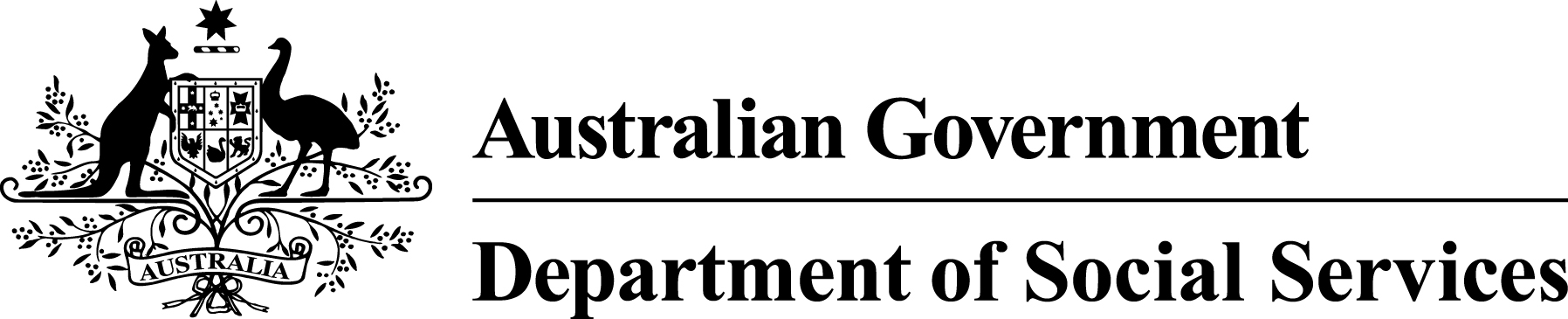 Pursuant to the Senate Order on departmental and agency grant agreements the following table sets out grant contracts entered into by the Department of Social Services to the value of $100,000 or more and which:have not been fully performed as at 30 June 2017, andwhich have been entered into during the 12 months prior to 30 June 2017.This listing includes Family Law Services administered by DSS on behalf of the Attorney General's Department.Most of the contracts listed contain confidentiality provisions of a general nature that are designed to protect the confidential information of the parties that may be generated in carrying out the contract.The reasons for including such clauses include:ordinary commercial prudence that requires protection of trade secrets, proprietary information and the like; and/orprotection of other Commonwealth material and personal information.The accountable authority of the Department of Social Services has assured that the listed contracts do not contain any inappropriate confidentiality provisions. Funding RecipientSubject MatterStart DateAnticipated End DateAmount of ConsiderationContract contains provisions requiring the parties to maintain confidentiality of any of its provisions(Y/N)ReasonsContract contains other confidentiality requirements(Y/N)Reasons139 Club LimitedFinancial Crisis and Material Aid - Emergency Relief01-Mar-1530-Jun-18168,736NN3Bridges Community LimitedCounselling, Support, Information and Advocacy01-Nov-1530-Jun-18898,743NNA.Q.A. Supported EmploymentDisability Employment Assistance01-Jul-1530-Jun-18240,227NNAbility Options LtdOutside School Hours Care for Teenagers with Disability01-Jul-1630-Jun-19142,795NNAbility Options Wholesale NurseryDisability Employment Assistance01-Jul-1530-Jun-18213,343NNAbility Works AustraliaDisability Employment Assistance01-Jul-1530-Jun-184,635,211NNAbility Works Australia LtdAustralian Disability Enterprises Business Improvement19-Jun-1730-Jun-18107,566NNAboriginal and Torres Strait Islander Healing Foundation LtdRoyal Commission - Interim Support Services01-Jul-1630-Jun-18297,000NNAboriginal Health Council of South Australia Inc.Building Safe Communities for Women01-Jan-1631-Dec-17165,000NNAboriginal Prisoners and Offenders Support Services IncorporatedReconnect01-Jul-1630-Jun-18493,562NNAcacia Ridge Community Support IncorporatedFinancial Crisis and Material Aid - Emergency Relief01-Mar-1530-Jun-18430,894NNAccess Australia GroupDisability Employment Assistance01-Jul-1530-Jun-182,317,622NNACCESS Community Services LimitedSettlement Grants01-Mar-1530-Jun-184,833,261NNACCESS Community Services LimitedSettlement Services Youth Transition Support15-Oct-1530-Jun-183,027,553NNAccess Industries - HamiltonDisability Employment Assistance01-Jul-1530-Jun-18354,025NNAccess Industries - LithgowDisability Employment Assistance01-Jul-1530-Jun-18918,390NNAccess Industries - Seven HillsDisability Employment Assistance01-Jul-1530-Jun-183,227,058NNAchieve Australia LimitedDisability Employment Assistance01-Jul-1530-Jun-182,273,363NNACT Disability Aged and Carer Advocacy ServiceNDIS Appeals01-Dec-1631-Dec-17181,500NNAction for More Independence & Dignity in Accommodation IncNDIS Appeals01-Dec-1631-Dec-17129,250NNAction on Disability within Ethnic Communities Inc.NDIS Appeals01-Dec-1631-Dec-17129,250NNActiv AlbanyDisability Employment Assistance01-Jul-1530-Jun-182,223,882NNActiv BunburyDisability Employment Assistance01-Jul-1530-Jun-184,753,098NNActiv EsperanceDisability Employment Assistance01-Jul-1530-Jun-18725,575NNActiv Foundation IncAustralian Disability Enterprises Business Improvement19-Jun-1730-Jun-18160,357NNActiv Foundation IncWage supplementation for Australian Disability Enterprises10-Jun-1730-Jun-18622,316NNActiv GeraldtonDisability Employment Assistance01-Jul-1530-Jun-181,280,381NNActiv KalgoorlieDisability Employment Assistance01-Jul-1530-Jun-18701,439NNActiv MetroDisability Employment Assistance01-Jul-1530-Jun-1833,416,075NNActive Community Housing LtdIncreasing Individual Capacity and Developing New Forms of Support30-Sep-1630-Jun-18493,131NNAdelaide North Special SchoolOutside School Hours Care for Teenagers with Disability01-Jul-1630-Jun-19100,456NNAdelaide Northern Division of General Practice LimitedIndividual Placement and Support Trial01-Nov-1630-Jun-19858,000NNAdult Learning Australia LtdBroadband for Seniors01-Jan-1530-Sep-172,721,828NNAdvanced Personnel ManagementPersonal Helpers and Mentors Program01-Oct-1630-Jun-191,485,855NNAdvanced Personnel ManagementPersonal Helpers and Mentors Program01-Oct-1630-Jun-191,308,449NNAdventist Development and Relief Agency Australia LtdFinancial Crisis and Material Aid - Emergency Relief01-Mar-1530-Jun-18680,352NNAEIOU FoundationAutism Data and Research15-Jun-1631-Dec-18151,990NNAEIOU FoundationAutism Data and Research01-Apr-1730-Oct-19256,257NNAEIOU FoundationAutism Specific Early Learning and Care Centres01-Jan-1631-Dec-182,790,150NNAFFORD Business ServicesDisability Employment Assistance01-Jul-1530-Jun-1815,557,237NNAfrican Communities Council of South AustraliaSettlement Grants01-Mar-1530-Jun-18521,034NNAfrican Womens Federation SA IncSettlement Grants01-Mar-1530-Jun-18281,302NNAftercareCommunity Mental Health, Early Intervention for Children, Young People and their Families01-Mar-1530-Jun-202,513,536NNAftercareIndividual Placement and Support Trial01-Nov-1630-Jun-19858,000NNAftercarePersonal Helpers and Mentors Program01-Oct-1630-Jun-199,878,719NNAftercarePersonal Helpers and Mentors Program01-Oct-1630-Jun-1910,479,275NNAgencies for South West Accommodation IncChildren and Parent Support Services01-Mar-1530-Jun-201,038,553NNAgencies for South West Accommodation IncCommonwealth Financial Counselling and Financial Capability01-Mar-1530-Jun-18401,771NNAgencies for South West Accommodation IncFamily and Relationship Services01-Jul-1430-Jun-19669,990NNAgencies for South West Accommodation IncFinancial Crisis and Material Aid - Emergency Relief01-Mar-1530-Jun-18687,464NNAgencies for South West Accommodation IncReconnect01-Jul-1630-Jun-18515,230NNAlbany & Regional Volunteer Service IncVolunteer Management Program01-Jul-1531-Dec-17186,518NNAlbany Youth Support AssociationReconnect01-Jul-1630-Jun-18515,230NNAlbury Wodonga Volunteer Resource Bureau IncSettlement Grants01-Aug-1630-Jun-18136,312NNAlbury Wodonga Volunteer Resource Bureau IncSettlement Grants01-Mar-1530-Jun-18618,471NNAlbury Wodonga Volunteer Resource Bureau IncVolunteer Management Program01-Jul-1531-Dec-17272,029NNAlfred HealthCommonwealth Respite and Carelink Centres01-Jul-1530-Jun-189,184,647NNAlfred HealthMental Health Respite: Carer Support01-Oct-1630-Jun-193,838,402NNAlfred HealthRespite Support for Carers of Young People with Severe or Profound Disability Program (RSCYP)01-Jul-1630-Jun-19892,215NNAlfred HealthYoung Carers Respite and Information Services Program01-Jul-1630-Jun-191,626,007NNAll Saints Community Care IncorporatedFinancial Crisis and Material Aid - Emergency Relief01-Mar-1530-Jun-18102,609NNAlthea Projects IncorporatedFinancial Crisis and Material Aid - Emergency Relief01-Mar-1530-Jun-18822,255NNAlzheimer's Australia Ltd - BARTONYounger Onset Dementia Key Worker Programme01-Jul-1630-Jun-189,537,000NNAlzheimer's Australia NSWCounselling, Support, Information and Advocacy01-Nov-1530-Jun-18252,100NNAlzheimer's Australia NT IncCounselling, Support, Information and Advocacy01-Nov-1530-Jun-18357,620NNAMESCareer Pathways Pilot for Humanitarian Entrants01-Jan-1730-Jun-191,509,302NNAmity Health Limited trading as Amity HealthChildren and Parent Support Services01-Mar-1530-Jun-201,017,301NNAmity Health Limited trading as Amity HealthCommunities for Children - Facilitating Partners01-Jul-1430-Jun-196,346,109NNANFE-Associazione Nazionale Famiglie Degli Emigrati IncorporatedCounselling, Support, Information and Advocacy01-Nov-1530-Jun-18146,321NNAnglican Community Care IncorporatedChildren's Contact Services01-Jul-1430-Jun-191,494,960NNAnglican Community Care IncorporatedCommunities for Children - Facilitating Partners01-Jul-1430-Jun-194,352,303NNAnglican Community Care IncorporatedFamily and Relationship Services01-Jul-1530-Jun-18231,207NNAnglican Community Care IncorporatedFamily and Relationship Services01-Jul-1430-Jun-191,458,469NNAnglican Community Care IncorporatedFamily Relationship Centres01-Jul-1430-Jun-192,935,998NNAnglican Community Care IncorporatedParenting Orders Programme01-Jul-1430-Jun-191,317,637NNAnglican Community Care IncorporatedReconnect01-Jul-1630-Jun-18538,534NNAnglican Community ServicesChildren and Parent Support Services01-Jul-1630-Jun-201,237,219NNAnglican Community ServicesChildren and Parent Support Services01-Jul-1630-Jun-19386,598NNAnglican Community ServicesCommonwealth Financial Counselling and Financial Capability01-Jul-1630-Jun-18569,139NNAnglican Community ServicesCommonwealth Respite and Carelink Centres01-Jul-1630-Jun-181,130,562NNAnglican Community ServicesCommonwealth Respite and Carelink Centres01-Jul-1630-Jun-182,563,577NNAnglican Community ServicesCommunity Mental Health, Early Intervention for Children, Young People and their Families04-Oct-1630-Jun-201,557,752NNAnglican Community ServicesCounselling, Support, Information and Advocacy01-Jul-1630-Jun-18134,168NNAnglican Community ServicesFamily and Relationship Services01-Jul-1630-Jun-192,872,375NNAnglican Community ServicesFamily and Relationship Services01-Jul-1630-Jun-19386,598NNAnglican Community ServicesFamily Law Counselling01-Jul-1630-Jun-19948,441NNAnglican Community ServicesFamily Relationship Centres01-Jul-1630-Jun-193,156,958NNAnglican Community ServicesFamily Relationship Centres01-Jul-1630-Jun-193,175,016NNAnglican Community ServicesFinancial Counselling, Capability and Resilience in Income Management Trial Site Locations01-Jul-1630-Jun-18541,227NNAnglican Community ServicesFinancial Crisis and Material Aid - Emergency Relief01-Jul-1630-Jun-183,274,113NNAnglican Community ServicesMental Health Respite: Carer Support01-Oct-1630-Jun-193,896,207NNAnglican Community ServicesParenting Orders Programme01-Jul-1630-Jun-191,236,581NNAnglican Community ServicesPersonal Helpers and Mentors Program01-Oct-1630-Jun-192,220,354NNAnglican Community ServicesReconnect01-Jul-1630-Jun-18600,339NNAnglican Community ServicesReconnect01-Jul-1630-Jun-18943,896NNAnglican Community ServicesRespite Support for Carers of Young People with Severe or Profound Disability Program (RSCYP)01-Jul-1630-Jun-19333,633NNAnglican Community ServicesYoung Carers Respite and Information Services Program01-Jul-1630-Jun-19812,828NNAnglicare - Central Queensland LimitedFinancial Crisis and Material Aid - Emergency Relief01-Mar-1530-Jun-18928,267NNAnglicare N.T. Ltd.Communities for Children - Facilitating Partners01-Jul-1530-Jun-194,019,320NNAnglicare N.T. Ltd.Communities for Children - Facilitating Partners01-Jul-1530-Jun-195,389,352NNAnglicare N.T. Ltd.Family and Relationship Services01-Jul-1530-Jun-192,047,293NNAnglicare N.T. Ltd.Family Dispute Resolution01-Jul-1530-Jun-191,766,806NNAnglicare N.T. Ltd.Financial Counselling, Capability and Resilience in Income Management Trial Site Locations01-Jan-1630-Jun-182,983,496NNAnglicare N.T. Ltd.Individual Placement and Support Trial01-Nov-1630-Jun-19858,000NNAnglicare N.T. Ltd.Mental Health Respite: Carer Support01-Oct-1630-Jun-19140,289NNAnglicare N.T. Ltd.Parenting Orders Programme01-Jul-1530-Jun-191,325,385NNAnglicare N.T. Ltd.Problem Gambling01-Jul-1530-Jun-181,208,919NNAnglicare N.T. Ltd.Reconnect01-Jul-1630-Jun-18493,895NNAnglicare N.T. Ltd.Reconnect01-Jul-1630-Jun-18473,087NNAnglicare N.T. Ltd.Reconnect01-Jul-1630-Jun-18646,597NNAnglicare N.T. Ltd.Settlement Grants01-Jul-1530-Jun-181,240,770NNAnglicare N.T. Ltd.Young Carers Respite and Information Services Program01-Jul-1630-Jun-19132,007NNAnglicare North CoastFinancial Crisis and Material Aid - Emergency Relief01-Mar-1530-Jun-18640,446NNAnglicare North CoastNational Plan to Reduce Violence against Women and their Children 2010-202216-May-1630-Jun-19866,800NNAnglicare North CoastProblem Gambling01-Mar-1530-Jun-18448,588NNAnglicare North Queensland LimitedMental Health Respite: Carer Support01-Nov-1630-Jun-191,037,379NNAnglicare North Queensland LimitedPersonal Helpers and Mentors Program01-Nov-1630-Jun-19467,109NNAnglicare Northern Inland Diocese of ArmidaleFamily and Relationship Services01-Jul-1430-Jun-19980,418NNAnglicare Northern Inland Diocese of ArmidaleFamily Law Counselling01-Jul-1430-Jun-19441,114NNAnglicare NSW South, NSW West & ACTChildren and Parent Support Services01-Mar-1530-Jun-201,469,604NNAnglicare NSW South, NSW West & ACTFinancial Crisis and Material Aid - Emergency Relief01-Mar-1530-Jun-18503,259NNAnglicare SA LtdAutism Specific Early Learning and Care Centres01-Jan-1631-Dec-183,077,792NNAnglicare SA LtdChildren's Contact Services01-Jul-1430-Jun-191,545,037NNAnglicare SA LtdCommonwealth Financial Counselling and Financial Capability01-Mar-1530-Jun-182,248,574NNAnglicare SA LtdCommunities for Children - Facilitating Partners01-Jul-1430-Jun-196,073,263NNAnglicare SA LtdCommunities for Children - Facilitating Partners01-Jul-1430-Jun-198,496,180NNAnglicare SA LtdFamily and Relationship Services01-Jul-1530-Jun-18462,413NNAnglicare SA LtdFamily and Relationship Services01-Jul-1430-Jun-193,053,282NNAnglicare SA LtdFinancial Counselling, Capability and Resilience in Income Management Trial Site Locations01-Jan-1630-Jun-18859,696NNAnglicare SA LtdFinancial Crisis and Material Aid - Emergency Relief01-Mar-1530-Jun-183,411,783NNAnglicare SA LtdMental Health Respite: Carer Support01-Oct-1630-Jun-191,257,617NNAnglicare SA LtdParenting Orders Programme01-Jul-1430-Jun-193,958,303NNAnglicare SA LtdPersonal Helpers and Mentors Program01-Oct-1630-Jun-193,370,980NNAnglicare SA LtdProblem Gambling01-Mar-1530-Jun-18448,588NNAnglicare SA LtdReconnect01-Jul-1630-Jun-18423,821NNAnglicare SA LtdReconnect01-Jul-1630-Jun-18471,410NNAnglicare Tasmania Inc.Children and Parent Support Services01-Mar-1530-Jun-202,641,065NNAnglicare Tasmania Inc.Commonwealth Financial Counselling and Financial Capability01-Mar-1530-Jun-182,243,595NNAnglicare Tasmania Inc.Communities for Children - Facilitating Partners01-Jul-1430-Jun-197,319,228NNAnglicare Tasmania Inc.Community Mental Health, Early Intervention for Children, Young People and their Families01-Mar-1530-Jun-207,236,171NNAnglicare Tasmania Inc.Family and Relationship Services01-Jul-1430-Jun-192,152,853NNAnglicare Tasmania Inc.Family Law Counselling01-Jul-1430-Jun-19245,207NNAnglicare Tasmania Inc.Financial Counselling Helpline01-Mar-1530-Jun-181,117,793NNAnglicare Tasmania Inc.Mental Health Respite: Carer Support01-Oct-1630-Jun-191,947,237NNAnglicare Tasmania Inc.Personal Helpers and Mentors Program01-Oct-1630-Jun-194,906,597NNAnglicare Tasmania Inc.Problem Gambling01-Mar-1530-Jun-181,345,764NNAnglicare Tasmania Inc.Reconnect01-Jul-1630-Jun-18515,032NNAnglicare Tasmania Inc.Family Mental Health Support Services01-Jul-1630-Jun-17229,523NNAnglicare VictoriaChildren and Parent Support Services01-Mar-1530-Jun-20983,218NNAnglicare VictoriaChildren's Contact Services01-Jul-1430-Jun-191,497,941NNAnglicare VictoriaCommonwealth Financial Counselling and Financial Capability01-Mar-1530-Jun-181,143,975NNAnglicare VictoriaCommunities for Children - Facilitating Partners01-Jul-1430-Jun-195,513,694NNAnglicare VictoriaCommunities for Children - Facilitating Partners01-Jul-1430-Jun-195,267,768NNAnglicare VictoriaCommunities for Children - Facilitating Partners01-Aug-1430-Jun-193,551,994NNAnglicare VictoriaCommunity Development and Participation01-Jul-1531-Dec-17265,122NNAnglicare VictoriaFamily and Relationship Services01-Jul-1430-Jun-192,255,319NNAnglicare VictoriaFinancial Crisis and Material Aid - Emergency Relief01-Mar-1530-Jun-181,996,755NNAnglicare VictoriaMental Health Respite: Carer Support01-Oct-1630-Jun-19520,812NNAnglicare VictoriaPersonal Helpers and Mentors Program01-Oct-1630-Jun-191,969,583NNAnglicare VictoriaReconnect01-Jul-1630-Jun-18490,483NNAnglicare WA Inc.Children and Parent Support Services01-Jul-1530-Jun-18418,306NNAnglicare WA Inc.Children's Contact Services01-Jul-1430-Jun-195,767,492NNAnglicare WA Inc.Family and Relationship Services01-Jul-1530-Jun-18566,051NNAnglicare WA Inc.Family and Relationship Services01-Jul-1430-Jun-199,855,366NNAnglicare WA Inc.Family Law Counselling01-Jul-1430-Jun-192,579,437NNAnglicare WA Inc.Family Relationship Centres01-Jul-1430-Jun-1917,555,203NNAnglicare WA Inc.Mental Health Respite: Carer Support01-Oct-1630-Jun-19982,060NNAnglicare WA Inc.Parenting Orders Programme01-Jul-1430-Jun-195,674,672NNAnglicare WA Inc.Personal Helpers and Mentors Program01-Oct-1630-Jun-191,301,200NNAnglicare WA Inc.Regional Family Dispute Resolution01-Jul-1430-Jun-193,349,519NNAnglicare WA Inc.Royal Commission - Interim Support Services01-Jul-1630-Jun-18673,200NNAnglicare WA Inc.Supporting Children after Separation01-Jul-1430-Jun-193,829,146NNAnuha Supported Employment ServiceDisability Employment Assistance01-Jul-1530-Jun-181,054,717NNAnyinginyi Health Aboriginal CorporationIntensive Family Support Services01-Jun-1630-Jun-18352,000NNAnyinginyi Health Aboriginal CorporationIntensive Family Support Services01-Mar-1530-Jun-203,365,294NNApunipima Cape York Health Council LimitedPersonal Helpers and Mentors Program01-Feb-1730-Nov-191,328,514NNArab Council Australia IncBuilding Safe Communities for Women01-Jan-1631-Dec-17165,000NNArabic Welfare Inc.Settlement Grants01-Aug-1630-Jun-18308,000NNArabic Welfare Inc.Settlement Grants01-Mar-1530-Jun-181,615,611NNARAFMI Queensland IncMental Health Respite: Carer Support01-Oct-1630-Jun-194,501,169NNArmidale Neighbourhood Centre IncorporatedFinancial Crisis and Material Aid - Emergency Relief01-Mar-1530-Jun-18137,295NNArts Project AustraliaDisability Employment Assistance01-Jul-1530-Jun-18507,291NNAscalon EnterprisesDisability Employment Assistance01-Jul-1530-Jun-186,726,818NNAsian Women at Work IncorporatedSettlement Grants01-Mar-1530-Jun-18645,916NNAssociation for Services to Torture and Trauma SurvivorsReconnect01-Jul-1630-Jun-18515,230NNAssociation for Services to Torture and Trauma SurvivorsSettlement Grants01-Mar-1530-Jun-18661,104NNAssociation for Services to Torture and Trauma Survivors (ASeTTS) IncBuilding Safe Communities for Women01-Jan-1631-Dec-17165,000NNAssociation of Employees with Disability IncNDIS Appeals01-Dec-1631-Dec-17129,250NNAssyrian Australian AssociationSettlement Grants01-Mar-1530-Jun-18366,318NNASTERIA Business ServicesDisability Employment Assistance01-Jul-1530-Jun-182,579,687NNATSI Corporation for Welfare Resource And HousingFinancial Crisis and Material Aid - Emergency Relief01-Mar-1530-Jun-18181,968NNAttendant Care Industry Association (Australia) LtdBuilding Community Capacity and Engagement05-Jun-1730-Jun-183,187,006NNatWork Australia Pty LtdCareer Pathways Pilot for Humanitarian Entrants01-Jun-1730-Jun-19768,600NNAuburn Diversity Services IncorporatedChildren and Parent Support Services01-Mar-1530-Jun-20940,340NNAurora ProductsDisability Employment Assistance01-Jul-1530-Jun-181,027,267NNAustralia Postal CorporationPostal Concessions for the Blind01-Jul-1311-Aug-185,575,093NNAustralian Bureau of StatisticsBuilding the Evidence Base09-Jan-1424-Jun-183,435,507NNAustralian Bureau of StatisticsWomen's Safety Agenda26-Jul-1329-Jun-1812,150,000NNAustralian Foundation for DisabilityWage supplementation for Australian Disability Enterprises10-Jun-1730-Jun-18220,000NNAustralian Greek Welfare Society LimitedFamily and Relationship Services01-Jul-1430-Jun-19657,770NNAustralian Greek Welfare Society LimitedFinancial Crisis and Material Aid - Emergency Relief01-Mar-1530-Jun-18180,493NNAustralian Human Rights CommissionNational Framework for Protecting Australia’s Children 2009-202020-Feb-1731-Jul-17156,000NNAustralian Institute of Family StudiesClearinghouses01-Jul-1130-Jun-194,954,196NNAustralian Institute of Family StudiesClearinghouses29-May-1431-Jul-194,866,673NNAustralian Muslim Women's Centre for Human Rights Inc.Children and Parent Support Services01-Jul-1530-Jun-18293,578NNAustralian Muslim Women's Centre for Human Rights Inc.Settlement Grants01-Mar-1530-Jun-181,479,341NNAustralian Muslim Women's Centre for Human Rights Inc.Settlement Grants Community Development Projects22-Jun-1630-Jun-18165,000NNAustralian Muslim Women's Centre for Human Rights Inc.Settlement Grants Community Development Projects22-Jun-1630-Jun-18165,000NNAustralian Red Cross SocietyCommunities for Children - Facilitating Partners01-Jul-1430-Jun-195,435,155NNAustralian Red Cross Society - Western Australia DivisionConsumer Directed Respite Care01-Jul-1530-Jun-18149,379NNAustralian Red Cross Society - Western Australia DivisionConsumer Directed Respite Care01-Jul-1530-Jun-18106,699NNAustralian Red Cross Society - Western Australia DivisionConsumer Directed Respite Care01-Jul-1530-Jun-18106,699NNAustralian Red Cross Society (WA Division)Dementia Education and Training for Carers (DETC) Programme01-Jul-1530-Jun-18131,399NNAustralian Red Cross Society CarltonCommunity Mental Health, Early Intervention for Children, Young People and their Families01-Mar-1530-Jun-202,554,046NNAustralian Red Cross Society CarltonFinancial Crisis and Material Aid - Emergency Relief01-Mar-1530-Jun-181,947,988NNAustralian Red Cross Society CarltonMental Health Respite: Carer Support25-Oct-1630-Jun-191,858,799NNAustralian Red Cross Society CarltonPersonal Helpers and Mentors Program25-Oct-1630-Jun-191,814,084NNAustralian Red Cross Society CarltonPersonal Helpers and Mentors Program25-Oct-1630-Jun-191,929,091NNAustralian Red Cross Society CarltonPersonal Helpers and Mentors Program25-Oct-1630-Jun-192,820,737NNAustralian Red Cross Society CarltonPersonal Helpers and Mentors Program25-Oct-1630-Jun-193,282,157NNAustralian Red Cross Society CarltonRespite Support for Carers of Young People with Severe or Profound Disability Program (RSCYP)01-Jul-1630-Jun-19365,715NNAustralian Red Cross Society CarltonSettlement Grants Community Development Projects22-Jun-1630-Jun-18880,000NNAustralian Red Cross Society CarltonSupport for Trafficked People Program01-Jul-1530-Jun-183,773,377NNAustralian Red Cross Society CarltonSupport for Trafficked People Program01-Jun-1730-Jun-181,138,497NNAustralian Red Cross Society CarltonYoung Carers Respite and Information Services Program01-Jul-1630-Jun-191,612,264NNAustralian Red Cross Society WA DivisionCommonwealth Respite and Carelink Centres01-Jul-1530-Jun-181,137,377NNAustralian Red Cross Society WA DivisionCommonwealth Respite and Carelink Centres01-Jul-1530-Jun-181,496,024NNAustralian Red Cross Society WA DivisionCommonwealth Respite and Carelink Centres01-Jul-1530-Jun-181,480,059NNAustralian Refugee Association IncorporatedFinancial Crisis and Material Aid - Emergency Relief01-Mar-1530-Jun-18436,285NNAustralian Refugee Association IncorporatedSettlement Grants01-Aug-1630-Jun-18117,043NNAustralian Refugee Association IncorporatedSettlement Grants01-Mar-1530-Jun-184,088,263NNAustralian Regional and Remote Community Services LimitedCommonwealth Respite and Carelink Centres01-Jul-1530-Jun-181,553,285NNAustralian Regional and Remote Community Services LimitedConsumer Directed Respite Care01-Jul-1530-Jun-18213,258NNAustralian Regional and Remote Community Services LimitedMental Health Respite: Carer Support01-Oct-1630-Jun-191,112,339NNAustralian Regional and Remote Community Services LimitedRespite Support for Carers of Young People with Severe or Profound Disability Program (RSCYP)01-Jul-1630-Jun-19138,425NNAustralian Regional and Remote Community Services LimitedYoung Carers Respite and Information Services Program01-Jul-1630-Jun-19142,022NNAustralian Research Alliance for Children and YouthFamilies and Communities Service Improvement Activity01-Mar-1530-Jun-182,200,000NNAustralian Vietnamese Women's Association Inc.Children and Parent Support Services01-Jul-1530-Jun-18391,432NNAustralian-Multicultural Community Services Inc.Financial Crisis and Material Aid - Emergency Relief01-Mar-1530-Jun-18324,330NNAustralia's National Research Organisation For Women's Safety Limited3AP1 Workforce Agenda, National Risk Assessment Principles15-Apr-1730-Jun-18110,000NNAustralia's National Research Organisation For Women's Safety LimitedGender Equality for Women: National Centre of Excellence Special Account01-Jun-1330-Jun-203,300,000NNAustralia's National Research Organisation For Women's Safety LimitedGender Equality for Women: National Centre of Excellence Special Account01-Aug-1530-Jun-19721,068NNAustralia's National Research Organisation For Women's Safety LimitedGender Equality for Women: National Centre of Excellence Special Account01-Jul-1630-Jun-2014,960,000NNAustralia's National Research Organisation For Women's Safety LimitedNational Community Attitude Survey01-Jun-1630-Nov-193,410,000NNAutism Association of Western Australia (Inc)Autism Data and Research15-Jun-1630-Jun-18405,506NNAutism Association of Western Australia (Inc)Autism Specific Early Learning and Care Centres01-Jan-1631-Dec-182,790,150NNAutism Spectrum Australia (ASPECT)Children and Parent Support Services01-Jul-1530-Jun-181,107,270NNAvivo: Live Life Inc.Mental Health Respite: Carer Support01-Oct-1630-Jun-191,514,494NNAvivo: Live Life Inc.Personal Helpers and Mentors Program01-Oct-1630-Jun-192,757,137NNAware IndustriesDisability Employment Assistance01-Jul-1530-Jun-184,057,011NNAXIS WorxDisability Employment Assistance01-Jul-1530-Jun-181,747,667NNBallarat Community HealthSettlement Grants01-Jul-1530-Jun-18445,500NNBallarat Health Services - BallaratCommonwealth Respite and Carelink Centres01-Jul-1530-Jun-183,385,911NNBallarat Health Services - BallaratMental Health Respite: Carer Support01-Oct-1630-Jun-19438,999NNBallarat Health Services - BallaratRespite Support for Carers of Young People with Severe or Profound Disability Program (RSCYP)01-Jul-1630-Jun-19201,487NNBallarat Health Services - BallaratYoung Carers Respite and Information Services Program01-Jul-1630-Jun-19264,481NNBallarat Regional IndustriesDisability Employment Assistance01-Jul-1530-Jun-184,980,168NNBallarat YMCA - Specialist School OSHCOutside School Hours Care for Teenagers with Disability01-Jul-1630-Jun-19210,816NNBallina Shire Council Regional Works CrewDisability Employment Assistance01-Jul-1530-Jun-18212,858NNBanyule Community HealthFinancial Crisis and Material Aid - Emergency Relief01-Mar-1530-Jun-18213,148NNBaptist Care (SA) IncCommunity Mental Health, Early Intervention for Children, Young People and their Families14-Dec-1530-Jun-204,282,389NNBaptistCare NSW & ACTCommonwealth Respite and Carelink Centres01-Jul-1530-Jun-185,374,890NNBaptistCare NSW & ACTFamily and Relationship Services01-Jul-1530-Jun-18463,593NNBaptistCare NSW & ACTFamily and Relationship Services01-Jul-1430-Jun-192,680,160NNBaptistCare NSW & ACTFamily Law Counselling01-Jul-1430-Jun-19866,437NNBaptistCare NSW & ACTFinancial Crisis and Material Aid - Emergency Relief01-Mar-1530-Jun-18530,548NNBaptistCare NSW & ACTMental Health Respite: Carer Support01-Oct-1630-Jun-191,456,293NNBaptistCare NSW & ACTRespite Support for Carers of Young People with Severe or Profound Disability Program (RSCYP)01-Jul-1630-Jun-19466,409NNBaptistCare NSW & ACTYoung Carers Respite and Information Services Program01-Jul-1630-Jun-19704,015NNBarkuma  - SAPAC Holden HillDisability Employment Assistance01-Jul-1530-Jun-182,652,922NNBarkuma - SAPAC Elizabeth SouthDisability Employment Assistance01-Jul-1530-Jun-183,665,343NNBarnardos AustraliaChildren and Parent Support Services01-Mar-1530-Jun-201,327,291NNBarnardos AustraliaCommunities for Children - Facilitating Partners01-Jul-1430-Jun-196,854,566NNBarnardos AustraliaReconnect01-Jul-1630-Jun-18618,950NNBarnardos AustraliaReconnect01-Jul-1630-Jun-18433,046NNBarnardos AustraliaReconnect01-Jul-1630-Jun-18433,046NNBarnardos AustraliaReconnect01-Jul-1630-Jun-18433,046NNBarossa Enterprises - Clare Valley EnterprisesDisability Employment Assistance01-Jul-1530-Jun-18655,054NNBarossa Enterprises - Woodwerx NuriootpaDisability Employment Assistance01-Jul-1530-Jun-182,027,816NNBarwon Child, Youth and FamilyChildren and Parent Support Services01-Mar-1530-Jun-201,966,435NNBarwon HealthCommonwealth Respite and Carelink Centres01-Jul-1530-Jun-183,852,280NNBarwon HealthDementia Education and Training for Carers (DETC) Programme01-Jul-1530-Jun-18101,490NNBarwon HealthMental Health Respite: Carer Support01-Oct-1630-Jun-19722,397NNBarwon HealthRespite Support for Carers of Young People with Severe or Profound Disability Program (RSCYP)01-Jul-1630-Jun-19102,320NNBass Coast HealthFinancial Crisis and Material Aid - Emergency Relief01-Mar-1530-Jun-18387,792NNBathurst Information and Neighbourhood Centre IncorporatedVolunteer Management Program01-Jul-1531-Dec-17272,029NNBawinanga Aboriginal CorporationFinancial Counselling, Capability and Resilience in Income Management Trial Site Locations01-Jan-1630-Jun-181,039,211NNBay & Basin Community Resources IncCommunity Development and Participation01-Jul-1531-Dec-17168,153NNBay City Care IncorporatedFinancial Crisis and Material Aid - Emergency Relief01-Mar-1530-Jun-18206,136NNBay of Isles Community Outreach Inc.Mental Health Respite: Carer Support01-Oct-1630-Jun-191,742,347NNBedford Phoenix IncorporatedWage supplementation for Australian Disability Enterprises10-Jun-1730-Jun-18115,500NNBedford Phoenix KadinaDisability Employment Assistance01-Jul-1530-Jun-18810,973NNBedford Phoenix MetropolitanDisability Employment Assistance01-Jul-1530-Jun-1834,188,200NNBedford Phoenix MillicentDisability Employment Assistance01-Jul-1530-Jun-18731,091NNBedford Phoenix Mount GambierDisability Employment Assistance01-Jul-1530-Jun-182,901,604NNBedford Phoenix Port LincolnDisability Employment Assistance01-Jul-1530-Jun-181,167,858NNBedford Phoenix Port PirieDisability Employment Assistance01-Jul-1530-Jun-18687,694NNBedford Phoenix West SydneyDisability Employment Assistance01-Jul-1530-Jun-181,291,322NNBedford Phoenix WhyallaDisability Employment Assistance01-Jul-1530-Jun-181,850,262NNBega Valley Work CrewDisability Employment Assistance01-Jul-1530-Jun-18402,322NNBendigo Community Health Services LimitedMental Health Respite: Carer Support01-Oct-1630-Jun-19316,980NNBendigo Community Health Services LimitedSettlement Grants01-Mar-1530-Jun-18782,128NNBendigo Community Health Services LtdIndividual Placement and Support Trial01-Nov-1630-Jun-19858,000NNBendigo Health Care GroupCommonwealth Respite and Carelink Centres01-Jul-1530-Jun-183,655,778NNBendigo Health Care GroupConsumer Directed Respite Care01-Jul-1530-Jun-18232,441NNBendigo Health Care GroupMental Health Respite: Carer Support01-Oct-1630-Jun-191,803,937NNBendigo Health Care GroupRespite Support for Carers of Young People with Severe or Profound Disability Program (RSCYP)01-Jul-1630-Jun-19209,235NNBendigo Health Care GroupYoung Carers Respite and Information Services Program01-Jul-1630-Jun-19377,663NNBendigo Volunteer Resource Centre IncVolunteer Management Program01-Jul-1531-Dec-17178,229NNBerry Street Victoria IncChildren and Parent Support Services01-Mar-1530-Jun-201,966,435NNBerry Street Victoria IncChildren's Contact Services01-Jul-1430-Jun-194,534,331NNBerry Street Victoria IncFamily and Relationship Services01-Jul-1430-Jun-191,908,498NNBerry Street Victoria IncNational Find and Connect01-Mar-1530-Jun-203,978,728NNBerry Street Victoria IncParenting Orders Programme01-Jul-1430-Jun-191,309,735NNBerry Street Victoria IncReconnect01-Jul-1630-Jun-18490,483NNBerry Street Victoria IncRoyal Commission - Interim Support Services01-Jul-1630-Jun-18455,400NNBestchance Child Family CareFinancial Crisis and Material Aid - Emergency Relief01-Mar-1530-Jun-18120,761NNBethany Community Support IncChildren and Parent Support Services01-Mar-1530-Jun-20983,218NNBethany Community Support IncChildren's Contact Services01-Jul-1430-Jun-191,513,134NNBethany Community Support IncCommonwealth Financial Counselling and Financial Capability01-Mar-1530-Jun-18401,597NNBethany Community Support IncFamily and Relationship Services01-Jul-1530-Jun-18459,643NNBethany Community Support IncFamily and Relationship Services01-Jul-1430-Jun-192,930,217NNBethany Community Support IncFinancial Crisis and Material Aid - Emergency Relief01-Mar-1530-Jun-18779,143NNBethany Community Support IncSupporting Children after Separation01-Jul-1430-Jun-19913,036NNBig Fat Smile Group LtdChildren and Parent Support Services01-Jul-1530-Jun-18863,525NNBlairlogie Living and Learning IncOutside School Hours Care for Teenagers with Disability01-Feb-1730-Jun-19155,461NNBlue Knot FoundationRoyal Commission - Interim Support Services01-Jul-1630-Jun-18748,000NNBluegum Home & Garden MaintenanceDisability Employment Assistance01-Jul-1530-Jun-18454,365NNBlueLine Laundry Inc DUPLICATEDisability Employment Assistance01-Jul-1530-Jun-181,139,100NNBoab Health Services Pty LtdCommunity Mental Health -  A Better Life12-Jun-1730-Jun-18266,200NNBoambee East Community Centre IncCommunity Development and Participation01-Jul-1531-Dec-17135,236NNBoronia Multicultural Services IncorporatedChildren and Parent Support Services01-Mar-1530-Jun-20940,340NNBourke Aboriginal Health ServiceBuilding Safe Communities for Women01-Jan-1631-Dec-17165,000NNBourke Laundry Service Incorporated - BourkeDisability Employment Assistance01-Jul-1530-Jun-18449,808NNBowen Community Council IncorporatedFinancial Crisis and Material Aid - Emergency Relief01-Mar-1530-Jun-18140,816NNBravehearts Foundation LimitedNational Framework for Protecting Australia’s Children 2009-202031-Mar-1731-Dec-17220,000NNBravehearts Foundation LimitedRoyal Commission - Interim Support Services26-Nov-1230-Jun-187,849,112NNBreakthruCommunity Mental Health, Early Intervention for Children, Young People and their Families01-Jul-1630-Jun-203,570,090NNBreakthruCommunity Mental Health, Early Intervention for Children, Young People and their Families01-Jul-1630-Jun-201,899,332NNBreakthruCommunity Mental Health, Early Intervention for Children, Young People and their Families01-Mar-1530-Jun-204,422,769NNBreakthruMental Health Respite: Carer Support01-Oct-1630-Jun-191,135,579NNBreakthruPersonal Helpers and Mentors Program01-Oct-1630-Jun-193,920,087NNBribie Island & District Neighbourhood CentreFinancial Crisis and Material Aid - Emergency Relief01-Mar-1530-Jun-18151,607NNBridges Aligned Services IncCommunity Mental Health, Early Intervention for Children, Young People and their Families01-Mar-1530-Jun-202,586,132NNBridgewater Police & Citizens Youth Club IncChildren and Parent Support Services01-Jul-1530-Jun-18156,113NNBridging the Gap Sydney West IncCommonwealth Financial Counselling and Financial Capability01-Jul-1530-Jun-18341,275NNBrighton Church Of Christ Community Care IncorporatedFinancial Crisis and Material Aid - Emergency Relief01-Mar-1530-Jun-18101,563NNBrisbane South Division LimitedCommunity Mental Health, Early Intervention for Children, Young People and their Families01-Mar-1530-Jun-204,581,212NNBrisbane South Division LimitedIndividual Placement and Support Trial01-Nov-1630-Jun-19858,000NNBrisbane South Division LimitedFamily Mental Health Support Services01-Jul-1630-Jun-17521,571NNBrisbane Youth Service IncFinancial Crisis and Material Aid - Emergency Relief01-Mar-1530-Jun-18267,179NNBrite ServicesDisability Employment Assistance01-Jul-1530-Jun-185,772,826NNBrite ServicesWage supplementation for Australian Disability Enterprises10-Jun-1730-Jun-18108,527NNBroome Community Information Resource Centre and Learning ExchangeFinancial Counselling, Capability and Resilience in Income Management Trial Site Locations01-Jan-1630-Jun-181,476,041NNBroome Youth and Families Hub IncorporatedChildren and Parent Support Services01-Mar-1530-Jun-20962,301NNBroome Youth and Families Hub IncorporatedReconnect01-Jul-1630-Jun-18515,230NNBrotherhood Of St LaurenceFinancial Resilience01-Jul-1530-Jun-1819,034,462NNBrotherhood Of St LaurenceHome Interaction Program for Parents and Youngsters23-Jun-1530-Jun-21110,926,213NNBrotherhood Of St LaurenceSettlement Grants01-Jul-1530-Jun-18417,479NNBrotherhood Of St LaurenceSettlement Services Youth Transition Support01-Jul-1530-Jun-182,762,019NNBrunswick Business ServicesDisability Employment Assistance01-Jul-1530-Jun-183,028,243NNBundaberg Area Youth Service IncFinancial Crisis and Material Aid - Emergency Relief01-Mar-1530-Jun-18335,048NNBupa TherapyExpansion and Diversification of the Workforce 12-Jun-1730-Jun-18322,080NNBurnett Inland Economic Development Organisation IncCommunity Development and Participation01-Jul-1531-Dec-17307,088NNBurnie City CouncilAutism Specific Early Learning and Care Centres15-Jun-1631-Dec-17102,858NNBurnie City CouncilAutism Specific Early Learning and Care Centres01-Sep-1630-Jun-17238,875NNByron Bay Community Association IncVolunteer Management Program01-Jul-1531-Dec-17143,173NNByron Bay Herb NurseryDisability Employment Assistance01-Jul-1530-Jun-18878,485NNByron Youth Service IncCommunity Development and Participation01-Jul-1531-Dec-17239,942NNC Q Financial Counselling Association Inc.Commonwealth Financial Counselling and Financial Capability01-Mar-1530-Jun-18411,683NNC Q Financial Counselling Association Inc.Financial Counselling, Capability and Resilience in Income Management Trial Site Locations01-Jan-1630-Jun-181,445,087NNC.A.R.E. IncorporatedCommonwealth Financial Counselling and Financial Capability01-Mar-1530-Jun-18404,050NNC.A.R.E. IncorporatedFinancial Counselling Helpline01-Mar-1530-Jun-18904,803NNC.A.R.E. IncorporatedProblem Gambling01-Mar-1530-Jun-18448,588NNCaboolture Community Care IncorporatedFinancial Crisis and Material Aid - Emergency Relief01-Mar-1530-Jun-18678,515NNCairns Regional Domestic Violence Service IncBuilding Safe Communities for Women01-Jan-1631-Dec-17148,365NNCAL Industries (Yooralla)Disability Employment Assistance01-Jul-1530-Jun-181,010,409NNCaloola Vocational Services Incorporated - CessnockDisability Employment Assistance01-Jul-1530-Jun-18673,860NNCaloundra Community Centre IncorporatedChildren and Parent Support Services01-Jul-1530-Jun-18623,545NNCaloundra Community Centre IncorporatedFinancial Crisis and Material Aid - Emergency Relief01-Mar-1530-Jun-18195,770NNCampaspe Shire CouncilVolunteer Management Program01-Jul-1531-Dec-17150,000NNCampbell Page LimitedReconnect01-Jul-1630-Jun-18517,561NNCampbell Page LimitedReconnect01-Jul-1630-Jun-18617,722NNCanberra Rape Crisis Centre IncorporatedRoyal Commission - Interim Support Services01-Jul-1630-Jun-18770,000NNCape York InstituteFinancial Counselling and Capability and Resilience01-Jan-1630-Nov-184,557,191NNCarbal Aboriginal and Strait Islander Health Services LtdPersonal Helpers and Mentors Program01-Oct-1630-Jun-19440,210NNCardinia Combined Churches Caring Inc.Financial Crisis and Material Aid - Emergency Relief01-Mar-1530-Jun-18576,360NNCare Connect LimitedMental Health Respite: Carer Support01-Oct-1630-Jun-191,125,522NNCARE Goondiwindi Association IncFinancial Crisis and Material Aid - Emergency Relief01-Mar-1530-Jun-18117,258NNCare Leavers Australasia Network IncorporatedRoyal Commission - Interim Support Services01-Jul-1530-Jun-18910,800NNCareer Employment Australia LtdReconnect01-Jul-1630-Jun-18504,626NNCarer Support and Respite CentreCounselling, Support, Information and Advocacy01-Nov-1530-Jun-181,964,893NNCarer Support and Respite CentreMental Health Respite: Carer Support01-Oct-1630-Jun-191,655,064NNCarer Support and Respite CentreRespite Support for Carers of Young People with Severe or Profound Disability Program (RSCYP)01-Jul-1630-Jun-19144,810NNCarer Support and Respite CentreYoung Carers Respite and Information Services Program01-Jul-1630-Jun-19738,872NNCarer Support and Respite Centre Inc.Commonwealth Respite and Carelink Centres01-Jul-1530-Jun-185,891,602NNCarer Support and Respite Centre Inc.Consumer Directed Respite Care01-Jul-1530-Jun-18220,649NNCarers ACT LtdBuilding Safe Communities for Women01-Jan-1631-Dec-17165,000NNCarers ACT LtdCommonwealth Respite and Carelink Centres01-Jul-1530-Jun-183,956,786NNCarers ACT LtdCommonwealth Respite and Carelink Centres01-Jul-1530-Jun-182,970,291NNCarers ACT LtdConsumer Directed Respite Care01-Jul-1530-Jun-18213,184NNCarers ACT LtdConsumer Directed Respite Care01-Jul-1530-Jun-18149,077NNCarers ACT LtdMental Health Respite: Carer Support01-Oct-1630-Jun-19420,033NNCarers ACT LtdMental Health Respite: Carer Support01-Oct-1630-Jun-19665,039NNCarers ACT LtdRespite Support for Carers of Young People with Severe or Profound Disability Program (RSCYP)01-Jul-1630-Jun-19161,479NNCarers ACT LtdYoung Carers Respite and Information Services Program01-Jul-1630-Jun-19556,861NNCarers and Disability Link IncorporatedCounselling, Support, Information and Advocacy01-Nov-1530-Jun-182,404,165NNCarers and Disability Link IncorporatedMental Health Respite: Carer Support01-Oct-1630-Jun-19325,023NNCarers Association of SA IncCommonwealth Respite and Carelink Centres01-Jul-1530-Jun-184,213,996NNCarers Association of SA IncConsumer Directed Respite Care01-Jul-1530-Jun-18106,480NNCarers Association of SA IncCounselling, Support, Information and Advocacy01-Nov-1530-Jun-185,185,665NNCarers Association of SA IncMental Health Respite: Carer Support01-Oct-1630-Jun-192,881,485NNCarers Association of SA IncYoung Carers Respite and Information Services Program01-Jul-1630-Jun-19282,459NNCarers Australia LimitedA Better Start for Children with Disability - Education and Support01-Jul-1630-Jun-19469,970NNCarers Australia LimitedBetter Start for Children with Disability01-Jul-1630-Jun-193,214,124NNCarers Australia LimitedCarer Information Support Service01-Jul-1530-Jun-1814,330,473NNCarers Australia LimitedCarers Peak Body Funding01-Jul-1530-Jun-181,379,400NNCarers Australia LimitedCarers Peak Body Funding20-Jun-1730-Jun-18228,800NNCarers Australia LimitedMental Health Respite: Carer Support01-Oct-1630-Jun-191,393,760NNCarers Australia LimitedNational Carer Counselling Programme01-Jul-1530-Jun-1817,689,882NNCarers Australia LimitedYoung Carer Bursary Programme30-Sep-1431-Dec-181,034,220NNCarers Australia LimitedYoung Carer Bursary Programme30-Sep-1431-Dec-184,450,000NNCarers Australia LimitedYoung Carers Respite and Information Services Program01-Jul-1630-Jun-192,324,296NNCarers NSW LimitedMental Health Respite: Carer Support01-Oct-1630-Jun-192,174,522NNCarers NT IncMental Health Respite: Carer Support01-Jan-1730-Jun-192,500,424NNCarers NT IncRespite Support for Carers of Young People with Severe or Profound Disability Program (RSCYP)01-Jul-1630-Jun-19113,794NNCarers NT IncYoung Carers Respite and Information Services Program01-Jul-1630-Jun-19134,615NNCarers Queensland LtdCounselling, Support, Information and Advocacy01-Nov-1530-Jun-189,040,679NNCarers Tasmania IncCounselling, Support, Information and Advocacy01-Nov-1530-Jun-182,206,521NNCarers Victoria Inc.Building Safe Communities for Women01-Jan-1631-Dec-17165,000NNCarers Victoria Inc.Commonwealth Respite and Carelink Centres01-Jul-1530-Jun-185,366,264NNCarers Victoria Inc.Mental Health Respite: Carer Support01-Oct-1630-Jun-192,248,115NNCarers Victoria Inc.Respite Support for Carers of Young People with Severe or Profound Disability Program (RSCYP)01-Jul-1630-Jun-19729,971NNCarers Victoria Inc.Young Carers Respite and Information Services Program01-Jul-1630-Jun-191,060,293NNCarlginda EnterprisesDisability Employment Assistance01-Jul-1530-Jun-18701,489NNCasey North Community Information and Support Service IncCommonwealth Financial Counselling and Financial Capability01-Mar-1530-Jun-18759,272NNCasey North Community Information and Support Service IncFinancial Crisis and Material Aid - Emergency Relief01-Mar-1530-Jun-181,316,218NNCASPA Services LimitedMental Health Respite: Carer Support01-Oct-1630-Jun-19338,676NNCastlereagh Industries - St Vincent de PaulDisability Employment Assistance01-Jul-1530-Jun-18967,723NNCatholic Healthcare LimitedCommonwealth Respite and Carelink Centres01-Jul-1530-Jun-182,183,921NNCatholic Healthcare LimitedConsumer Directed Respite Care01-Jul-1530-Jun-18361,790NNCatholic Healthcare LimitedMental Health Respite: Carer Support01-Oct-1630-Jun-192,170,237NNCatholic Healthcare LimitedRespite Support for Carers of Young People with Severe or Profound Disability Program (RSCYP)01-Jul-1630-Jun-19127,102NNCatholic Healthcare LimitedYoung Carers Respite and Information Services Program01-Jul-1630-Jun-19127,568NNCatholic Marriage Education ServicesFamily and Relationship Services01-Jul-1430-Jun-19602,032NNCatholicCarePersonal Helpers and Mentors Program01-Oct-1630-Jun-17944,843NNCatholicCareWage supplementation for Australian Disability Enterprises30-Nov-1630-Jun-17398,885NNCatholicCareFamily Relationship Centres - Legally Assisted and Culturally Appropriate Family Dispute Resolution01-Jun-1730-Jun-17131,973NNCatholicCare (Wollongong)Children's Contact Services01-Jul-1430-Jun-192,547,050NNCatholicCare (Wollongong)Family and Relationship Services01-Jul-1430-Jun-196,534,493NNCatholicCare (Wollongong)Family Law Counselling01-Jul-1430-Jun-191,009,417NNCatholicCare Canberra & GoulburnFamily and Relationship Services01-Jul-1430-Jun-192,947,658NNCatholicCare Canberra & GoulburnFamily Law Counselling01-Jul-1430-Jun-191,006,780NNCatholicCare Canberra & GoulburnReconnect01-Jul-1630-Jun-18499,064NNCatholicCare Canberra & GoulburnReconnect01-Jul-1630-Jun-18487,795NNCatholicCare Diocese of Broken BayChildren and Parent Support Services01-Jul-1530-Jun-18278,897NNCatholicCare Diocese of Broken BayCommonwealth Financial Counselling and Financial Capability01-Mar-1530-Jun-18366,125NNCatholicCare Diocese of Broken BayFamily and Relationship Services01-Jul-1430-Nov-184,226,723NNCatholicCare Diocese of Broken BayFamily Dispute Resolution01-Jul-1430-Jun-192,584,416NNCatholicCare Diocese of Broken BayFamily Law Counselling01-Jul-1430-Jun-19611,822NNCatholicCare Diocese of Broken BayFinancial Crisis and Material Aid - Emergency Relief01-Mar-1530-Jun-18979,811NNCatholicCare NTChildren and Parent Support Services01-Mar-1530-Jun-208,262,471NNCatholicCare NTChildren's Contact Services01-Jul-1430-Jun-192,718,107NNCatholicCare NTCommunity Mental Health, Early Intervention for Children, Young People and their Families01-Mar-1530-Jun-204,134,648NNCatholicCare NTFamily and Relationship Services01-Jul-1530-Jun-181,282,997NNCatholicCare NTFamily and Relationship Services01-Jul-1430-Jun-1910,452,579NNCatholicCare NTFinancial Counselling, Capability and Resilience in Income Management Trial Site Locations01-Jan-1630-Jun-186,554,608NNCatholicCare NTFinancial Crisis and Material Aid - Emergency Relief01-Mar-1530-Jun-18258,967NNCatholicCare NTIntensive Family Support Services01-Jun-1530-Jun-203,126,848NNCatholicCare NTPersonal Helpers and Mentors Program01-Oct-1630-Jun-191,098,204NNCatholicCare NTPersonal Helpers and Mentors Program01-Oct-1630-Jun-191,815,603NNCatholicCare NTSupporting Children after Separation01-Jul-1430-Jun-19914,793NNCatholicCare Social Services Southern QueenslandFamily and Relationship Services01-Jul-1430-Jun-193,826,704NNCatholicCare Social Services Southern QueenslandFamily Law Counselling01-Jul-1430-Jun-19494,336NNCatholicCare Social Services Southern QueenslandFamily Relationship Centres01-Jul-1430-Jun-197,013,948NNCatholicCare Social Services Southern QueenslandFamily Relationship Centres - Legally Assisted and Culturally Appropriate Family Dispute Resolution01-Jun-1730-Jun-191,182,564NNCatholicCare Social Services Southern QueenslandParenting Orders Programme01-Jul-1430-Jun-191,346,023NNCatholicCare Social Services Southern QueenslandRegional Family Dispute Resolution01-Jul-1430-Jun-19883,625NNCatholicCare Social Services Southern QueenslandSettlement Grants01-Jul-1530-Jun-181,100,635NNCatholicCare TasmaniaCareer Pathways Pilot for Humanitarian Entrants01-Jun-1730-Jun-19361,174NNCatholicCare TasmaniaLocal Support Coordinators23-Jun-1630-Jun-20660,000NNCatholicCare TasmaniaIncreasing Individual Capacity and Developing New Forms of Support30-Sep-1630-Jun-171,100,000NNCatholicCare Victoria TasmaniaCommunities for Children - Facilitating Partners01-Jul-1430-Jun-196,814,654NNCatholicCare Victoria TasmaniaCommunities for Children - Facilitating Partners01-Jul-1430-Jun-194,132,794NNCatholicCare Victoria TasmaniaCommunity Mental Health, Early Intervention for Children, Young People and their Families01-Mar-1530-Jun-2011,851,188NNCatholicCare Victoria TasmaniaFamily and Relationship Services01-Jul-1530-Jun-181,053,554NNCatholicCare Victoria TasmaniaFamily and Relationship Services01-Jul-1430-Jun-1918,613,721NNCatholicCare Victoria TasmaniaFamily Dispute Resolution01-Jul-1430-Jun-193,465,855NNCatholicCare Victoria TasmaniaFamily Law Counselling01-Jul-1430-Jun-195,860,619NNCatholicCare Victoria TasmaniaFamily Relationship Centres01-Jul-1430-Jun-195,853,405NNCatholicCare Victoria TasmaniaFamily Relationship Centres01-Jul-1430-Jun-195,960,195NNCatholicCare Victoria TasmaniaFamily Relationship Centres01-Jul-1430-Jun-198,414,915NNCatholicCare Victoria TasmaniaMental Health Respite: Carer Support01-Oct-1630-Jun-19338,639NNCatholicCare Victoria TasmaniaParenting Orders Programme01-Jul-1430-Jun-199,491,394NNCatholicCare Victoria TasmaniaRegional Family Dispute Resolution01-Jul-1430-Jun-192,115,304NNCatholicCare Victoria TasmaniaSettlement Grants01-Mar-1530-Jun-181,843,414NNCatholicCare Victoria TasmaniaFamily Mental Health Support Services01-Jul-1630-Jun-17100,417NNCCNB LtdCounselling, Support, Information and Advocacy01-Nov-1530-Jun-18679,537NNCeduna Aboriginal CorporationChildren and Parent Support Services01-Jun-1730-Jun-18176,000NNCentacare BathurstFamily and Relationship Services01-Jul-1430-Jun-191,486,127NNCentacare BathurstFamily Law Counselling01-Jul-1430-Jun-19459,904NNCentacare BathurstRegional Family Dispute Resolution01-Jul-1430-Jun-191,720,033NNCentacare BrisbaneCommunity Mental Health, Early Intervention for Children, Young People and their Families01-Jul-1530-Jun-202,440,269NNCentacare BrisbaneFamily and Relationship Services01-Jul-1530-Jun-18966,228NNCentacare BrisbaneFamily and Relationship Services01-Jul-1430-Jun-199,985,196NNCentacare BrisbaneFamily Law Counselling01-Jul-1430-Jun-191,518,275NNCentacare BrisbaneFamily Relationship Centres01-Jul-1430-Jun-198,407,625NNCentacare BrisbaneFamily Relationship Centres01-Jul-1430-Jun-198,750,793NNCentacare BrisbaneFinancial Crisis and Material Aid - Emergency Relief01-Mar-1530-Jun-18444,992NNCentacare BrisbaneMental Health Respite: Carer Support01-Oct-1630-Jun-192,012,646NNCentacare BrisbaneParenting Orders Programme01-Jul-1430-Jun-192,019,810NNCentacare BrisbaneRegional Family Dispute Resolution01-Jul-1430-Jun-19874,580NNCentacare BrisbaneSupporting Children after Separation01-Jul-1430-Jun-19938,335NNCentacare CairnsFamily and Relationship Services01-Jul-1430-Jun-192,036,091NNCentacare CairnsFamily Law Counselling01-Jul-1430-Jun-19569,543NNCentacare CairnsFinancial Crisis and Material Aid - Emergency Relief01-Mar-1530-Jun-18646,217NNCentacare CairnsSettlement Grants01-Jul-1530-Jun-182,202,410NNCentacare Catholic Family Services, Port Pirie DioceseCommonwealth Financial Counselling and Financial Capability01-Mar-1530-Jun-181,407,018NNCentacare Catholic Family Services, Port Pirie DioceseFamily and Relationship Services01-Jul-1430-Jun-192,255,871NNCentacare Catholic Family Services, Port Pirie DioceseFamily Relationship Centres01-Jul-1430-Jun-194,576,996NNCentacare Catholic Family Services, Port Pirie DioceseFinancial Counselling, Capability and Resilience in Income Management Trial Site Locations01-Jan-1630-Jun-18555,543NNCentacare Catholic Family Services, Port Pirie DioceseFinancial Crisis and Material Aid - Emergency Relief01-Mar-1530-Jun-18506,034NNCentacare Catholic Family Services, Port Pirie DiocesePersonal Helpers and Mentors Program01-Oct-1630-Jun-191,080,732NNCentacare Catholic Family Services, Port Pirie DioceseRegional Family Dispute Resolution01-Jul-1430-Jun-191,012,409NNCentacare Catholic Family Services.Children and Parent Support Services01-Mar-1530-Jun-203,546,145NNCentacare Catholic Family Services.Community Mental Health, Early Intervention for Children, Young People and their Families01-Mar-1530-Jun-202,508,326NNCentacare Catholic Family Services.Family and Relationship Services01-Jul-1430-Jun-195,513,570NNCentacare Catholic Family Services.Family Dispute Resolution01-Jul-1430-Jun-193,479,209NNCentacare Catholic Family Services.Family Law Counselling01-Jul-1430-Jun-191,208,499NNCentacare Catholic Family Services.Personal Helpers and Mentors Program01-Oct-1630-Jun-193,466,574NNCentacare Catholic Family Services.Reconnect01-Jul-1630-Jun-18541,369NNCentacare Catholic Family Services.Regional Family Dispute Resolution01-Jul-1430-Jun-19859,211NNCentacare KimberleyFinancial Crisis and Material Aid - Emergency Relief01-Mar-1530-Jun-18784,140NNCentacare New England North WestChildren and Parent Support Services01-Mar-1530-Jun-202,821,021NNCentacare New England North WestChildren's Contact Services01-Jul-1430-Jun-191,443,239NNCentacare New England North WestCommunity Development and Participation01-Jul-1531-Dec-17342,678NNCentacare New England North WestCommunity Mental Health, Early Intervention for Children, Young People and their Families01-Mar-1530-Jun-206,777,653NNCentacare New England North WestFamily and Relationship Services01-Jul-1430-Jun-191,786,290NNCentacare New England North WestFamily Relationship Centres01-Jul-1430-Jun-195,970,288NNCentacare New England North WestFamily Relationship Centres - Legally Assisted and Culturally Appropriate Family Dispute Resolution01-Jun-1730-Jun-19741,950NNCentacare New England North WestFinancial Crisis and Material Aid - Emergency Relief01-Mar-1530-Jun-18304,276NNCentacare New England North WestParenting Orders Programme01-Jul-1430-Jun-191,260,553NNCentacare New England North WestPersonal Helpers and Mentors Program01-Oct-1630-Jun-192,290,880NNCentacare New England North WestRegional Family Dispute Resolution01-Jul-1430-Jun-19860,017NNCentacare South West NSW LtdChildren and Parent Support Services01-Jan-1730-Jun-201,268,428NNCentacare South West NSW LtdFamily and Relationship Services01-Jan-1730-Jun-19573,092NNCentacare South West NSW LtdFamily Law Counselling01-Jan-1730-Jun-19336,178NNCentacare South West NSW LtdParenting Orders Programme01-Jan-1730-Jun-19500,049NNCentacare South West NSW LtdPersonal Helpers and Mentors Program01-Jan-1730-Jun-191,953,986NNCentacare South West NSW LtdRegional Family Dispute Resolution01-Jan-1730-Jun-19348,665NNCentacare South West NSW LtdSettlement Grants01-Jan-1730-Jun-18138,939NNCentacare TownsvilleCommunities for Children - Facilitating Partners01-Jul-1430-Jun-195,091,323NNCentacare TownsvilleFamily and Relationship Services01-Jul-1530-Jun-18718,490NNCentacare TownsvilleFamily and Relationship Services01-Jul-1430-Jun-195,550,763NNCentacare TownsvilleFamily Law Counselling01-Jul-1430-Jun-19895,356NNCentacare TownsvilleFamily Relationship Centres01-Jul-1430-Jun-198,624,873NNCentacare TownsvilleReconnect01-Jul-1630-Jun-18504,626NNCentacare TownsvilleRegional Family Dispute Resolution01-Jul-1430-Jun-19883,625NNCentacare Wilcannia-ForbesChildren and Parent Support Services01-Mar-1530-Jun-205,642,043NNCentacare Wilcannia-ForbesCommonwealth Financial Counselling and Financial Capability01-Mar-1530-Jun-181,649,502NNCentacare Wilcannia-ForbesCommunities for Children - Facilitating Partners01-Jul-1430-Jun-195,522,823NNCentacare Wilcannia-ForbesCommunity Mental Health, Early Intervention for Children, Young People and their Families01-Mar-1530-Jun-207,449,627NNCentacare Wilcannia-ForbesFamily and Relationship Services01-Jul-1430-Jun-191,426,119NNCentacare Wilcannia-ForbesPersonal Helpers and Mentors Program16-Nov-1630-Jun-191,253,075NNCentacare Wilcannia-ForbesProblem Gambling01-Mar-1530-Jun-18448,588NNCentacare Wilcannia-ForbesReconnect01-Jul-1630-Jun-18349,694NNCentacare Wilcannia-ForbesRegional Family Dispute Resolution01-Jul-1430-Jun-19825,003NNCentral Agcare IncorporatedFinancial Crisis and Material Aid - Emergency Relief01-Mar-1530-Jun-18315,055NNCentral Australian Aboriginal Congress Aboriginal Corporation.Intensive Family Support Services01-Mar-1530-Jun-205,192,524NNCentral Australian Aboriginal Congress Aboriginal Corporation.Royal Commission Support Services31-Oct-1630-Jun-18605,000NNCentral Coast Disability Network IncMental Health Respite: Carer Support01-Oct-1630-Jun-19211,629NNCentral Coast Local Health DistrictCommonwealth Respite and Carelink Centres01-Jul-1530-Jun-183,184,127NNCentral Coast Local Health DistrictIndividual Placement and Support Trial01-Nov-1630-Jun-19780,000NNCentral Coast Local Health DistrictMental Health Respite: Carer Support01-Oct-1630-Jun-19541,456NNCentral Coast Local Health DistrictRespite Support for Carers of Young People with Severe or Profound Disability Program (RSCYP)01-Jul-1630-Jun-19119,002NNCentral Coast Local Health DistrictYoung Carers Respite and Information Services Program01-Jul-1630-Jun-19333,801NNCentre Against Sexual ViolenceRoyal Commission - Interim Support Services01-Jul-1630-Jun-18261,800NNCentre for Multicultural YouthPeak Bodies - Settlement Services01-Jul-1530-Jun-182,093,886NNCentre for Multicultural YouthReconnect01-Jul-1630-Jun-181,415,778NNCentre for Multicultural YouthSettlement Grants01-Mar-1530-Jun-181,193,703NNCentre for Participation IncVolunteer Management Program01-Jul-1531-Dec-17282,197NNCentrecare IncChildren's Contact Services01-Jul-1430-Jun-191,572,223NNCentrecare IncCommunity Mental Health, Early Intervention for Children, Young People and their Families01-Mar-1530-Jun-205,499,211NNCentrecare IncFamily and Relationship Services01-Jul-1530-Jun-18872,234NNCentrecare IncFamily and Relationship Services01-Jul-1430-Jun-196,776,591NNCentrecare IncFamily Dispute Resolution01-Jul-1430-Jun-192,832,967NNCentrecare IncFamily Law Counselling01-Jul-1430-Jun-191,805,742NNCentrecare IncFamily Relationship Centres01-Jul-1430-Jun-198,362,398NNCentrecare IncParenting Orders Programme01-Jul-1430-Jun-191,373,211NNCentrecare IncProblem Gambling01-Mar-1530-Jun-18448,588NNCentrecare IncRegional Family Dispute Resolution01-Jul-1430-Jun-19882,026NNCentrecare IncSettlement Grants01-Jul-1530-Jun-181,200,651NNCerebral Palsy League of QueenslandOutside School Hours Care for Teenagers with Disability01-Jul-1630-Jun-19181,513NNChain Reaction Foundation LimitedChildren and Parent Support Services01-Jul-1530-Jun-18160,004NNChallenge Community ServicesMental Health Respite: Carer Support01-Oct-1630-Jun-19473,136NNChallenge Community ServicesOutside School Hours Care for Teenagers with Disability01-Jul-1630-Jun-19120,799NNChallenge Contract ServicesDisability Employment Assistance01-Jul-1530-Jun-18632,514NNChallenge NarrabriDisability Employment Assistance01-Jul-1530-Jun-18708,122NNChallenge RecyclingDisability Employment Assistance01-Jul-1530-Jun-181,305,878NNChallenge Tweed Business ServicesDisability Employment Assistance01-Jul-1530-Jun-181,910,792NNChannel Seven Perth Pty. LimitedChildren and Parent Support Services09-Feb-1709-Feb-181,500,000NNChild & Family Care Network IncChildren and Parent Support Services01-Jul-1530-Jun-18184,574NNChild & Family Services BallaratChildren's Contact Services01-Jul-1430-Jun-191,438,309NNChild & Family Services BallaratFamily and Relationship Services01-Jul-1430-Jun-191,304,014NNChild & Family Services BallaratFinancial Crisis and Material Aid - Emergency Relief01-Mar-1530-Jun-18197,129NNChild & Family Services BallaratParenting Orders Programme01-Jul-1430-Jun-191,281,541NNChild Migrants Trust IncNational Find and Connect01-Jul-1530-Jun-20151,543NNChild Migrants Trust IncNational Find and Connect01-Mar-1530-Jun-203,000,353NNChild Migrants Trust IncRoyal Commission - Interim Support Services01-Jul-1630-Jun-18455,400NNChild Wise LtdRoyal Commission - Interim Support Services01-Jul-1630-Jun-18440,000NNChildren and Young People with Disability AustraliaRoyal Commission - Interim Support Services01-Jul-1630-Jun-18176,000NNChildren and Young People with Disability AustraliaSector Development - Disability Representative Organisations01-Mar-1531-Dec-171,025,168NNChildren Australia IncChildren's Contact Services01-Jul-1430-Jun-191,499,547NNChildren Australia IncFamily Relationship Centres01-Jul-1430-Jun-192,931,479NNChildren Australia IncParenting Orders Programme01-Jul-1430-Jun-191,309,735NNChildren Australia IncRegional Family Dispute Resolution01-Jul-1430-Jun-19854,103NNChildrens Protection Society Inc.Family and Relationship Services01-Jul-1430-Jun-19979,297NNChinese Australian Services Society LimitedSettlement Grants01-Mar-1530-Jun-18889,230NNChinese Community Social Services Centre IncSettlement Grants01-Jul-1530-Jun-18214,600NNChristian Emergency Food Centre Inc.Financial Crisis and Material Aid - Emergency Relief01-Apr-1530-Jun-18177,137NNChrysalis Support Services IncBuilding Safe Communities for Women27-Jun-1631-Dec-17165,000NNCity of BoroondaraVolunteer Management Program01-Mar-1531-Dec-17170,000NNCity of Greater GeelongFamily and Relationship Services01-Jul-1430-Jun-19165,188NNCity of Parramatta CouncilCounselling, Support, Information and Advocacy01-Nov-1530-Jun-18185,195NNCity of Port Adelaide EnfieldReconnect01-Jul-1630-Jun-18369,055NNCity of StirlingSettlement Grants01-Jul-1530-Jun-18630,000NNCity of Victor HarborChildren and Parent Support Services01-Mar-1530-Jun-20894,887NNCity of WhittleseaOutside School Hours Care for Teenagers with Disability01-Jul-1630-Jun-19187,887NNCivic Industries - CaringbahDisability Employment Assistance01-Jul-1530-Jun-183,159,987NNCLAN WA Inc.Family and Relationship Services01-Jul-1430-Jun-19796,131NNClean Force Property ServicesDisability Employment Assistance01-Jul-1530-Jun-181,490,519NNCNS Precision AssemblyDisability Employment Assistance01-Jul-1530-Jun-18702,629NNCobaw Community Health Services LimitedChildren and Parent Support Services01-Jul-1530-Jun-18293,578NNCobaw Community Health Services LimitedFinancial Crisis and Material Aid - Emergency Relief01-Mar-1530-Jun-18220,822NNCobaw Community Health Services LimitedVolunteer Management Program01-Jul-1531-Dec-17297,049NNCoffs Harbour Employment Support Services LtdPersonal Helpers and Mentors Program01-Oct-1630-Jun-192,044,043NNCoHealth LtdPersonal Helpers and Mentors Program01-Oct-1630-Jun-194,929,589NNColony 47 IncBuilding Safe Communities for Women01-Jan-1631-Dec-17161,253NNColony 47 IncChildren and Parent Support Services01-Mar-1530-Jun-201,979,826NNColony 47 IncDisability Employment Assistance01-Jul-1530-Jun-18190,056NNColony 47 IncFinancial Crisis and Material Aid - Emergency Relief01-Mar-1530-Jun-18227,092NNColony 47 IncReconnect01-Jul-1630-Jun-181,161,816NNComm Unity Plus Services LtdChildren's Contact Services01-Jul-1430-Jun-191,755,086NNCommunicare IncCommunities for Children - Facilitating Partners01-Jul-1430-Jun-196,017,014NNCommunicare IncSettlement Grants01-Jul-1530-Jun-181,050,651NNCommunify Queensland Inc.Personal Helpers and Mentors Program01-Oct-1630-Jun-191,782,831NNCommunities@WorkFinancial Crisis and Material Aid - Emergency Relief01-Mar-1530-Jun-18308,397NNCommunity Accommodation & Support Agency IncFinancial Crisis and Material Aid - Emergency Relief01-Mar-1530-Jun-18146,872NNCommunity Action Inc.Financial Crisis and Material Aid - Emergency Relief01-Mar-1530-Jun-18486,349NNCommunity AXIS Enterprises IncWage supplementation for Australian Disability Enterprises01-Jan-1631-Dec-20206,515NNCommunity Based Support South IncCommonwealth Respite and Carelink Centres01-Jul-1530-Jun-183,913,443NNCommunity Based Support South IncConsumer Directed Respite Care01-Jul-1530-Jun-18362,288NNCommunity Based Support South IncMental Health Respite: Carer Support01-Oct-1630-Jun-191,477,055NNCommunity Based Support South IncRespite Support for Carers of Young People with Severe or Profound Disability Program (RSCYP)01-Jul-1630-Jun-19114,349NNCommunity Based Support South IncYoung Carers Respite and Information Services Program01-Jul-1630-Jun-19345,219NNCommunity Care Options IncFinancial Crisis and Material Aid - Emergency Relief01-Mar-1530-Jun-18424,958NNCommunity Development Services IncFinancial Crisis and Material Aid - Emergency Relief01-Mar-1530-Jun-18138,043NNCommunity First International LimitedPersonal Helpers and Mentors Program01-Oct-1630-Jun-194,346,613NNCommunity Hubs Australia IncorporatedNational Community Hubs Program01-Jan-1730-Dec-195,225,000NNCommunity Hubs Australia IncorporatedNational Community Hubs Program01-Mar-1530-Jun-183,661,126NNCommunity Information and Support Victoria IncFinancial Crisis and Material Aid - Emergency Relief01-Mar-1530-Jun-187,338,471NNCommunity Living & Respite Services IncOutside School Hours Care for Teenagers with Disability01-Jul-1630-Jun-19194,306NNCommunity Living and Respite Services IncorporatedIncreasing Individual Capacity and Developing New Forms of Support30-Sep-1630-Jun-18385,000NNCommunity Living Association IncReconnect01-Jul-1630-Jun-18527,761NNCommunity Migrant Resource Centre IncorporatedSettlement Services Youth Transition Support15-Oct-1530-Jun-184,421,938NNCommunity Services Tablelands IncFinancial Crisis and Material Aid - Emergency Relief01-Mar-1530-Jun-18103,339NNCommunity Solutions Group LtdChildren and Parent Support Services01-Jul-1530-Jun-18816,647NNCommunity Solutions Group LtdPersonal Helpers and Mentors Program01-Oct-1630-Jun-194,665,260NNCommunity Support Frankston IncFinancial Crisis and Material Aid - Emergency Relief01-Mar-1530-Jun-18913,667NNCommunity Vision Incorporated.Outside School Hours Care for Teenagers with Disability01-Jul-1630-Jun-19602,780NNConnect GVAustralian Disability Enterprises Business Improvement19-Jun-1730-Jun-18100,343NNConnect GV Business EnterprisesDisability Employment Assistance01-Jul-1530-Jun-181,756,971NNConnecting Skills AustraliaDisability Employment Assistance31-Oct-1630-Nov-18465,181NNConnecting Skills Australia - KnoxDisability Employment Assistance01-Jul-1530-Jun-181,026,948NNConnecting Skills Australia - MetroDisability Employment Assistance01-Jul-1530-Jun-183,413,190NNConnecting Skills Australia - MilduraDisability Employment Assistance01-Jul-1530-Jun-18876,601NNConnecting Skills Australia - MoonyaDisability Employment Assistance01-Jul-1530-Jun-18978,119NNConsumer Action Law Centre LtdFinancial Counselling Helpline01-Mar-1530-Jun-181,110,736NNCooindaDisability Employment Assistance01-Jul-1530-Jun-18502,570NNCooloola Human Services Network IncorporatedVolunteer Management Program01-Jul-1531-Dec-17243,959NNCooma Challenge LimitedAustralian Disability Enterprises Business Improvement19-Jun-1730-Jun-18109,449NNCore Community Services LimitedBuilding Safe Communities for Women01-Jul-1631-Dec-17165,000NNCountry and Outback Health Incorporated - DSSIndividual Placement and Support Trial01-Nov-1630-Jun-19858,000NNCountry North Community Services IncCounselling, Support, Information and Advocacy01-Nov-1530-Jun-18890,606NNCountry North Community Services IncMental Health Respite: Carer Support01-Oct-1630-Jun-19275,593NNCPL - Choice Passion LifeAustralian Disability Enterprises Business Improvement19-Jun-1730-Jun-18303,514NNCRANES Community Support Programs LtdFamily and Relationship Services01-Jul-1430-Jun-19943,764NNCreate Foundation LimitedTowards Independent Adulthood (TIA) Trial01-Jun-1730-Jun-19135,127NNCreating Links (N.S.W.) Ltd.Financial Crisis and Material Aid - Emergency Relief01-Mar-1530-Jun-18471,001NNCreating Links (N.S.W.) Ltd.Problem Gambling01-Mar-1530-Jun-18448,588NNCreative OpportunitiesDisability Employment Assistance01-Jul-1530-Jun-181,911,368NNCrisis Accommodation Gove IncChildren and Parent Support Services01-Jul-1530-Jun-18392,183NNDads Group Inc.Building Safe Communities for Women27-Jun-1631-Dec-17138,000NNDads In Distress (Dids) IncorporatedChildren and Parent Support Services01-Jul-1530-Jun-181,171,733NNDandenong Ranges Emergency Relief Service Inc.Financial Crisis and Material Aid - Emergency Relief01-Mar-1530-Jun-18208,559NNDanila Dilba Biluru Butji Binnilutlum Health Service Aboriginal CorporationRoyal Commission - Interim Support Services01-Jul-1630-Jun-18308,000NNDanila Dilba Biluru Butji Binnilutlum Health Service Aboriginal CorporationRoyal Commission Support Services31-Oct-1630-Jun-18544,500NNDare IndustriesDisability Employment Assistance01-Jul-1530-Jun-181,984,538NNDarling Point Special School P&C AssocOutside School Hours Care for Teenagers with Disability01-Jul-1630-Jun-19432,784NNDarwin Aboriginal & Islander Women's Shelter IncorporatedFinancial Crisis and Material Aid - Emergency Relief01-Mar-1530-Jun-18117,955NNDelando Corporation LimitedDisability Employment Assistance01-Jul-1530-Jun-18329,577NNDepartment for Communities and Social InclusionKeeping Women Safe in Homes01-Jun-1630-Jun-191,190,055NNDepartment for Communities and Social InclusionNational Plan to Reduce Violence against Women and their Children 2010-202201-Jun-1630-Jun-19174,315NNDepartment for Communities and Social Inclusion SABuilding Community Capacity and Engagement01-Jun-1630-Jun-184,884,580NNDepartment of CommunitiesKeeping Women Safe in Homes01-Jun-1630-Jun-191,473,988NNDepartment of CommunitiesLocal Support Coordinators01-Jun-1630-Jun-20600,000NNDepartment of Communities, Child Safety and Disability ServicesBuilding Disability Sector Capacity and Service Provider Readiness01-Nov-1630-Nov-185,825,000NNDepartment of Communities, Child Safety and Disability ServicesKeeping Women Safe in Homes01-Jun-1630-Jun-192,169,572NNDepartment of Communities, Child Safety and Disability ServicesLocal Support Coordinators01-Jun-1630-Jun-20600,000NNDepartment of Family and Community ServicesKeeping Women Safe in Homes01-Jun-1630-Jun-193,072,144NNDepartment of Health & Human ServicesBuilding Community Capacity and Engagement01-Jun-1630-Jun-186,425,000NNDepartment of Health & Human ServicesExpansion and Diversification of the Workforce 20-Jun-1730-Jun-18402,353NNDepartment of Health & Human ServicesKeeping Women Safe in Homes01-Jun-1630-Jun-192,537,971NNDepartment of Health & Human ServicesLocal Support Coordinators01-Jun-1630-Jun-20600,000NNDepartment of Health and Human ServicesBuilding Disability Sector Capacity and Service Provider Readiness01-Dec-1630-Jun-183,230,000NNDepartment of Health NTBuilding Community Capacity and Engagement01-Jun-1630-Jun-183,150,000NNDepartment of Health NTBuilding Disability Sector Capacity and Service Provider Readiness01-Jun-1630-Nov-181,000,000NNDepartment of Health NTBuilding the Evidence Base01-Jun-1630-Nov-18802,000NNDepartment of Health NTExpansion and Diversification of the Workforce 01-Jun-1630-Nov-181,917,500NNDepartment of Health NTIncreasing Individual Capacity and Developing New Forms of Support01-Feb-1730-Jun-183,032,500NNDepartment of Human ServicesHousing Affordability Fund29-Mar-1031-Dec-28159,363,636NNDepartment of Premier & CabinetKeeping Women Safe in Homes01-Jun-1630-Jun-19814,249NNDepartment of Premier & CabinetNational Plan to Reduce Violence against Women and their Children 2010-202213-Jun-1630-Apr-18105,044NNDevon Industries DUPLICATEDisability Employment Assistance01-Jul-1530-Jun-181,896,564NNDianella Community HealthFinancial Crisis and Material Aid - Emergency Relief01-Mar-1530-Jun-18183,327NNDisability Advocacy NSWNDIS Appeals01-Dec-1631-Dec-17653,601NNDisability Justice Advocacy IncNDIS Appeals01-Dec-1631-Dec-17236,500NNDisability Services Australia LimitedDisability Employment Assistance - Temporary Viability Support (Crisis Intervention)01-Jul-1530-Oct-17305,634NNDistrict Council of Coober PedyChildren and Parent Support Services01-Jul-1530-Jun-18326,255NNDomestic Violence Crisis Service IncorporatedKeeping Women Safe in Homes01-Jun-1630-Jun-19851,676NNDomestic Violence Crisis Service IncorporatedLocal Support Coordinators01-Jun-1630-Jun-20660,000NNDouglas Shire Community Services Association LtdFinancial Crisis and Material Aid - Emergency Relief01-Mar-1530-Jun-18156,868NNDown South Consulting Pty LtdChildren and Parent Support Services01-Mar-1530-Jun-20894,887NNDrummond Street Services IncCommunity Mental Health, Early Intervention for Children, Young People and their Families01-Mar-1530-Jun-2011,708,230NNDrummond Street Services IncFamily and Relationship Services01-Jul-1430-Jun-193,223,464NNDrummond Street Services IncFamily Law Counselling01-Jul-1430-Jun-192,357,077NNDrummond Street Services IncRoyal Commission - Interim Support Services01-Jul-1630-Jun-181,265,000NNDSA Business Services - MetroDisability Employment Assistance01-Jul-1530-Jun-1814,717,818NNDSA Business Services- Braemar (Mittagong)Disability Employment Assistance01-Jul-1530-Jun-182,154,724NNDual Ware FootscrayDisability Employment Assistance01-Jul-1530-Jun-183,319,187NNDual Ware MooroopnaDisability Employment Assistance01-Jul-1530-Jun-182,186,802NNDunalley Tasman Neighbourhood House Inc.Children and Parent Support Services01-Jul-1530-Jun-18619,806NNDurri Aboriginal Corporation Medical ServiceFinancial Crisis and Material Aid - Emergency Relief01-Mar-1530-Jun-18100,779NNEACHCommonwealth Financial Counselling and Financial Capability01-Mar-1530-Jun-18431,461NNEACHFamily and Relationship Services01-Jul-1530-Jun-18459,643NNEACHFamily and Relationship Services01-Jul-1430-Jun-194,159,098NNEACHFamily Relationship Centres01-Jul-1430-Jun-199,540,317NNEACHMental Health Respite: Carer Support01-Oct-1630-Jun-19679,345NNEACHMental Health Respite: Carer Support01-Oct-1630-Jun-191,620,655NNEACHPersonal Helpers and Mentors Program01-Oct-1630-Jun-194,814,371NNEACHReconnect01-Jul-1630-Jun-18470,685NNEACHReconnect01-Jul-1630-Jun-18449,328NNEACHReconnect01-Jul-1630-Jun-18521,194NNEACHReconnect01-Jul-1630-Jun-18438,873NNEagleby Community Association IncFinancial Crisis and Material Aid - Emergency Relief01-Apr-1530-Jun-18118,688NNEastern Region Domestic Violence Services Network IncBuilding Safe Communities for Women27-Jun-1631-Dec-17165,000NNEastern Respite and Recreation MAROUBRAOutside School Hours Care for Teenagers with Disability01-Jul-1630-Jun-19609,258NNEastern Volunteer Resource Centre IncVolunteer Management Program01-Mar-1531-Dec-17201,269NNEastern Zone Gujaga Aboriginal CorporationCommunity Development and Participation01-Jul-1531-Dec-17287,156NNEdmund Rice Centre Mirrabooka IncorporatedSettlement Grants01-Mar-1530-Jun-181,464,123NNElouera IndustriesDisability Employment Assistance01-Jul-1530-Jun-181,964,568NNElouera TT's CafeDisability Employment Assistance01-Jul-1530-Jun-18403,618NNEmerald & District Social Development Ass. Inc.Financial Crisis and Material Aid - Emergency Relief01-Mar-1530-Jun-18177,019NNEncircle LTDChildren and Parent Support Services01-Jul-1530-Jun-18223,835NNEncircle LTDFamily and Relationship Services01-Jul-1530-Jun-18500,679NNEncircle LTDFamily and Relationship Services01-Jul-1430-Jun-191,952,655NNEndeavour FoundationAustralian Disability Enterprises Business Improvement19-Jun-1730-Jun-18728,434NNEndeavour FoundationWage supplementation for Australian Disability Enterprises10-Jun-1730-Jun-18660,000NNEndeavour Industries - CessnockDisability Employment Assistance01-Jul-1530-Jun-181,783,658NNEndeavour Industries - GoulburnDisability Employment Assistance01-Jul-1530-Jun-181,858,292NNEndeavour Industries BendigoDisability Employment Assistance01-Jul-1530-Jun-18686,197NNEndeavour Industries BowenDisability Employment Assistance01-Jul-1530-Jun-18456,602NNEndeavour Industries BundabergDisability Employment Assistance01-Jul-1530-Jun-183,160,001NNEndeavour Industries Burleigh HeadsDisability Employment Assistance01-Jul-1530-Jun-183,570,335NNEndeavour Industries CairnsDisability Employment Assistance01-Jul-1530-Jun-182,900,998NNEndeavour Industries GeebungDisability Employment Assistance01-Jul-1530-Jun-188,509,961NNEndeavour Industries GladstoneDisability Employment Assistance01-Jul-1530-Jun-181,388,273NNEndeavour Industries GympieDisability Employment Assistance01-Jul-1530-Jun-18918,851NNEndeavour Industries Home HillDisability Employment Assistance01-Jul-1530-Jun-18752,793NNEndeavour Industries InnisfailDisability Employment Assistance01-Jul-1530-Jun-181,252,699NNEndeavour Industries KingaroyDisability Employment Assistance01-Jul-1530-Jun-181,387,398NNEndeavour Industries LtdDisability Employment Assistance01-Jul-1530-Jun-18170,224NNEndeavour Industries MackayDisability Employment Assistance01-Jul-1530-Jun-182,690,074NNEndeavour Industries MareebaDisability Employment Assistance01-Jul-1530-Jun-181,140,869NNEndeavour Industries MaroochydoreDisability Employment Assistance01-Jul-1530-Jun-183,638,746NNEndeavour Industries MaryboroughDisability Employment Assistance01-Jul-1530-Jun-182,339,706NNEndeavour Industries MelbourneDisability Employment Assistance01-Jul-1530-Jun-1816,582,424NNEndeavour Industries RedcliffeDisability Employment Assistance01-Jul-1530-Jun-182,722,124NNEndeavour Industries RockhamptonDisability Employment Assistance01-Jul-1530-Jun-182,267,682NNEndeavour Industries SouthportDisability Employment Assistance01-Jul-1530-Jun-183,362,013NNEndeavour Industries SydneyDisability Employment Assistance01-Jul-1530-Jun-1820,049,143NNEndeavour Industries ToowoombaDisability Employment Assistance01-Jul-1530-Jun-186,620,772NNEndeavour Industries TownsvilleDisability Employment Assistance01-Jul-1530-Jun-181,892,751NNEndeavour Industries WacolDisability Employment Assistance01-Jul-1530-Jun-1810,086,794NNEndeavour Industries WarwickDisability Employment Assistance01-Jul-1530-Jun-181,679,269NNEnterprise Learning ProjectsFinancial Resilience01-Dec-1530-Jun-18642,400NNERMHA LtdCommunity Mental Health - Carers and Work01-Jul-1630-Jun-18918,628NNERMHA LtdMental Health Respite: Carer Support01-Oct-1630-Jun-19748,905NNEsperance Care Services IncorporatedFinancial Crisis and Material Aid - Emergency Relief01-Mar-1530-Jun-18146,533NNEthnic Council of Shepparton and District Inc.Settlement Grants01-Mar-1530-Jun-18971,970NNEurella Community Services Incorporated -Disability Employment Assistance01-Jul-1530-Jun-181,409,680NNEurobodalla Shire CouncilChildren and Parent Support Services01-Mar-1530-Jun-20813,534NNFairhaven ServicesDisability Employment Assistance01-Jul-1530-Jun-183,600,830NNFamilies AustraliaFamilies and Communities Service Improvement Activity01-Mar-1530-Jun-181,104,851NNFamilies AustraliaFamily and Relationship Services01-Nov-1630-Jun-19379,500NNFamilies AustraliaNational Framework for Protecting Australia’s Children 2009-202001-Jul-1530-Jun-19491,233NNFamilies AustraliaNational Framework for Protecting Australia’s Children 2009-202001-Jun-1630-Jun-19301,400NNFamilies AustraliaNational Framework for Protecting Australia’s Children 2009-202003-Oct-1631-Dec-18297,000NNFamily Based Care Association (North West) IncCommonwealth Respite and Carelink Centres01-Jul-1530-Jun-182,501,617NNFamily Based Care Association (North West) IncCounselling, Support, Information and Advocacy01-Nov-1530-Jun-18391,308NNFamily Based Care Association (North West) IncMental Health Respite: Carer Support01-Oct-1630-Jun-19429,892NNFamily Based Care Association (North West) IncYoung Carers Respite and Information Services Program01-Jul-1630-Jun-19133,537NNFamily Centre Australia LimitedChildren and Parent Support Services01-Jul-1530-Jun-18634,708NNFamily Centre Australia LimitedFamily and Relationship Services01-Jul-1430-Jun-191,115,580NNFamily Life LimitedBuilding Safe Communities for Women01-Jan-1631-Dec-17165,000NNFamily Life LimitedChildren's Contact Services01-Jul-1430-Jun-192,945,720NNFamily Life LimitedCommunity Mental Health, Early Intervention for Children, Young People and their Families01-Mar-1530-Jun-204,391,090NNFamily Life LimitedFamily and Relationship Services01-Jul-1530-Jun-18459,643NNFamily Life LimitedFamily and Relationship Services01-Jul-1430-Jun-192,784,480NNFamily Life LimitedFamily Relationship Centres01-Jul-1430-Jun-195,621,973NNFamily Life LimitedParenting Orders Programme01-Jul-1430-Jun-194,105,948NNFamily Mediation CentreCommonwealth Financial Counselling and Financial Capability01-Mar-1530-Jun-183,482,913NNFamily Mediation CentreCommonwealth Financial Counselling and Financial Capability01-Mar-1530-Jun-18376,778NNFamily Mediation CentreCommunity Mental Health, Early Intervention for Children, Young People and their Families01-Mar-1530-Jun-203,156,339NNFamily Mediation CentreFamily and Relationship Services01-Jul-1430-Jun-195,949,532NNFamily Mediation CentreFamily Dispute Resolution01-Jul-1430-Jun-1910,425,449NNFamily Mediation CentreFamily Relationship Centres01-Jul-1430-Jun-196,399,524NNFamily Mediation CentreFamily Relationship Centres01-Jul-1430-Jun-196,153,752NNFamily Mediation CentreSupporting Children after Separation01-Jul-1430-Jun-198,217,326NNFamily Relationship Services Australia LtdFamilies and Communities Service Improvement Activity01-Mar-1530-Jun-181,586,437NNFamily Relationships Institute IncFamily and Relationship Services01-Jul-1430-Jun-191,622,479NNFamily Support NewcastleFamily and Relationship Services01-Jul-1430-Jun-191,992,205NNFederation of Chinese Associations Vic IncSettlement Grants01-Jul-1530-Jun-18214,600NNFederation of Ethnic Communities' Councils of Australia IncThe Federation of Ethnic Communities Councils of Australia01-Jul-1530-Jun-181,434,400NNFederation of Polish Organisations in SA IncCounselling, Support, Information and Advocacy01-Nov-1530-Jun-18129,302NNFinancial Counselling Australia LtdCommonwealth Financial Counselling and Financial Capability - Capability Building01-Jul-1530-Jun-182,101,194NNFinancial Counselling Australia LtdCommonwealth Financial Counselling and Financial Capability - Capability Building01-Jun-1730-Jun-18627,818NNFinancial Counsellors' Association of Western Australia (Inc)Financial Counselling Helpline01-Mar-1530-Jun-181,876,132NNFinancial Rights Legal Centre IncorporatedFinancial Counselling Helpline01-Mar-1530-Jun-181,278,573NNFinding Workable Solutions - Mt BarkerDisability Employment Assistance01-Jul-1530-Jun-181,114,783NNFinding Workable Solutions - Victor HarborDisability Employment Assistance01-Jul-1530-Jun-181,283,315NNFinding Workable Solutions IncorporatedAustralian Disability Enterprises Business Improvement19-Jun-1730-Jun-18114,186NNFirst Peoples Disability Network (Australia) LimitedSector Development - Disability Representative Organisations01-Mar-1531-Dec-171,034,931NNFitzroy Basin Elders CommitteeReconnect01-Jul-1630-Jun-17318,904NNFlagstaff ShoalhavenDisability Employment Assistance01-Jul-1530-Jun-183,650,373NNFNQ Volunteers IncVolunteer Management Program01-Jul-1531-Dec-17304,949NNFOCAL Community Living Inc - NORTH IPSWICHOutside School Hours Care for Teenagers with Disability01-Jul-1630-Jun-19258,321NNFoodbank Australia LimitedFinancial Crisis and Material Aid - Food Relief01-Mar-1530-Jun-183,410,000NNFootball Federation Australia LimitedCommunity Capacity Building23-Jun-1730-Jun-18110,000NNFoster PlaceDisability Employment Assistance01-Jul-1530-Jun-18929,106NNFrankston Peninsula Carers IncorporatedBuilding Community Capacity and Engagement13-Feb-1730-Jun-17275,000NNFremantle Multicultural Centre IncSettlement Grants01-Jul-1530-Jun-181,275,650NNFSG AustraliaDementia Education and Training for Carers (DETC) Programme01-Jul-1530-Jun-18313,230NNFSG AustraliaMental Health Respite: Carer Support01-Oct-1630-Jun-194,582,014NNFSG AustraliaOutside School Hours Care for Teenagers with Disability01-Jul-1630-Jun-19323,215NNFSG AustraliaOutside School Hours Care for Teenagers with Disability01-Jul-1630-Jun-19708,174NNFSG AustraliaRespite Support for Carers of Young People with Severe or Profound Disability Program (RSCYP)01-Jul-1630-Jun-19796,368NNFSG AustraliaYoung Carers Respite and Information Services Program01-Jul-1630-Jun-191,017,573NNFSG Australia - LabradorCommonwealth Respite and Carelink Centres01-Jul-1530-Jun-184,703,861NNFSG Australia - LabradorConsumer Directed Respite Care01-Jul-1530-Jun-18405,190NNG.A.T.E Enterprises (Yooralla)Disability Employment Assistance01-Jul-1530-Jun-181,345,194NNGap Youth and Community Centre Aboriginal CorporationReconnect01-Jul-1630-Jun-18491,450NNGateway Family ServicesChildren and Parent Support Services01-Jul-1530-Jun-18501,429NNGateway HealthBuilding Safe Communities for Women27-Jun-1631-Mar-18165,000NNGateway HealthChildren and Parent Support Services01-Mar-1530-Jun-20983,218NNGateway HealthCommunity Mental Health, Early Intervention for Children, Young People and their Families01-Mar-1530-Jun-202,486,699NNGateway HealthFamily and Relationship Services01-Jul-1430-Jun-193,353,110NNGateway HealthPersonal Helpers and Mentors Program01-Oct-1630-Jun-191,423,851NNGateway IndustriesDisability Employment Assistance01-Jul-1530-Jun-181,680,950NNGDP Industries - Geelong NorthDisability Employment Assistance01-Jul-1530-Jun-18151,529NNGeelong Ethnic Communities Council IncorporatedFinancial Crisis and Material Aid - Emergency Relief01-Mar-1530-Jun-18627,274NNGeelong Ethnic Communities Council IncorporatedProblem Gambling01-Mar-1530-Jun-18448,588NNGeelong Ethnic Communities Council IncorporatedSettlement Grants01-Aug-1630-Jun-18200,237NNGeelong Ethnic Communities Council IncorporatedSettlement Grants01-Mar-1530-Jun-181,658,516NNGeorge Gray Centre IncIncreasing Individual Capacity and Developing New Forms of Support30-Sep-1630-Jun-181,100,000NNGeorge Street Neighbourhood Centre Association IncCommonwealth Financial Counselling and Financial Capability01-Mar-1530-Jun-18510,092NNGeorge Street Neighbourhood Centre Association IncSettlement Grants01-Jul-1530-Jun-18240,943NNGeraldton Resource Centre IncFinancial Counselling, Capability and Resilience in Income Management Trial Site Locations01-Jan-1630-Jun-181,280,758NNGiant Steps SydneyOutside School Hours Care for Teenagers with Disability01-Jul-1630-Jun-19147,133NNGiant Steps SydneyIncreasing Individual Capacity and Developing New Forms of Support21-Nov-1630-Jun-17297,000NNGippsland Lakes Community Health.Financial Crisis and Material Aid - Emergency Relief01-Mar-1530-Jun-18341,328NNGippsland Lakes Community Health.Reconnect01-Jul-1630-Jun-18490,483NNGirls' Time Out - Young Women's Support Service Inc.Children and Parent Support Services01-Jul-1530-Jun-18311,230NNGladstone Area Promotion and Development LtdCommunities for Children - Facilitating Partners01-Jul-1430-Jun-192,317,211NNGladstone Regional CouncilFinancial Crisis and Material Aid - Emergency Relief01-Mar-1530-Jun-18146,623NNGlen Industries - Glen InnesDisability Employment Assistance01-Jul-1530-Jun-181,132,443NNGlen Innes Family & Youth Support Service Inc.Building Safe Communities for Women01-Jan-1631-Dec-17154,385NNGlenray IndustriesDisability Employment Assistance01-Jul-1530-Jun-181,912,112NNGlobal Sisters LimitedFinancial Resilience01-Dec-1530-Jun-18642,400NNGold Coast Youth Service IncFinancial Crisis and Material Aid - Emergency Relief01-Mar-1530-Jun-18859,014NNGoldfields Individual and Family Support Association IncorporatedMental Health Respite: Carer Support01-Nov-1630-Jun-191,067,755NNGood Beginnings Australia LimitedChildren and Parent Support Services01-Mar-1530-Jun-2010,150,369NNGood Beginnings Australia LimitedIntensive Family Support Services01-Mar-1530-Jun-204,889,607NNGood Shepherd MicrofinanceFinancial Resilience01-Jul-1530-Jun-1822,151,278NNGood Shepherd MicrofinanceFinancial Resilience01-Jul-1530-Jun-181,317,668NNGood Shepherd MicrofinanceFinancial Resilience30-Mar-1730-Sep-17693,000NNGood Things Foundation LimitedDigital Literacy for Older Australians23-Jun-1730-Jun-202,656,500NNGoodna Youth Services IncFinancial Crisis and Material Aid - Emergency Relief01-Mar-1530-Jun-18113,729NNGoodwill EngineeringDisability Employment Assistance01-Jul-1530-Jun-182,739,413NNGoondir Aboriginal & Torres Strait Islander Corporation for Health ServicesFinancial Crisis and Material Aid - Emergency Relief01-Mar-1530-Jun-18104,226NNGoulburn Valley Family Care IncChildren and Parent Support Services01-Jul-1530-Jun-18417,505NNGoulburn Valley Family Care IncFamily and Relationship Services01-Jul-1430-Jun-19740,825NNGoulburn Valley HealthIndividual Placement and Support Trial01-Nov-1630-Jun-19780,000NNGraham House Community Centre Inc.Financial Crisis and Material Aid - Emergency Relief01-Mar-1530-Jun-18140,004NNGrampians Community HealthMental Health Respite: Carer Support01-Oct-1630-Jun-19272,379NNGrampians Community HealthPersonal Helpers and Mentors Program01-Oct-1630-Jun-19920,188NNGrampians Disability Advocacy Association Inc.NDIS Appeals01-Dec-1631-Dec-17165,000NNGranville Multicultural Community Centre Incorporated.Commonwealth Financial Counselling and Financial Capability01-Mar-1530-Jun-18443,231NNGranville Multicultural Community Centre Incorporated.Problem Gambling01-Mar-1530-Jun-18448,588NNGreen Thumbs Service TeamDisability Employment Assistance01-Jul-1530-Jun-18232,026NNGreenacres IndustriesDisability Employment Assistance01-Jul-1530-Jun-189,886,616NNGrowMental Health Respite: Carer Support01-Oct-1630-Jun-19586,276NNGSI Canning ValeDisability Employment Assistance01-Jul-1530-Jun-187,458,251NNGugan Gulwan Youth Aboriginal CorporationReconnect01-Jul-1630-Jun-18499,064NNGumala Aboriginal CorporationChildren and Parent Support Services01-Mar-1530-Jun-20894,887NNGumnut PlaceDisability Employment Assistance01-Jul-1530-Jun-18788,599NNGundagai Neighbourhood Centre IncChildren and Parent Support Services01-Jul-1530-Jun-18116,784NNGunnedah Workshop Enterprises LimitedDisability Employment Assistance01-Jul-1530-Jun-181,147,356NNGwydir Industries - MoreeDisability Employment Assistance01-Jul-1530-Jun-18980,429NNHammondCareCounselling, Support, Information and Advocacy01-Nov-1530-Jun-18523,468NNHands On SADisability Employment Assistance01-Jul-1530-Jun-185,435,790NNHarvest Rain Christian Care LtdFinancial Crisis and Material Aid - Emergency Relief01-Mar-1530-Jun-18101,964NNHavenSupported Accommodation Innovation Fund19-Jun-1230-Dec-174,515,652NNHawkesbury Area Women and Kids Services IncRoyal Commission - Interim Support Services01-Jul-1630-Jun-18352,000NNHealesville Inter Church Community Care IncorporatedFinancial Crisis and Material Aid - Emergency Relief01-Mar-1530-Jun-18292,025NNHealthdirect Australia LtdNational Carer Gateway02-Apr-1630-Jun-1815,851,344NNHelp Enterprises Business ServiceDisability Employment Assistance01-Jul-1530-Jun-187,270,356NNHelp Enterprises Business ServiceDisability Employment Assistance04-Oct-1630-Jun-181,618,128NNHelp Enterprises LimitedWage supplementation for Australian Disability Enterprises13-Feb-1731-Dec-20830,547NNHelp Enterprises LTD - GympieDisability Employment Assistance04-Oct-1630-Jun-18709,415NNHelping Minds AustraliaCommunity Mental Health, Early Intervention for Children, Young People and their Families01-Mar-1530-Jun-2012,311,677NNHelping Minds AustraliaMental Health Respite: Carer Support01-Oct-1630-Jun-193,407,324NNHelping Minds AustraliaPersonal Helpers and Mentors Program01-Oct-1630-Jun-191,034,646NNHelping Minds AustraliaFamily Mental Health Support Services01-Jul-1630-Jun-17147,538NNHenbury School CouncilOutside School Hours Care for Teenagers with Disability01-Jul-1630-Jun-19664,586NNHervey Bay Neighbourhood Centre IncorporatedFinancial Crisis and Material Aid - Emergency Relief01-Mar-1530-Jun-18288,246NNHervey Bay Neighbourhood Centre IncorporatedReconnect01-Jul-1630-Jun-18504,626NNHervey Bay Neighbourhood Centre IncorporatedSettlement Grants01-Mar-1530-Jun-18313,496NNHiCityDisability Employment Assistance01-Jul-1530-Jun-184,293,538NNHinchinbrook Community Support Centre IncFinancial Crisis and Material Aid - Emergency Relief01-Mar-1530-Jun-18137,229NNHK Training & Consultancy Pty LtdFinancial Counselling, Capability and Resilience in Income Management Trial Site Locations01-Jan-1630-Jun-181,673,120NNHobart City Mission Inc.Financial Crisis and Material Aid - Emergency Relief01-Mar-1530-Jun-18907,681NNHoly Cross LaundryDisability Employment Assistance01-Jul-1530-Jun-181,370,976NNHome Occupiers Mutual Enterprise IncIncreasing Individual Capacity and Developing New Forms of Support30-Sep-1630-Jun-181,047,200NNHorizon - Business ServicesDisability Employment Assistance01-Jul-1530-Jun-181,347,011NNHouse of Hope Recovery Centre IncCommunity Development and Participation01-Jul-1531-Dec-17275,000NNHouse With No Steps - Burleigh HeadsDisability Employment Assistance01-Jul-1530-Jun-181,289,536NNHouse With No Steps - Hunter RegionDisability Employment Assistance01-Jul-1530-Jun-181,700,783NNHouse With No Steps - Lachlan RegionDisability Employment Assistance01-Jul-1530-Jun-181,316,164NNHouse With No Steps - Sydney RegionDisability Employment Assistance01-Jul-1530-Jun-184,242,643NNHouse With No Steps NSWMental Health Respite: Carer Support01-Oct-1630-Jun-193,376,061NNHousing PlusIncreasing Individual Capacity and Developing New Forms of Support30-Sep-1630-Jun-18919,950NNHoxton IndustriesDisability Employment Assistance01-Jul-1530-Jun-183,731,427NNHub 4 Health IncChildren and Parent Support Services01-Mar-1530-Jun-201,025,732NNHunter New England Local Health DistrictCommonwealth Respite and Carelink Centres01-Jul-1530-Jun-184,553,492NNHunter New England Local Health DistrictCommonwealth Respite and Carelink Centres01-Jul-1530-Jun-182,328,886NNHunter New England Local Health DistrictDementia Education and Training for Carers (DETC) Programme01-Jul-1530-Jun-18105,721NNHunter New England Local Health DistrictMental Health Respite: Carer Support01-Oct-1630-Jun-19962,422NNHunter New England Local Health DistrictRespite Support for Carers of Young People with Severe or Profound Disability Program (RSCYP)01-Jul-1630-Jun-19144,407NNHunter New England Local Health DistrictYoung Carers Respite and Information Services Program01-Jul-1630-Jun-19623,064NNHunter Volunteer Centre IncVolunteer Management Program01-Jul-1531-Dec-17483,461NNHunters Hill Ryde CommunityCounselling, Support, Information and Advocacy01-Nov-1530-Jun-18110,944NNHuntley Berry FarmDisability Employment Assistance01-Jul-1530-Jun-18514,502NNIFYS LimitedFinancial Crisis and Material Aid - Emergency Relief01-Mar-1530-Jun-18433,662NNIFYS LimitedReconnect01-Jul-1630-Jun-18504,626NNIllawarra Aboriginal CorporationFinancial Crisis and Material Aid - Emergency Relief01-Mar-1530-Jun-18106,976NNIllawarra Legal Centre IncProblem Gambling01-Mar-1530-Jun-18448,588NNIllawarra Shoalhaven Local Health DistrictCounselling, Support, Information and Advocacy01-Nov-1530-Jun-18224,469NNIllawarra Vocational Services Business CentreDisability Employment Assistance01-Jul-1530-Jun-181,819,677NNIMPACT Community Services IncChildren and Parent Support Services01-Mar-1530-Jun-202,029,692NNIMPACT Community Services IncCommunity Mental Health, Early Intervention for Children, Young People and their Families01-Mar-1530-Jun-202,586,132NNIMPACT Community Services IncPersonal Helpers and Mentors Program01-Oct-1630-Jun-193,119,898NNIMPACT Make Your MarkDisability Employment Assistance01-Jul-1530-Jun-18626,159NNIn Good Faith Foundation LtdRoyal Commission - Interim Support Services01-Jul-1630-Jun-18224,400NNInala Community HouseSettlement Grants01-Mar-1530-Jun-18495,640NNInclusion Plus Family Support Inc.Outside School Hours Care for Teenagers with Disability01-Jul-1630-Jun-191,040,709NNIndependent Advocacy in the Tropics IncNDIS Appeals01-May-1630-Jun-18477,400NNIndependent Living Centre of Western Australia Inc.Commonwealth Respite and Carelink Centres01-Jul-1530-Jun-182,547,287NNIndependent Living Centre of Western Australia Inc.Consumer Directed Respite Care01-Jul-1530-Jun-18341,437NNIndependent Living Centre of Western Australia Inc.Mental Health Respite: Carer Support01-Oct-1630-Jun-191,205,154NNIndependent Living Centre of Western Australia Inc.Respite Support for Carers of Young People with Severe or Profound Disability Program (RSCYP)01-Jul-1630-Jun-19633,742NNIndependent Living Centre of Western Australia Inc.Young Carers Respite and Information Services Program01-Jul-1630-Jun-19630,342NNIndigenous Allied Health Australia LtdExpansion and Diversification of the Workforce 09-Jan-1730-Jun-18727,689NNIndigenous Consumer Assistance Network LtdCommonwealth Financial Counselling and Financial Capability01-Mar-1530-Jun-183,870,084NNIndigo Junction IncorporatedFinancial Counselling, Capability and Resilience in Income Management Trial Site Locations01-Jan-1630-Jun-18533,067NNIndigo Junction IncorporatedFinancial Crisis and Material Aid - Emergency Relief01-Mar-1530-Jun-18318,399NNInnisfail Youth and Family Care IncFinancial Crisis and Material Aid - Emergency Relief01-Mar-1530-Jun-18122,356NNInteg Work CrewDisability Employment Assistance01-Jul-1530-Jun-18310,632NNIntegratedliving Australia LtdCommonwealth Respite and Carelink Centres01-Jul-1530-Jun-182,291,698NNIntegratedliving Australia LtdConsumer Directed Respite Care01-Jul-1530-Jun-18147,628NNIntegratedliving Australia LtdMental Health Respite: Carer Support01-Oct-1630-Jun-19541,716NNIntegratedliving Australia LtdMental Health Respite: Carer Support01-Oct-1630-Jun-19917,036NNIntegratedliving Australia LtdYoung Carers Respite and Information Services Program01-Jul-1630-Jun-19190,533NNIntelife Group Inc.Mental Health Respite: Carer Support01-Oct-1630-Jun-191,211,932NNIntellectual Disability Rights Service IncorporatedNDIS Appeals01-Dec-1631-Dec-17236,500NNInterchange Shoalhaven IncMental Health Respite: Carer Support01-Oct-1630-Jun-19411,502NNIntereach LimitedChildren and Parent Support Services01-Mar-1530-Jun-20940,342NNIntereach LimitedCommonwealth Respite and Carelink Centres01-Jul-1530-Jun-183,497,343NNIntereach LimitedCommunity Mental Health, Early Intervention for Children, Young People and their Families01-Jul-1530-Jun-205,058,003NNIntereach LimitedConsumer Directed Respite Care01-Jul-1530-Jun-18386,392NNIntereach LimitedMental Health Respite: Carer Support01-Oct-1630-Jun-19713,257NNIntereach LimitedRespite Support for Carers of Young People with Severe or Profound Disability Program (RSCYP)01-Jul-1630-Jun-19334,541NNIntereach LimitedYoung Carers Respite and Information Services Program01-Jul-1630-Jun-19332,674NNInternational Social Service AustraliaFamily and Relationship Services15-Jun-1730-Jun-18330,000NNInternational Social Service AustraliaFamily and Relationship Services15-Jun-1730-Jun-18148,500NNInterrelate LimitedChildren's Contact Services01-Jul-1430-Jun-195,912,418NNInterrelate LimitedChildren's Contact Services01-Jul-1430-Jun-191,443,239NNInterrelate LimitedChildren's Contact Services01-Jul-1430-Jun-191,411,926NNInterrelate LimitedCommunity Mental Health, Early Intervention for Children, Young People and their Families01-Mar-1530-Jun-2011,725,592NNInterrelate LimitedFamily and Relationship Services01-Jul-1530-Jun-18663,577NNInterrelate LimitedFamily and Relationship Services01-Jul-1430-Jun-1920,516,338NNInterrelate LimitedFamily Dispute Resolution01-Jul-1430-Jun-191,350,233NNInterrelate LimitedFamily Law Counselling01-Jul-1430-Jun-194,787,835NNInterrelate LimitedFamily Relationship Centres01-Jul-1430-Jun-194,647,756NNInterrelate LimitedFamily Relationship Centres01-Jul-1430-Jun-195,567,229NNInterrelate LimitedFamily Relationship Centres01-Jul-1430-Jun-196,367,048NNInterrelate LimitedFamily Relationship Centres01-Jul-1430-Jun-1910,400,015NNInterrelate LimitedFamily Relationship Centres01-Jul-1430-Jun-196,407,777NNInterrelate LimitedFamily Relationship Centres01-Jul-1430-Jun-192,985,144NNInterrelate LimitedFamily Relationship Centres01-Jul-1430-Jun-197,076,758NNInterrelate LimitedParenting Orders Programme01-Jul-1430-Jun-197,879,065NNInterrelate LimitedPersonal Helpers and Mentors Program01-Oct-1630-Jun-19425,505NNInterrelate LimitedRegional Family Dispute Resolution01-Jul-1430-Jun-193,421,492NNInterrelate LimitedRoyal Commission - Interim Support Services01-Jul-1630-Jun-181,320,000NNInterrelate LimitedFamily Mental Health Support Services01-Jul-1630-Jun-17161,550NNIntework EastDisability Employment Assistance01-Jul-1530-Jun-182,829,614NNIntework NorthDisability Employment Assistance01-Jul-1530-Jun-182,867,497NNIntework PeelDisability Employment Assistance01-Jul-1530-Jun-182,195,230NNInverell Disability Services IncorporatedOutside School Hours Care for Teenagers with Disability01-Jul-1630-Jun-19149,789NNIPC Health LtdProblem Gambling01-Mar-1530-Jun-18897,176NNIpswich AssistFinancial Crisis and Material Aid - Emergency Relief01-Mar-1530-Jun-18219,616NNIpswich Housing and Support Services Inc.Financial Crisis and Material Aid - Emergency Relief01-Mar-1530-Jun-18370,331NNIranian Community Organisation IncorporatedSettlement Grants01-Mar-1530-Jun-18329,774NNIshar Multicultural Women's Health Centre Inc.Settlement Grants01-Jul-1530-Jun-18404,204NNIslamic Council of Victoria Inc.Settlement Grants Community Development Projects22-Jun-1630-Jun-18528,000NNIslamic Museum of Australia ATF Foundation for the Islamic Museum of AustraliaCommunity Development and Participation Grants Projects01-Dec-1631-Dec-17110,000NNIslamic Women's Association Of Australia (IWAA) Inc.Settlement Grants01-Mar-1530-Jun-18780,092NNItalian Benevolent Foundation (SA) IncorporatedCounselling, Support, Information and Advocacy01-Nov-1530-Jun-18114,438NNJacaranda Community Centre IncFinancial Counselling, Capability and Resilience in Income Management Trial Site Locations01-Jan-1630-Jun-18538,782NNJacaranda Community Centre IncFinancial Crisis and Material Aid - Emergency Relief01-Mar-1530-Jun-18464,867NNJesuit Social ServicesSettlement Grants01-Mar-1530-Jun-181,691,919NNJigsaw Queensland IncForced Adoption Support Services01-Mar-1530-Jun-212,035,825NNJobCo Employment Service IncCommunity Mental Health - Carers and Work01-Jul-1630-Jun-18821,497NNJobCo Employment Service IncPersonal Helpers and Mentors Program01-Oct-1630-Jun-194,300,935NNJulia Farr Housing Association IncIncreasing Individual Capacity and Developing New Forms of Support30-Sep-1630-Jun-18275,000NNJumbunna Community Pre-School & Early Intervention Centre IncChildren and Parent Support Services01-Mar-1530-Jun-20894,887NNJungarni-Jutiya Indigenous CorporationFinancial Counselling, Capability and Resilience in Income Management Trial Site Locations01-Jan-1630-Jun-181,476,041NNKaata-Koorliny Employment and Enterprise Development Aboriginal CorporationPersonal Helpers and Mentors Program01-Oct-1630-Jun-191,562,964NNKalgoorlie Boulder Volunteer Centre IncVolunteer Management Program01-Jul-1531-Dec-17186,518NNKalianna Twin City LaundryDisability Employment Assistance01-Jul-1530-Jun-18456,426NNKalianna Workshop and Contract ServicesDisability Employment Assistance01-Jul-1530-Jun-18511,969NNKalwun Development Corporation LimitedFinancial Crisis and Material Aid - Emergency Relief01-Mar-1530-Jun-18109,808NNKangaroo Island Children's Services IncChildren and Parent Support Services01-Mar-1530-Jun-20990,097NNKaringal IncMental Health Respite: Carer Support01-Oct-1630-Jun-19248,928NNKaringal IncPersonal Helpers and Mentors Program01-Oct-1630-Jun-19249,095NNKaritaneChildren and Parent Support Services01-Jul-1530-Jun-18484,072NNKarralika Programs IncorporatedChildren and Parent Support Services01-Jul-1530-Jun-181,023,902NNKBH EnterprisesDisability Employment Assistance01-Jul-1530-Jun-18940,942NNKempsey Neighbourhood Centre IncCommonwealth Financial Counselling and Financial Capability01-Mar-1530-Jun-18767,912NNKempsey Neighbourhood Centre IncProblem Gambling01-Mar-1530-Jun-18448,588NNKempsey Neighbourhood Centre IncVolunteer Management Program01-Jul-1531-Dec-17171,808NNKenalwyn Bundaberg & District Neighbourhood Centre Inc.Settlement Grants01-Jul-1530-Jun-18221,571NNKiama Municipal CouncilCommonwealth Respite and Carelink Centres01-Jul-1530-Jun-183,611,235NNKiama Municipal CouncilMental Health Respite: Carer Support01-Oct-1630-Jun-19888,669NNKiama Municipal CouncilRespite Support for Carers of Young People with Severe or Profound Disability Program (RSCYP)01-Jul-1630-Jun-19316,488NNKiama Municipal CouncilYoung Carers Respite and Information Services Program01-Jul-1630-Jun-19416,608NNKimberley Aboriginal Law and Culture Centre Aboriginal CorporationCommunity Development and Participation01-Jul-1531-Dec-17313,425NNKimberley Aboriginal Medical Services LimitedIndividual Placement and Support Trial01-Feb-1730-Jun-19858,000NNKimberley Employment ServicesFinancial Counselling, Capability and Resilience in Income Management Trial Site Locations01-Jan-1630-Jun-181,460,384NNKimberley Stolen Generation Aboriginal CorporationRoyal Commission - Interim Support Services01-Jul-1630-Jun-18237,600NNKirribilli Neighbourhood Centre Co-operative LtdMental Health Respite: Carer Support01-Oct-1630-Jun-191,081,924NNKnoxbrooke IncorporatedWage supplementation for Australian Disability Enterprises01-Nov-1631-Dec-20733,676NNKnoxcareDisability Employment Assistance01-Jul-1530-Jun-185,663,618NNKokoda IndustriesDisability Employment Assistance01-Jul-1530-Jun-181,807,773NNKommercialDisability Employment Assistance01-Jul-1530-Jun-18266,808NNKoomarriDisability Employment Assistance01-Jul-1530-Jun-183,145,065NNKoomarriDisability Employment Assistance - Temporary Viability Support (Crisis Intervention)01-Jul-1530-Nov-18415,544NNKoomarri OSA/EnclavesDisability Employment Assistance01-Jul-1530-Jun-18409,569NNKoombah EnterprisesDisability Employment Assistance01-Jul-1530-Jun-18941,097NNKoora IndustriesDisability Employment Assistance01-Jul-1530-Jun-18478,966NNKU Children's ServicesAutism Specific Early Learning and Care Centres01-Jan-1631-Dec-182,790,150NNKU Children's ServicesAutism Specific Early Learning and Care Centres15-Jun-1631-Dec-18455,970NNKununurra Waringarri Aboriginal CorporationNational Plan to Reduce Violence against Women and their Children 2010-202212-Jun-1730-Jun-18121,000NNKurrajong WaratahChildren and Parent Support Services01-Jul-1530-Jun-181,695,049NNKurrajong Waratah - LeetonDisability Employment Assistance01-Jul-1530-Jun-18307,871NNKurrajong Waratah - NarranderaDisability Employment Assistance01-Jul-1530-Jun-18965,234NNKurrajong Waratah - Wagga WaggaDisability Employment Assistance01-Jul-1530-Jun-185,963,690NNKurrajong Waratah - West WyalongDisability Employment Assistance01-Jul-1530-Jun-18739,875NNKurrajong Waratah A-Team WorkcrewDisability Employment Assistance01-Jul-1530-Jun-18193,708NNKurrajong Waratah Divine FoodsDisability Employment Assistance01-Jul-1530-Jun-18429,396NNKurri Contracting ServiceDisability Employment Assistance01-Jul-1530-Jun-18912,257NNKyabra Community Association IncFamily and Relationship Services01-Jul-1430-Jun-191,068,862NNKyabra Community Association IncFinancial Crisis and Material Aid - Emergency Relief01-Mar-1530-Jun-18213,938NNKyabra Community Association IncMental Health Respite: Carer Support01-Oct-1630-Jun-19610,453NNKyeema Business ServicesDisability Employment Assistance01-Jul-1530-Jun-18736,453NNKyneton Copy CentreDisability Employment Assistance01-Jul-1530-Jun-18828,826NNLady Gowrie Child Centre IncorporatedChildren and Parent Support Services01-Mar-1530-Jun-20894,887NNLaidley and Districts Community Organisation Inc.Financial Crisis and Material Aid - Emergency Relief01-Mar-1530-Jun-18217,252NNLambing Flat Employment ServicesDisability Employment Assistance01-Jul-1530-Jun-18833,843NNLambing Flat Enterprises LtdPersonal Helpers and Mentors Program01-Oct-1630-Jun-191,224,801NNLasercraft Australia LtdDisability Employment Assistance01-Jul-1530-Jun-18678,815NNLatrobe Community Health ServiceCommonwealth Respite and Carelink Centres01-Jul-1530-Jun-183,747,898NNLatrobe Community Health ServiceCommunity Mental Health, Early Intervention for Children, Young People and their Families01-Jul-1630-Jun-201,899,332NNLatrobe Community Health ServiceConsumer Directed Respite Care01-Jul-1530-Jun-18149,150NNLatrobe Community Health ServiceDementia Education and Training for Carers (DETC) Programme01-Jul-1530-Jun-18102,951NNLatrobe Community Health ServiceMental Health Respite: Carer Support01-Oct-1630-Jun-191,945,578NNLatrobe Community Health ServiceRespite Support for Carers of Young People with Severe or Profound Disability Program (RSCYP)01-Jul-1630-Jun-19232,440NNLatrobe Community Health ServiceYoung Carers Respite and Information Services Program01-Jul-1630-Jun-19341,640NNLatrobe Community Health Service LimitedFinancial Crisis and Material Aid - Emergency Relief01-Mar-1530-Jun-18582,401NNLatrobe Community Health Service LimitedProblem Gambling01-Mar-1530-Jun-18448,588NNLatrobe Community Health Service LimitedSettlement Grants01-Mar-1530-Jun-18697,408NNLatrobe University BundooraAutism Data and Research15-Jun-1630-Jun-19829,263NNLatrobe University BundooraAutism Data and Research01-Apr-1730-Jun-19322,322NNLatrobe University BundooraAutism Specific Early Learning and Care Centres01-Jan-1631-Dec-182,790,150NNLatrobe Valley Enterprises - MorwellDisability Employment Assistance01-Jul-1530-Jun-183,144,655NNLaunceston Benevolent Society Inc.Financial Crisis and Material Aid - Emergency Relief01-Mar-1530-Jun-18166,385NNLaunch Housing LimitedFinancial Crisis and Material Aid - Emergency Relief16-Oct-1530-Jun-18124,858NNLaverton Community Integrated Services IncFinancial Crisis and Material Aid - Emergency Relief01-Mar-1530-Jun-18422,878NNLEAD ACTDisability Employment Assistance01-Jul-1530-Jun-181,913,995NNLeadership Plus Inc.NDIS Appeals01-Dec-1631-Dec-17129,250NNLeep Ngo IncorporatedVolunteer Management Program01-Jul-1531-Dec-17286,346NNLeep Ngo IncorporatedVolunteer Management Program01-Jul-1531-Dec-17143,173NNLeep Ngo IncorporatedVolunteer Management Program01-Jul-1531-Dec-17286,346NNLegal Aid Commission (ACT)NDIS Appeals01-Jul-1431-Dec-17100,000NNLegal Aid Commission of NSWNDIS Appeals23-Dec-1331-Dec-17203,000NNLegal Aid Commission of TasmaniaNDIS Appeals01-Jul-1431-Dec-17103,400NNLegal Aid Commission of WANDIS Appeals01-Jul-1431-Dec-17157,800NNLegal Aid QueenslandNDIS Appeals01-Jun-1631-Dec-17190,680NNLegal Services Commission of South AustraliaNDIS Appeals23-Dec-1331-Dec-17120,720NNLFE Breakout IndustriesDisability Employment Assistance01-Jul-1530-Jun-18544,966NNLife Without BarriersMental Health Respite: Carer Support01-Oct-1630-Jun-19437,355NNLife Without BarriersMental Health Respite: Carer Support01-Oct-1630-Jun-19466,417NNLife Without BarriersPersonal Helpers and Mentors Program01-Oct-1630-Jun-191,264,869NNLifeline Australia3AP Improve Capability of Disability Workforce01-Mar-1730-Jun-191,650,000NNLifeline AustraliaCommonwealth Financial Counselling and Financial Capability01-Mar-1530-Jun-181,648,158NNLifeline AustraliaWomen's Safety Agenda10-Dec-1530-Jun-1932,063,900NNLifeline Central West IncProblem Gambling01-Mar-1530-Jun-18448,588NNLifeline Darling Downs And South West Queensland LimitedCommonwealth Financial Counselling and Financial Capability01-Jul-1530-Jun-18350,739NNLifeline Darling Downs And South West Queensland LimitedFamily and Relationship Services01-Jul-1430-Jun-191,430,237NNLifeline Darling Downs And South West Queensland LimitedPersonal Helpers and Mentors Program01-Oct-1630-Jun-19438,213NNLifeline Darling Downs And South West Queensland LimitedProblem Gambling01-Mar-1530-Jun-18448,588NNLifeline Darling Downs And South West Queensland LimitedSupporting Children after Separation01-Jul-1430-Jun-19938,335NNLifeline Harbour to Hawkesbury IncorporatedCommonwealth Financial Counselling and Financial Capability01-Mar-1530-Jun-18361,417NNLifestyle Solutions (Aust) Ltd - Bindi CentasalesDisability Employment Assistance01-Jul-1530-Jun-18852,845NNLifetime Connect IncorporatedChildren and Parent Support Services01-Mar-1530-Jun-20894,887NNLifetime Connect IncorporatedReconnect01-Jul-1630-Jun-18234,982NNLifeWorks Relationship Counselling and Education ServicesFamily and Relationship Services01-Jan-1630-Jun-193,847,938NNLifeWorks Relationship Counselling and Education ServicesFamily and Relationship Services01-Jul-1430-Jun-198,272,065NNLifeWorks Relationship Counselling and Education ServicesFamily Law Counselling01-Jul-1430-Jun-194,025,631NNLifeWorks Relationship Counselling and Education ServicesRegional Family Dispute Resolution01-Jul-1430-Jun-19845,302NNLightning Ridge Neighbourhood Centre IncFinancial Crisis and Material Aid - Emergency Relief01-Mar-1530-Jun-18116,934NNLINCS Volunteer Scheme IncorporatedChildren and Parent Support Services01-Jul-1530-Jun-18236,953NNLink-Up (NSW) Aboriginal CorporationRoyal Commission - Interim Support Services01-Jul-1630-Jun-18341,000NNLink-Up (QLD) Aboriginal CorporationRoyal Commission - Interim Support Services01-Jul-1630-Jun-18400,000NNLions inPlace Inc.Financial Crisis and Material Aid - Emergency Relief01-Mar-1530-Jun-18328,339NNLismore and District Financial Counselling Service IncorporatedCommonwealth Financial Counselling and Financial Capability01-Mar-1530-Jun-18750,555NNLiveBetter Services LimitedChildren and Parent Support Services01-Mar-1530-Jun-20940,340NNLiveBetter Services LimitedMental Health Respite: Carer Support01-Oct-1630-Jun-19616,093NNLiveBetter Services LimitedRespite Support for Carers of Young People with Severe or Profound Disability Program (RSCYP)01-Jul-1630-Jun-19268,597NNLiveBetter Services LimitedRespite Support for Carers of Young People with Severe or Profound Disability Program (RSCYP)30-Sep-1630-Jun-19134,551NNLiveBetter Services LimitedCommonwealth Respite and Carelink Centres30-Sep-1630-Jun-17887,893NNLiveBetter Services LimitedYoung Carers Respite and Information Services Program01-Jul-1630-Jun-19216,622NNLiveBetter Services LimitedYoung Carers Respite and Information Services Program30-Sep-1630-Jun-19104,898NNLiverpool Volunteer Resource Centre IncorporatedVolunteer Management Program01-Mar-1531-Dec-17186,917NNLives Lived Well LtdChildren and Parent Support Services01-Jan-1630-Jun-181,219,032NNLivingstone Shire CouncilBuilding Capacity in Australian Parents (BCAP) trial15-Jun-1730-Jun-19377,000NNLockyer Information and Neighbourhood Centre IncFinancial Crisis and Material Aid - Emergency Relief01-Mar-1530-Jun-18245,144NNLockyer Valley Regional CouncilSettlement Grants01-Jul-1530-Jun-18309,000NNLoddon Mallee Housing Services LimitedFinancial Crisis and Material Aid - Emergency Relief01-Mar-1530-Jun-181,069,436NNLogan Child Friendly Community LimitedChildren and Parent Support Services12-Jun-1730-Jun-19945,000NNLogan Child Friendly Community LimitedDiversity and Social Cohesion12-Jun-1730-Nov-17255,000NNLone Fathers Association AustraliaChildren and Parent Support Services01-Mar-1530-Jun-18416,938NNLorna Hodgkinson FoundationAustralian Disability Enterprises Business Improvement19-Jun-1730-Jun-18137,847NNLorna Hodgkinson FoundationMental Health Respite: Carer Support01-Oct-1630-Jun-19569,136NNLouisas Fine FoodsDisability Employment Assistance01-Jul-1530-Jun-18421,490NNLutheran Church of Australia Queensland DistrictFinancial Crisis and Material Aid - Emergency Relief01-Mar-1530-Jun-18368,247NNLutheran Church of Australia Queensland DistrictReconnect01-Jul-1630-Jun-18715,854NNLutheran Church of Australia Queensland DistrictReconnect01-Jul-1630-Jun-18566,755NNLutheran Church of Australia, SA & NT District IncFamily and Relationship Services01-Jul-1430-Jun-191,939,400NNLutheran Church of Australia, SA & NT District IncFinancial Counselling, Capability and Resilience in Income Management Trial Site Locations01-Jan-1630-Jun-182,784,730NNLutheran Church of Australia, SA & NT District IncFinancial Crisis and Material Aid - Emergency Relief01-Mar-1530-Jun-18111,698NNLutheran Church of Australia, SA & NT District IncFinancial Crisis and Material Aid - Emergency Relief01-Mar-1530-Jun-181,900,746NNLutheran Church of Australia, SA & NT District IncIntensive Family Support Services01-Jun-1530-Jun-203,068,806NNLutheran Church of Australia, SA & NT District IncSettlement Grants01-Mar-1530-Jun-181,742,353NNMacarthur Disability Services Ltd.Counselling, Support, Information and Advocacy01-Nov-1530-Jun-18955,065NNMacarthur Disability Services Ltd.Personal Helpers and Mentors Program01-Oct-1630-Jun-19734,887NNMacarthur Diversity Services Initiative LtdChildren and Parent Support Services01-Jul-1530-Jun-18293,841NNMacarthur Diversity Services Initiative LtdFinancial Crisis and Material Aid - Emergency Relief01-Mar-1530-Jun-18431,737NNMackay Children's Contact ServiceChildren's Contact Services01-Jul-1430-Jun-191,620,117NNMackay Regional CouncilHousing Affordability Fund01-Jul-1031-Dec-198,500,000NNMackillop Family Services LimitedFamily and Relationship Services01-Jul-1430-Jun-19196,960NNMackillop Family Services LimitedFamily Relationship Centres01-Jul-1430-Jun-196,726,698NNMackillop Family Services LimitedFamily Relationship Centres - Legally Assisted and Culturally Appropriate Family Dispute Resolution01-Jun-1730-Jun-19825,000NNMackillop Family Services LimitedReconnect01-Jul-1630-Jun-18516,198NNMacKillop Rural Community ServicesReconnect01-Jul-1630-Jun-18508,457NNMacKillop Rural Community ServicesReconnect01-Jul-1630-Jun-18253,228NNMacleay Options IncAustralian Disability Enterprises Business Improvement19-Jun-1730-Jun-18102,091NNMacleay Valley EnterprisesDisability Employment Assistance01-Jul-1530-Jun-181,620,911NNMai Wel LtdDisability Employment Assistance01-Jul-1530-Jun-181,011,736NNMaitland Neighbourhood Centre IncorporatedFinancial Crisis and Material Aid - Emergency Relief01-Mar-1530-Jun-18192,215NNMai-Wel LimitedAustralian Disability Enterprises Business Improvement19-Jun-1730-Jun-18119,401NNMallee Family Care IncChildren and Parent Support Services01-Mar-1530-Jun-201,966,435NNMallee Family Care IncChildren's Contact Services01-Jul-1430-Jun-191,210,495NNMallee Family Care IncCommonwealth Financial Counselling and Financial Capability01-Mar-1530-Jun-18381,686NNMallee Family Care IncCommunities for Children - Facilitating Partners01-Jul-1430-Jun-193,700,937NNMallee Family Care IncFamily and Relationship Services01-Jul-1430-Jun-191,252,469NNMallee Family Care IncFamily Relationship Centres01-Jul-1430-Jun-195,172,214NNMallee Family Care IncParenting Orders Programme01-Jul-1430-Jun-191,281,541NNMallee Family Care IncRegional Family Dispute Resolution01-Jul-1430-Jun-19599,511NNMallee Family Care IncSettlement Grants01-Jul-1530-Jun-18333,922NNMallee Family Care IncorporatedMental Health Respite: Carer Support01-Dec-1630-Jun-19967,301NNMallee Family Care IncorporatedPersonal Helpers and Mentors Program01-Dec-1630-Jun-192,335,579NNMalvern Special Needs Playgroup IncChildren and Parent Support Services01-Jul-1530-Jun-18216,916NNMambourin Business ServicesDisability Employment Assistance01-Jul-1530-Jun-182,354,213NNMamre Garden ServicesDisability Employment Assistance01-Jul-1530-Jun-18697,472NNManning Great Lakes Mowing ServicesDisability Employment Assistance01-Jul-1530-Jun-181,658,075NNManning Support Services IncFamily and Relationship Services01-Jul-1430-Jun-19483,141NNManning Support Services IncVolunteer Management Program01-Jul-1531-Dec-17171,808NNMany Rivers MicrofinanceFinancial Resilience01-Jul-1530-Jun-183,971,000NNMarathon Health LtdIndividual Placement and Support Trial01-Nov-1630-Jun-19858,000NNMareeba Community Centre IncFinancial Crisis and Material Aid - Emergency Relief01-Jun-1530-Jun-18279,775NNMarillacOutside School Hours Care for Teenagers with Disability01-Jul-1631-Dec-16207,217NNMarninwarntikura Fitzroy Women's Resource Centre (Aboriginal Corporation)Building Safe Communities for Women01-Jan-1631-Dec-17165,000NNMarninwarntikura Fitzroy Women's Resource Centre (Aboriginal Corporation)Children and Parent Support Services01-Mar-1530-Jun-201,038,553NNMarriott Support Services Business ServiceDisability Employment Assistance01-Jul-1530-Jun-184,548,655NNMarymead Child and Family CentreChildren and Parent Support Services01-Mar-1530-Jun-202,004,821NNMarymead Child and Family CentreChildren's Contact Services01-Jul-1430-Jun-191,861,107NNMarymead Child and Family CentreCommunity Mental Health, Early Intervention for Children, Young People and their Families01-Mar-1530-Jun-205,094,076NNMarymead Child and Family CentreFamily and Relationship Services01-Jul-1430-Jun-19814,587NNMarymead Child and Family CentreParenting Orders Programme01-Jul-1430-Jun-192,333,765NNMarymead Child and Family CentreSupporting Children after Separation01-Jul-1430-Jun-19928,392NNMatrix on BoardFinancial Counselling, Capability and Resilience in Income Management Trial Site Locations01-Jul-1501-Jul-17880,000NNMatrix On Board Training Pty LtdFinancial Counselling, Capability and Resilience in Income Management Trial Site Locations01-Jan-1630-Jun-182,062,500NNMatrix On Board Training Pty LtdFinancial Crisis and Material Aid - Emergency Relief01-Jun-1730-Jun-181,100,000NNMawarra Centre - WarragulDisability Employment Assistance01-Jul-1530-Jun-181,243,144NNMcCallum Disability Services IncAustralian Disability Enterprises Business Improvement19-Jun-1730-Jun-18114,875NNMcCallum IndustriesDisability Employment Assistance01-Jul-1530-Jun-182,557,785NNMcCallum Industries - St ArnaudDisability Employment Assistance01-Jul-1530-Jun-181,351,158NNMDA LtdCareer Pathways Pilot for Humanitarian Entrants01-Jan-1730-Jun-19407,669NNMDA LtdSettlement Grants01-Aug-1630-Jun-18124,024NNMDA LtdSettlement Grants01-Mar-1530-Jun-185,998,535NNMDA LtdSettlement Services Youth Transition Support15-Oct-1530-Jun-184,719,696NNMDS Complete Property ServicesDisability Employment Assistance01-Jul-1530-Jun-18995,486NNMedibank Health Solutions Telehealth Pty Limited3AP 1800RESPECT enhancements01-Feb-1730-Jun-181,100,000NNMedibank Health Solutions Telehealth Pty LimitedSafe Technology for Women01-May-1730-Jun-18660,000NNMedibank Health Solutions Telehealth Pty LimitedWomen's Safety Agenda30-Apr-1630-Jun-187,560,362NNMedibank Health Solutions Telehealth Pty LimitedWomen's Safety Agenda01-Jul-1630-Jun-1818,062,068NNMedibank Health Solutions Telehealth Pty LimitedWomen's Safety Agenda01-May-1730-Jun-181,075,378NNMelaleuca Refugee Centre Torture & Trauma Survivors Service of the NTReconnect01-Jul-1630-Jun-18196,580NNMelbourne City MissionChildren and Parent Support Services01-Mar-1530-Jun-20983,218NNMELBOURNE CITY MISSIONReconnect01-Jul-1630-Jun-18515,583NNMELBOURNE CITY MISSIONReconnect01-Jul-1630-Jun-18450,674NNMelton City CouncilFinancial Crisis and Material Aid - Emergency Relief01-Mar-1530-Jun-18788,307NNMelton City Council.Reconnect01-Jul-1630-Jun-18422,406NNMen's Information & Support Association IncFamily and Relationship Services01-Jul-1430-Jun-191,300,920NNMen's Outreach Service IncFamily and Relationship Services01-Jul-1430-Jun-191,321,338NNMental Health Foundation (ACT)Mental Health Respite: Carer Support01-Oct-1630-Jun-19312,367NNMental Health Foundation (ACT)Personal Helpers and Mentors Program01-Oct-1630-Jun-19336,215NNMental Illness Fellowship of Australia (NT) IncorporatedCommunity Mental Health, Early Intervention for Children, Young People and their Families01-Mar-1530-Jun-205,145,895NNMental Illness Fellowship of Australia (NT) IncorporatedMental Health Respite: Carer Support01-Oct-1630-Jun-19416,454NNMental Illness Fellowship of North Queensland IncMental Health Respite: Carer Support01-Nov-1630-Jun-17433,634NNMental Illness Fellowship of South Australia IncCommunity Mental Health, Early Intervention for Children, Young People and their Families01-Mar-1530-Jun-203,231,521NNMental Illness Fellowship of South Australia IncMental Health Respite: Carer Support15-Oct-1630-Jun-193,741,924NNMental Illness Fellowship of South Australia IncPersonal Helpers and Mentors Program15-Oct-1630-Jun-199,306,690NNMental Illness Fellowship Of Western Australian IncorporatedMental Health Respite: Carer Support01-Oct-1630-Jun-192,313,135NNMentis Assist LimitedMental Health Respite: Carer Support01-Oct-1630-Jun-19817,826NNMercy Aged and Community Care LtdMental Health Respite: Carer Support01-Oct-1630-Jun-19205,289NNMercy Community Services Inc.Community Mental Health, Early Intervention for Children, Young People and their Families01-Jul-1530-Jun-204,559,420NNMercy Community Services Inc.Reconnect01-Jul-1630-Jun-18453,232NNMercy Community Services Inc.Reconnect01-Jul-1630-Jun-18453,106NNMercy Community Services Inc.Reconnect01-Jul-1630-Jun-18453,106NNMercy Community Services Inc.Reconnect01-Jul-1630-Jun-18641,323NNMercy Community Services Inc.Settlement Grants01-Mar-1530-Jun-181,177,000NNMercy Community Services Inc.Family Mental Health Support Services01-Jul-1630-Jun-17147,238NNMercy Community Services SEQ LimitedBuilding Capacity in Australian Parents (BCAP) trial15-Jun-1730-Jun-19526,350NNMercy Community Services SEQ LimitedCommunity Mental Health, Early Intervention for Children, Young People and their Families01-Mar-1530-Jun-202,591,290NNMercy Community Services SEQ LimitedDisability Employment Assistance01-Jul-1530-Jun-18279,312NNMercy Community Services SEQ LimitedFamily and Relationship Services01-Jul-1430-Jun-19778,685NNMercy Community Services SEQ LimitedSettlement Grants01-Mar-1530-Jun-18967,138NNMercy Community Services SEQ LimitedFamily Mental Health Support Services01-Jul-1630-Jun-17176,804NNMerri HealthCommonwealth Respite and Carelink Centres01-Jul-1530-Jun-185,599,455NNMerri HealthConsumer Directed Respite Care01-Jul-1530-Jun-18149,150NNMerri HealthMental Health Respite: Carer Support01-Oct-1630-Jun-192,272,039NNMerri HealthPersonal Helpers and Mentors Program01-Oct-1630-Jun-191,649,292NNMerri HealthRespite Support for Carers of Young People with Severe or Profound Disability Program (RSCYP)01-Jul-1630-Jun-19378,406NNMerri HealthYoung Carers Respite and Information Services Program01-Jul-1630-Jun-19985,542NNMerriwa IndustriesDisability Employment Assistance01-Jul-1530-Jun-182,713,696NNMetropolitan Migrant Resource CentreSettlement Grants01-Jul-1530-Jun-183,038,145NNMetropolitan Migrant Resource CentreSettlement Grants01-Mar-1530-Jun-18485,461NNMicah Projects IncNational Find and Connect01-Mar-1530-Jun-203,904,027NNMicah Projects IncRoyal Commission - Interim Support Services01-Jul-1630-Jun-181,100,000NNMid Richmond Neighbourhood Centre IncorporatedFinancial Crisis and Material Aid - Emergency Relief01-Mar-1530-Jun-18587,773NNMiddle Eastern Communities Council of SASettlement Grants01-Mar-1530-Jun-18471,367NNMidland Information, Debt & Legal Advocacy Service IncCommonwealth Financial Counselling and Financial Capability01-Mar-1530-Jun-18368,030NNMid-Western Regional CouncilAustralian Disability Enterprises Business Improvement19-Jun-1730-Jun-18109,909NNMid-Western Regional Council - Mudgee RecyclingDisability Employment Assistance01-Jul-1530-Jun-18824,692NNMigrant And Refugee Settlement Services of the ACT IncSettlement Grants01-Aug-1630-Jun-18159,814NNMigrant And Refugee Settlement Services of the ACT IncSettlement Grants01-Mar-1530-Jun-181,874,086NNMigrant Information Centre Eastern MelbourneSettlement Grants01-Aug-1630-Jun-18136,859NNMigrant Information Centre Eastern MelbourneSettlement Grants01-Mar-1530-Jun-185,293,846NNMigrant Resource Centre (Southern Tasmania) Inc.Settlement Grants01-Mar-1530-Jun-181,577,081NNMigrant Resource Centre North West RegionSettlement Grants01-Aug-1630-Jun-18298,320NNMigrant Resource Centre North West RegionSettlement Grants01-Mar-1530-Jun-183,409,349NNMigrant Resource Centre of South Australia IncorporatedFinancial Crisis and Material Aid - Emergency Relief01-Mar-1530-Jun-18251,273NNMigrant Resource Centre of South Australia IncorporatedSettlement Grants01-Mar-1530-Jun-182,024,563NNMigration Council AustraliaPeak Bodies - Settlement Services01-Jul-1530-Jun-181,637,049NNMilligan Community Learning and Resource Centre IncChildren and Parent Support Services01-Jul-1530-Jun-18261,026NNMind AustraliaCommunity Mental Health, Early Intervention for Children, Young People and their Families01-Mar-1530-Jun-202,501,830NNMind AustraliaMental Health Respite: Carer Support01-Oct-1630-Jun-191,302,953NNMind AustraliaMental Health Respite: Carer Support01-Oct-1630-Jun-195,044,998NNMind AustraliaPersonal Helpers and Mentors Program01-Oct-1630-Jun-191,392,950NNMind AustraliaPersonal Helpers and Mentors Program01-Oct-1630-Jun-1912,393,911NNMind AustraliaFamily Mental Health Support Services01-Jul-1630-Jun-17209,492NNMinda Commercial EnterprisesDisability Employment Assistance01-Jul-1530-Jun-1811,787,001NNMinda IncorporatedWage supplementation for Australian Disability Enterprises10-Jun-1730-Jun-18296,450NNMirabel Foundation IncChildren and Parent Support Services01-Jul-1530-Jun-18823,999NNMission AustraliaChildren and Parent Support Services01-Mar-1530-Jun-20940,340NNMission AustraliaCommunities for Children - Facilitating Partners01-Jul-1430-Jun-196,363,637NNMission AustraliaCommunities for Children - Facilitating Partners01-Jul-1430-Jun-195,666,652NNMission AustraliaCommunities for Children - Facilitating Partners01-Jul-1430-Jun-195,513,694NNMission AustraliaCommunities for Children - Facilitating Partners01-Jul-1430-Jun-195,306,409NNMission AustraliaCommunities for Children - Facilitating Partners01-Jul-1430-Jun-195,311,378NNMission AustraliaCommunities for Children - Facilitating Partners01-Jul-1430-Jun-196,440,815NNMission AustraliaCommunity Mental Health, Early Intervention for Children, Young People and their Families01-Jul-1630-Jun-201,917,657NNMission AustraliaCommunity Mental Health, Early Intervention for Children, Young People and their Families01-Mar-1530-Jun-208,711,555NNMission AustraliaFinancial Crisis and Material Aid - Emergency Relief01-Mar-1530-Jun-181,662,635NNMission AustraliaPersonal Helpers and Mentors Program01-Oct-1630-Jun-19435,576NNMission AustraliaPersonal Helpers and Mentors Program01-Dec-1630-Jun-192,162,762NNMission AustraliaPersonal Helpers and Mentors Program01-Oct-1630-Jun-192,708,513NNMission AustraliaPersonal Helpers and Mentors Program01-Oct-1630-Jun-194,177,051NNMission AustraliaPersonal Helpers and Mentors Program01-Oct-1630-Jun-193,738,696NNMission AustraliaProblem Gambling01-Mar-1530-Jun-18897,176NNMission AustraliaReconnect01-Jul-1630-Jun-18488,244NNMission AustraliaReconnect01-Jul-1630-Jun-18526,407NNMission AustraliaReconnect01-Jul-1630-Jun-18484,018NNMission AustraliaReconnect01-Jul-1630-Jun-18515,014NNMission AustraliaReconnect01-Jul-1630-Jun-18457,381NNMission AustraliaReconnect01-Jul-1630-Jun-18749,193NNMission AustraliaReconnect01-Jul-1630-Jun-18584,228NNMoffat Falls Pty LtdMental Health Respite: Carer Support01-Oct-1630-Jun-19723,957NNMonaro Family Support Service IncorporatedChildren and Parent Support Services01-Mar-1530-Jun-20940,340NNMoonee Valley City CouncilFinancial Crisis and Material Aid - Emergency Relief01-Mar-1530-Jun-18384,352NNMosaic Support ServicesOutside School Hours Care for Teenagers with Disability01-Jul-1630-Jun-19100,192NNMount Isa Aboriginal Community Controlled Health Services LtdIndividual Placement and Support Trial01-Nov-1630-Jun-19858,000NNMt Isa Family Support Service and Neighbourhood Centre IncFinancial Crisis and Material Aid - Emergency Relief01-Mar-1530-Jun-18137,849NNMudgin-gal Aboriginal CorporationChildren and Parent Support Services01-Dec-1530-Dec-17129,470NNMullala Nursery - A Division of Yumaro IndustriesDisability Employment Assistance01-Jul-1530-Jun-181,425,569NNMulticap Employment ServiceDisability Employment Assistance01-Jul-1530-Jun-183,852,625NNMulticultural Communities Council of SA IncorporatedCounselling, Support, Information and Advocacy01-Nov-1530-Jun-18106,221NNMulticultural Communities Council of SA IncorporatedReconnect01-Jul-1630-Jun-18507,567NNMulticultural Community Centre LtdSettlement Grants01-Mar-1530-Jun-18448,335NNMulticultural Community Services of Central Australia IncSettlement Grants01-Mar-1530-Jun-18292,266NNMulticultural Council Of The Northern Territory IncorporatedSettlement Grants01-Mar-1530-Jun-181,333,541NNMulticultural Council of Wagga WaggaSettlement Grants01-Mar-1530-Jun-181,339,847NNMulticultural Disability Advocacy Association of New South Wales IncorporatedNDIS Appeals01-Dec-1631-Dec-17308,000NNMulticultural Families Organisation IncSettlement Grants01-Aug-1630-Jun-18101,013NNMulticultural Families Organisation IncSettlement Grants01-Mar-1530-Jun-181,658,005NNMulticultural Services Centre of Western Australia IncorporatedSettlement Grants01-Mar-1530-Jun-181,448,181NNMulticultural Youth South Australia IncorporatedSettlement Grants01-Mar-1530-Jun-182,401,158NNMultiLink Community Services IncFinancial Crisis and Material Aid - Emergency Relief01-Mar-1530-Jun-18135,634NNMultiLink Community Services IncReconnect01-Jul-1630-Jun-18527,761NNMultiLink Community Services IncSettlement Grants01-Aug-1630-Jun-18101,441NNMultiLink Community Services IncSettlement Grants01-Mar-1530-Jun-18916,560NNMultitask Human Resource Foundation LimitedDisability Employment Assistance01-Jul-1530-Jun-183,438,416NNMundubbera Community Development Association IncFinancial Crisis and Material Aid - Emergency Relief01-Mar-1530-Jun-18152,691NNMurdoch Childrens Research InstituteChildren and Parent Support Services15-Jun-1719-Jan-18111,627NNMurdoch Childrens Research InstituteChildren and Parent Support Services12-Jun-1730-Jun-20588,500NNMurray Valley Centre Supported Employment ServiceDisability Employment Assistance01-Jul-1530-Jun-18602,199NNMuslim Women's Association of South Australia IncorporatedSettlement Grants01-Mar-1530-Jun-18262,164NNMylestones PrintingDisability Employment Assistance01-Jul-1530-Jun-182,112,526NNMylestones SolutionsDisability Employment Assistance01-Jul-1530-Jun-18373,581NNNadrasca Employment ServicesDisability Employment Assistance01-Jul-1530-Jun-186,714,604NNNambour & District Care IncCounselling, Support, Information and Advocacy01-Nov-1530-Jun-18212,871NNNambour Community Centre IncChildren and Parent Support Services01-Mar-1530-Jun-201,056,119NNNambour Community Centre IncSettlement Grants01-Mar-1530-Jun-18395,496NNNambucca Valley Children's Group Inc.Reconnect01-Jul-1608-Dec-16236,317NNNambucca Valley PhoenixDisability Employment Assistance01-Jul-1530-Jun-18773,221NNNAPCANNational Framework for Protecting Australia’s Children 2009-202019-Jun-1530-Nov-171,320,000NNNaracoorte Lucindale CouncilVolunteer Management Program01-Jul-1531-Dec-17150,000NNNational Council of Single Mothers and Their ChildrenChildren and Parent Support Services01-Jul-1530-Jun-18454,658NNNational Disability Insurance Scheme Launch Transition Agency - NTExpansion and Diversification of the Workforce 01-Nov-1530-Sep-17470,000NNNational Disability Services LimitedDisability Support Activities20-Mar-1731-Mar-19770,000NNNational Disability Services LimitedExpansion and Diversification of the Workforce 01-Dec-1530-Nov-174,678,331NNNational Disability Services LimitedExpansion and Diversification of the Workforce 01-Nov-1630-Jun-185,500,000NNNational Disability Services LimitedSector Development - Disability Representative Organisations01-Mar-1531-Dec-17857,050NNNational Ethnic Disability AllianceSector Development - Disability Representative Organisations01-Mar-1531-Dec-171,088,796NNNational Social Security Rights Network IncorporatedNational Secretariat01-Jul-1630-Jun-18550,000NNNavitas English Pty LtdCareer Pathways Pilot for Humanitarian Entrants01-Jan-1730-Jun-19367,494NNNeami Limited - NSWPersonal Helpers and Mentors Program01-Oct-1630-Jun-192,646,077NNNeami Limited - NSWPersonal Helpers and Mentors Program01-Oct-1630-Jun-193,972,480NNNeami Limited - NSWPersonal Helpers and Mentors Program01-Oct-1630-Jun-193,140,215NNNemarluk School Council IncOutside School Hours Care for Teenagers with Disability01-Jul-1630-Jun-19309,097NNNerang Neighbourhood Centre IncorporatedFinancial Crisis and Material Aid - Emergency Relief01-Mar-1530-Jun-18169,311NNNetball AustraliaDiversity and Social Cohesion01-Mar-1531-Dec-17264,000NNNew Hope Foundation Inc.Settlement Grants01-Mar-1501-Jul-173,051,054NNNew Horizons Enterprises - Coffs HarbourDisability Employment Assistance01-Jul-1530-Jun-181,244,759NNNew Horizons Enterprises - North RydeDisability Employment Assistance01-Jul-1530-Jun-181,769,235NNNew Horizons Enterprises LimitedMental Health Respite: Carer Support01-Oct-1630-Jun-191,164,584NNNew Horizons Enterprises LimitedPersonal Helpers and Mentors Program01-Oct-1630-Jun-1913,601,010NNNew South Wales Cricket AssociationSettlement Grants Community Development Projects01-Jun-1631-Dec-17165,000NNNewell Advocacy IncNDIS Appeals01-Dec-1631-Dec-17165,000NNNexus Care IncorporatedFinancial Crisis and Material Aid - Emergency Relief01-Mar-1530-Jun-18328,100NNNexus Primary HealthPersonal Helpers and Mentors Program01-Oct-1630-Jun-192,068,216NNNgaanyatjarra Council Aboriginal CorporationFinancial Counselling, Capability and Resilience in Income Management Trial Site Locations01-Jan-1630-Jun-181,280,758NNNgaanyatjarra Council Aboriginal CorporationProblem Gambling01-Mar-1530-Jun-18448,588NNNgaanyatjarra Health Service (Aboriginal Corporation).Personal Helpers and Mentors Program01-Oct-1630-Jun-191,309,938NNNgala Community ServicesChildren and Parent Support Services14-Dec-1630-Jun-20603,342NNNgala Community ServicesChildren and Parent Support Services14-Dec-1630-Jun-20603,342NNNgala Community ServicesChildren and Parent Support Services01-Mar-1530-Jun-201,038,553NNNgala Community ServicesCommunities for Children - Facilitating Partners01-Jul-1430-Jun-195,781,234NNNgala Community ServicesFamily and Relationship Services01-Jul-1430-Jun-19877,569NNNgnowar-Aerwah Aboriginal CorporationCommunity Mental Health -  A Better Life01-Mar-1630-Jun-18385,000NNNgunga Group Women's Aboriginal CorporationFinancial Counselling, Capability and Resilience in Income Management Trial Site Locations01-Jan-1630-Jun-18738,021NNNillumbik Community Health Service LtdFinancial Crisis and Material Aid - Emergency Relief01-Mar-1530-Jun-18157,662NNNillumbik Community Health Service LtdReconnect01-Jul-1630-Jun-18490,483NNNingana Enterprises - GriffithDisability Employment Assistance01-Jul-1530-Jun-18505,778NNNORTEC Employment and Training Ltd.Volunteer Management Program01-Jul-1531-Dec-17165,000NNNorth and West Remote Health LtdCommunity Mental Health, Early Intervention for Children, Young People and their Families01-Mar-1530-Jun-203,948,826NNNorth and West Remote Health LtdPersonal Helpers and Mentors Program01-Oct-1630-Jun-191,326,968NNNorth East Region Volunteer Resource Centres IncorporatedVolunteer Management Program01-Jul-1531-Dec-17164,266NNNorth East Support & Action for Youth IncReconnect01-Jul-1630-Jun-18490,483NNNorthaven Limited - InverellDisability Employment Assistance01-Jul-1530-Jun-181,776,802NNNorthcott Disability Services - Campbelltown Teen After School Vac CareOutside School Hours Care for Teenagers with Disability01-Jul-1630-Jun-19546,726NNNorthern Australia Primary Health LimitedCommunity Mental Health, Early Intervention for Children, Young People and their Families01-Mar-1530-Jun-202,586,132NNNorthern Beaches Community Services LtdCounselling, Support, Information and Advocacy01-Nov-1530-Jun-18262,500NNNorthern Beaches Interchange IncOutside School Hours Care for Teenagers with Disability01-Jul-1630-Jun-19136,312NNNorthern Carers Network IncCounselling, Support, Information and Advocacy01-Nov-1530-Jun-181,007,458NNNorthern Rivers Community Gateway IncorporatedChildren and Parent Support Services01-Mar-1530-Jun-20940,340NNNorthern Rivers Community Gateway IncorporatedFinancial Crisis and Material Aid - Emergency Relief01-Mar-1530-Jun-18350,086NNNorthern Rivers Community Gateway IncorporatedOutside School Hours Care for Teenagers with Disability01-Jul-1630-Jun-19184,695NNNorthern Rivers Community Gateway IncorporatedVolunteer Management Program01-Jul-1531-Dec-17186,125NNNorthern Rivers Social Development Council LtdCommunity Mental Health, Early Intervention for Children, Young People and their Families01-Mar-1530-Jun-202,351,899NNNorthern Rivers Social Development Council LtdFamily and Relationship Services01-Jan-1530-Nov-19402,235NNNorthern Rivers Social Development Council LtdReconnect01-Jul-1630-Jun-18922,424NNNorthern Volunteering SA Inc.Volunteer Management Program01-Mar-1531-Dec-17339,228NNNorthside Community Forum LtdCommonwealth Respite and Carelink Centres01-Jul-1530-Jun-186,440,361NNNorthside Community Forum LtdConsumer Directed Respite Care01-Jul-1530-Jun-18152,845NNNorthside Community Forum LtdDementia Education and Training for Carers (DETC) Programme01-Jul-1530-Jun-18133,836NNNorthside Community Forum LtdMental Health Respite: Carer Support01-Oct-1630-Jun-192,042,486NNNorthside Community Forum LtdRespite Support for Carers of Young People with Severe or Profound Disability Program (RSCYP)01-Jul-1630-Jun-19174,803NNNorthside Community Forum LtdYoung Carers Respite and Information Services Program01-Jul-1630-Jun-19785,052NNNOVA Employment - Far WestDisability Employment Assistance01-Jul-1530-Jun-18720,312NNNovita Children's ServiceChildren and Parent Support Services01-Mar-1530-Jun-20990,097NNNovita Children's ServiceOutside School Hours Care for Teenagers with Disability01-Jul-1630-Jun-19320,931NNNoweyung Disability EnterprisesDisability Employment Assistance01-Jul-1530-Jun-181,021,615NNNoweyung Disability Enterprises (Orbost)Disability Employment Assistance01-Jul-1530-Jun-18261,852NNNoweyung Disability Enterprises (Sale)Disability Employment Assistance01-Jul-1530-Jun-18241,945NNNPY Women's Council Aboriginal CorporationFinancial Crisis and Material Aid - Emergency Relief01-Mar-1530-Jun-18151,550NNNPY Women's Council Aboriginal CorporationIntensive Family Support Services01-Mar-1530-Jun-207,730,507NNNSW Department of Family and Community ServicesHousing Affordability Fund24-Jun-0931-Dec-1810,885,442NNNSW Department of Family and Community ServicesHousing Affordability Fund04-Nov-1031-Dec-2412,960,000NNNSW Department of Family and Community Services (FACS)Increasing Individual Capacity and Developing New Forms of Support01-Dec-1530-Jun-181,621,773NNNSW Ministry of HealthLocal Support Coordinators01-Jun-1630-Jun-20600,000NNNsw Service for the Treatment and Rehabilitation of Torture and Trauma SurvivorsSettlement Grants01-Aug-1630-Jun-18132,385NNNsw Service for the Treatment and Rehabilitation of Torture and Trauma SurvivorsSettlement Grants01-Mar-1530-Jun-181,428,890NNNT of Australia, care of its agency the Dept of Attorney-General and JusticeKeeping Women Safe in Homes01-Jun-1630-Jun-19727,768NNNT of Australia, care of its agency the Dept of Attorney-General and JusticeLocal Support Coordinators01-Jun-1630-Jun-20600,000NNNunkuwarrin Yunti of South Australia IncorporatedFinancial Crisis and Material Aid - Emergency Relief01-Mar-1530-Jun-18118,066NNNunkuwarrin Yunti of South Australia IncorporatedRoyal Commission - Interim Support Services01-Jul-1630-Jun-18341,000NNOAK PossabilityDisability Employment Assistance01-Jul-1530-Jun-183,714,736NNOak TasmaniaWage supplementation for Australian Disability Enterprises10-Jun-1730-Jun-18100,100NNOC Connections EnterprisesDisability Employment Assistance01-Jul-1530-Jun-184,289,167NNOC Connections IncorporatedAustralian Disability Enterprises Business Improvement19-Jun-1730-Jun-18153,608NNOdyssey House VictoriaChildren and Parent Support Services01-Jul-1530-Jun-182,334,828NNOdyssey House VictoriaCommonwealth Financial Counselling and Financial Capability01-Mar-1530-Jun-18225,867NNOdyssey House VictoriaProblem Gambling01-Mar-1530-Jun-18448,588NNOffenders Aid and Rehabilitation Services of South Australia IncorporatedFinancial Crisis and Material Aid - Emergency Relief01-Mar-1530-Jun-18132,086NNOn the Line Australia LimitedFamily and Relationship Services01-Jul-1430-Jun-1924,046,013NNOn the Line Australia LimitedRoyal Commission - Interim Support Services01-Jul-1630-Jun-18455,400NNOpen Doors Youth Service IncReconnect01-Jul-1630-Jun-18504,626NNOpen Minds Australia LimitedPersonal Helpers and Mentors Program01-Oct-1630-Jun-199,409,594NNOrana - Loxton Business ServiceDisability Employment Assistance01-Jul-1530-Jun-181,553,153NNOrana - Melaleuca Business ServiceDisability Employment Assistance01-Jul-1530-Jun-18274,787NNOrana - Metro Business ServiceDisability Employment Assistance01-Jul-1530-Jun-189,173,993NNOrana - Mount Gambier Business ServiceDisability Employment Assistance01-Jul-1530-Jun-181,172,029NNOrana - Murray Bridge Business ServiceDisability Employment Assistance01-Jul-1530-Jun-181,412,050NNOrana - Port Augusta Business ServiceDisability Employment Assistance01-Jul-1530-Jun-18723,345NNOrana - Port Pirie Business ServiceDisability Employment Assistance01-Jul-1530-Jun-181,067,739NNOrana IncWage supplementation for Australian Disability Enterprises10-Jun-1730-Jun-18115,500NNOrange City CouncilSettlement Grants01-Mar-1530-Jun-18321,715NNOrara & Clarence IndustriesDisability Employment Assistance01-Jul-1530-Jun-182,069,433NNOrd Valley Aboriginal Health Service Aboriginal CorporationCommunity Mental Health -  A Better Life01-Mar-1630-Jun-18852,500NNOur Lady of Consolation Aged Care & Services LimitedCounselling, Support, Information and Advocacy01-Nov-1530-Jun-18176,648NNOur Watch Limited3AP Bystander project22-May-1730-Jun-193,630,000NNOur Watch Limited3AP Change the Story22-May-1730-Jun-18220,000NNOur Watch Limited3AP Red Flags22-May-1730-Jun-191,430,000NNOur Watch Limited3AP Revenge Pornography22-May-1730-Nov-193,300,000NNOur Watch LimitedGender Equality for Women: National Centre of Excellence Special Account01-Jun-1630-Jun-18473,000NNOur Watch LimitedGender Equality for Women: National Centre of Excellence Special Account21-Jun-1331-Oct-175,610,000NNOur Watch LimitedGender Equality for Women: National Centre of Excellence Special Account22-May-1730-Jun-194,950,000NNOur Watch LimitedGender Equality for Women: National Centre of Excellence Special Account22-May-1730-Jun-191,650,000NNOut Doors Inc.Mental Health Respite: Carer Support01-Oct-1630-Jun-19703,848NNOutcare IncReconnect01-Jul-1630-Jun-18515,230NNOutlook Supported EmploymentDisability Employment Assistance01-Jul-1530-Jun-18676,129NNOzanam EnterprisesDisability Employment Assistance01-Jul-1530-Jun-182,407,699NNOzanam Industries StanmoreDisability Employment Assistance01-Jul-1530-Jun-181,606,156NNOzanam Industries West RydeDisability Employment Assistance01-Jul-1530-Jun-181,052,195NNOzcarePersonal Helpers and Mentors Program01-Oct-1630-Jun-192,935,872NNPackforceDisability Employment Assistance01-Jul-1530-Jun-187,370,795NNPadstow Community CareFinancial Crisis and Material Aid - Emergency Relief01-Mar-1530-Jun-18549,313NNPalm Beach Neighbourhood Centre IncFinancial Crisis and Material Aid - Emergency Relief01-Mar-1530-Jun-18156,868NNPalmerston Business ServiceDisability Employment Assistance01-Jul-1530-Jun-18951,180NNPanthers on the Prowl LtdCommunity Development and Participation01-Jul-1531-Dec-17204,602NNParaquad IndustriesDisability Employment Assistance01-Jul-1530-Jun-185,908,356NNParent-Infant Research Institute IncChildren and Parent Support Services01-Jul-1530-Jun-18117,435NNParenting Research Centre IncChildren and Parent Support Services01-Mar-1530-Jun-2022,890,733NNParenting Research Centre IncIntensive Family Support Services01-Mar-1530-Jun-207,185,510NNParenting Research Centre IncNational Framework for Protecting Australia’s Children 2009-202001-Jun-1730-Jun-18151,800NNParkerville Children and Youth Care IncReconnect01-Jul-1630-Jun-18515,230NNParkinsons South Australia IncCounselling, Support, Information and Advocacy01-Nov-1530-Jun-18203,173NNParticipate Australia LimitedOutside School Hours Care for Teenagers with Disability01-Jul-1630-Jun-19343,930NNPeel Community Development Group Inc.Building Safe Communities for Women01-Jan-1631-Dec-17161,700NNPeel Valley Training Enterprise IncPersonal Helpers and Mentors Program25-Oct-1630-Jun-19801,334NNPeel Volunteer Resource Centre IncVolunteer Management Program01-Jul-1531-Dec-17248,690NNPeel Youth Services IncorporatedChildren and Parent Support Services01-Mar-1530-Jun-201,061,733NNPeninsula HealthCommunity Development and Participation01-Jul-1531-Dec-17250,000NNPenrith City CouncilChildren and Parent Support Services01-Jul-1530-Jun-18340,343NNPeople With Disability Australia IncorporatedNDIS Appeals01-Dec-1630-Dec-17737,000NNPeople With Disability Australia IncorporatedRoyal Commission - Interim Support Services01-Jul-1630-Jun-181,100,000NNPeople With Disability Australia IncorporatedSector Development - Disability Representative Organisations01-Mar-1531-Dec-171,034,931NNPeter Harcourt Disability Services LimitedWage supplementation for Australian Disability Enterprises01-Jan-1631-Dec-201,219,280NNPhilanthropy Australia IncStrengthening Civil Society10-Apr-1530-Jun-18715,000NNPhoenix Community House IncCommunity Development and Participation01-Jul-1531-Dec-17212,023NNPhoenix HouseChildren and Parent Support Services01-Jul-1530-Jun-18522,520NNPicton PlantsDisability Employment Assistance01-Jul-1530-Jun-181,022,206NNPilbara Community Legal Service IncorporatedSettlement Grants15-Oct-1530-Jun-18882,797NNPinarc Disability Support IncOutside School Hours Care for Teenagers with Disability01-Jul-1630-Jun-19252,983NNPinnacle Employment Services AraratDisability Employment Assistance01-Jul-1530-Jun-181,283,134NNPinnacle Employment Services StawellDisability Employment Assistance01-Jul-1530-Jun-181,012,004NNPlane Tree Studio DUPLICATEDisability Employment Assistance01-Jul-1530-Jun-18455,728NNPlayAbility Inc.Children and Parent Support Services01-Jul-1530-Jun-18606,718NNPlayford Community Fund IncorporatedFinancial Crisis and Material Aid - Emergency Relief01-Mar-1530-Jun-18766,307NNPlaygroup Australia LimitedChildren and Parent Support Services01-Mar-1530-Jun-2030,131,709NNPlaygroup Queensland LtdChildren and Parent Support Services01-Mar-1530-Jun-204,668,291NNPort Douglas Community Services Network IncChildren and Parent Support Services01-Jul-1530-Jun-18266,124NNPort Macquarie Neighbourhood Centre Inc.Volunteer Management Program01-Jul-1531-Dec-17171,808NNPort Stephens Family and Neighbourhood Services IncorporatedChildren and Parent Support Services31-Aug-1530-Jun-18456,756NNPort Stephens Family and Neighbourhood Services IncorporatedFinancial Crisis and Material Aid - Emergency Relief31-Aug-1530-Jun-18286,704NNPortland Lighthouse Home Inc.Increasing Individual Capacity and Developing New Forms of Support30-Sep-1630-Jun-18441,250NNPositive Solutions: Mediation, Counselling, TrainingFamily Dispute Resolution01-Jul-1430-Jun-192,366,371NNPositive Solutions: Mediation, Counselling, TrainingRegional Family Dispute Resolution01-Jul-1430-Jun-19728,354NNPowerhouse Youth Theatre IncDiversity and Social Cohesion01-Mar-1531-Mar-18237,050NNPRA IndustriesDisability Employment Assistance01-Jul-1530-Jun-187,849,530NNPregnancy & Family Support Association Gold Coast IncorporatedFinancial Crisis and Material Aid - Emergency Relief01-Mar-1530-Jun-18151,275NNPrint 35 (Jewish Care)Disability Employment Assistance01-Jul-1530-Jun-18747,592NNPrisoners' Legal Service IncCommonwealth Financial Counselling and Financial Capability01-Mar-1530-Jun-18448,325NNProduct ActionDisability Employment Assistance01-Jul-1530-Jun-181,475,557NNProduct Action IncWage supplementation for Australian Disability Enterprises01-Jan-1631-Dec-20134,189NNQuantum Support Services Inc.Reconnect01-Jul-1630-Jun-18490,483NNQueanbeyan Multilingual Centre IncorporatedReconnect01-Jul-1630-Jun-18499,064NNQueanbeyan Multilingual Centre IncorporatedSettlement Grants01-Mar-1530-Jun-18460,731NNQueensland Advocacy IncNDIS Appeals01-Dec-1631-Dec-17236,500NNQueensland Police-Citizens Youth Welfare AssociationCommunity Development and Participation01-Mar-1531-Dec-17350,599NNQueensland Program of Assistance To Survivors of Torture and Trauma (Assoc Inc.)Settlement Grants01-Aug-1630-Jun-18103,876NNQueensland Program of Assistance To Survivors of Torture and Trauma (Assoc Inc.)Settlement Grants01-Mar-1530-Jun-18847,719NNQueensland Youth Services IncChildren and Parent Support Services01-Jul-1530-Jun-18447,658NNQueensland Youth Services IncReconnect01-Jul-1630-Jun-18712,477NNRainbow Coast Neighbourhood Centre Inc.Settlement Grants01-Mar-1530-Jun-18661,316NNRaising Children Network (Australia) LimitedChildren and Parent Support Services01-Mar-1530-Jun-2012,339,666NNRape and Domestic Violence Services Australia IncorporatedRoyal Commission - Interim Support Services01-Jul-1630-Jun-18660,000NNRape and Domestic Violence Services Australia IncorporatedRoyal Commission - Interim Support Services01-Jul-1630-Nov-181,320,000NNReachOut AustraliaChildren and Parent Support Services01-Mar-1530-Jun-2012,065,821NNRedland Community Centre IncFinancial Crisis and Material Aid - Emergency Relief01-Mar-1530-Jun-18443,805NNRefugee and Immigration Legal Service IncSettlement Grants01-Aug-1630-Jun-18657,347NNRegional Development Australia - Far South Coast Inc.Community Development and Participation01-Jul-1531-Dec-17198,187NNRegional Development Australia Pilbara IncorporatedCommunities for Children - Facilitating Partners01-Jul-1430-Jun-196,477,750NNRegional Housing LimitedFinancial Crisis and Material Aid - Emergency Relief01-Mar-1530-Jun-18127,862NNRelationships Australia - Northern Territory IncFamily and Relationship Services01-Jul-1430-Jun-191,948,413NNRelationships Australia - Northern Territory IncFamily Law Counselling01-Jul-1430-Jun-191,580,699NNRelationships Australia - Northern Territory IncFamily Relationship Centres01-Jul-1430-Jun-199,722,542NNRelationships Australia - Northern Territory IncFamily Relationship Centres - Legally Assisted and Culturally Appropriate Family Dispute Resolution01-Jun-1730-Jun-19541,917NNRelationships Australia - Northern Territory IncForced Adoption Support Services01-Mar-1530-Jun-21258,788NNRelationships Australia - Northern Territory IncNational Find and Connect01-Mar-1530-Jun-20693,376NNRelationships Australia - Northern Territory IncParenting Orders Programme01-Jul-1430-Jun-191,284,007NNRelationships Australia - Northern Territory IncRegional Family Dispute Resolution01-Jul-1430-Jun-191,319,620NNRelationships Australia - Northern Territory IncRoyal Commission - Interim Support Services01-Jul-1630-Jun-18660,000NNRelationships Australia - Northern Territory IncRoyal Commission Support Services31-Oct-1630-Jun-182,193,400NNRelationships Australia (NSW) LtdChildren and Parent Support Services01-Mar-1530-Jun-20982,812NNRelationships Australia (NSW) LtdChildren's Contact Services01-Jul-1430-Jun-191,440,242NNRelationships Australia (NSW) LtdChildren's Contact Services01-Jul-1430-Jun-191,443,239NNRelationships Australia (NSW) LtdChildren's Contact Services01-Jul-1430-Jun-191,478,104NNRelationships Australia (NSW) LtdChildren's Contact Services01-Jul-1430-Jun-191,411,926NNRelationships Australia (NSW) LtdFamily and Relationship Services01-Jul-1530-Jun-181,569,556NNRelationships Australia (NSW) LtdFamily and Relationship Services01-Jul-1430-Jun-1931,022,049NNRelationships Australia (NSW) LtdFamily Dispute Resolution01-Jul-1430-Jun-192,577,136NNRelationships Australia (NSW) LtdFamily Law Counselling01-Jul-1430-Jun-1910,608,930NNRelationships Australia (NSW) LtdFamily Relationship Centres01-Jul-1430-Jun-195,712,078NNRelationships Australia (NSW) LtdFamily Relationship Centres01-Jul-1430-Jun-196,128,236NNRelationships Australia (NSW) LtdFamily Relationship Centres01-Jul-1430-Jun-195,346,809NNRelationships Australia (NSW) LtdFamily Relationship Centres01-Jul-1430-Jun-1910,708,354NNRelationships Australia (NSW) LtdFamily Relationship Centres01-Jul-1430-Jun-196,355,308NNRelationships Australia (NSW) LtdFamily Relationship Centres01-Jul-1430-Jun-1911,147,057NNRelationships Australia (NSW) LtdForced Adoption Support Services01-Mar-1530-Jun-213,524,290NNRelationships Australia (NSW) LtdNational Find and Connect01-Mar-1530-Jun-205,303,784NNRelationships Australia (NSW) LtdParenting Orders Programme01-Jul-1430-Jun-191,576,300NNRelationships Australia (NSW) LtdRoyal Commission - Interim Support Services01-Jul-1630-Jun-181,650,000NNRelationships Australia (QLD)Children's Contact Services01-Jul-1430-Jun-191,507,660NNRelationships Australia (QLD)Children's Contact Services01-Jul-1430-Jun-191,537,894NNRelationships Australia (QLD)Children's Contact Services01-Jul-1430-Jun-191,496,474NNRelationships Australia (QLD)Children's Contact Services01-Jul-1430-Jun-191,638,541NNRelationships Australia (QLD)Children's Contact Services01-Jul-1430-Jun-191,524,406NNRelationships Australia (QLD)Children's Contact Services01-Jul-1430-Jun-191,588,645NNRelationships Australia (QLD)Family and Relationship Services01-Jul-1430-Jun-1915,458,786NNRelationships Australia (QLD)Family Dispute Resolution01-Jul-1430-Jun-198,299,536NNRelationships Australia (QLD)Family Law Counselling01-Jul-1430-Jun-199,055,421NNRelationships Australia (QLD)Family Relationship Advice Line - Information and Advice01-Jul-1430-Jun-1947,410,577NNRelationships Australia (QLD)Family Relationship Centres01-Jul-1430-Jun-199,287,463NNRelationships Australia (QLD)Family Relationship Centres01-Jul-1430-Jun-196,345,011NNRelationships Australia (QLD)Family Relationship Centres01-Jul-1430-Jun-195,075,860NNRelationships Australia (QLD)Family Relationship Centres01-Jul-1430-Jun-199,438,367NNRelationships Australia (QLD)Family Relationship Centres - Legally Assisted and Culturally Appropriate Family Dispute Resolution01-Jun-1730-Jun-19819,500NNRelationships Australia (QLD)Parenting Orders Programme01-Jul-1430-Jun-199,607,859NNRelationships Australia (QLD)Regional Family Dispute Resolution01-Jul-1430-Jun-19883,625NNRelationships Australia (QLD)Regional Family Dispute Resolution01-Jul-1430-Jun-19882,673NNRelationships Australia (QLD)Regional Family Dispute Resolution01-Jul-1430-Jun-19880,927NNRelationships Australia (QLD)Regional Family Dispute Resolution01-Jul-1430-Jun-19883,641NNRelationships Australia (QLD)Regional Family Dispute Resolution01-Jul-1430-Jun-19882,673NNRelationships Australia (QLD)Royal Commission - Interim Support Services01-Jul-1630-Jun-181,540,000NNRelationships Australia (QLD)Supporting Children after Separation01-Jul-1430-Jun-19938,335NNRelationships Australia (Victoria) Inc.Children and Parent Support Services01-Mar-1530-Jun-202,949,653NNRelationships Australia (Victoria) Inc.Community Mental Health, Early Intervention for Children, Young People and their Families01-Jul-1630-Jun-201,899,332NNRelationships Australia (Victoria) Inc.Family and Relationship Services01-Jul-1530-Jun-181,652,820NNRelationships Australia (Victoria) Inc.Family and Relationship Services01-Jul-1430-Jun-1920,318,418NNRelationships Australia (Victoria) Inc.Family Dispute Resolution01-Jul-1430-Jun-197,949,835NNRelationships Australia (Victoria) Inc.Family Law Counselling01-Jul-1430-Jun-199,209,001NNRelationships Australia (Victoria) Inc.Family Relationship Centres01-Jul-1430-Jun-196,087,008NNRelationships Australia (Victoria) Inc.Family Relationship Centres01-Jul-1430-Jun-1910,692,049NNRelationships Australia (Victoria) Inc.Family Relationship Centres01-Jul-1430-Jun-198,790,719NNRelationships Australia (Victoria) Inc.Family Relationship Centres01-Jul-1430-Jun-199,444,205NNRelationships Australia (Victoria) Inc.Family Relationship Centres - Legally Assisted and Culturally Appropriate Family Dispute Resolution01-Jun-1730-Jun-19711,563NNRelationships Australia (Victoria) Inc.Forced Adoption Support Services01-Mar-1530-Jun-212,563,986NNRelationships Australia (Victoria) Inc.Regional Family Dispute Resolution01-Jul-1430-Jun-192,562,311NNRelationships Australia (Victoria) Inc.Royal Commission - Interim Support Services01-Jul-1630-Jun-18796,400NNRelationships Australia (Western Australia) IncChildren and Parent Support Services01-Jul-1430-Jun-201,038,553NNRelationships Australia (Western Australia) IncChildren's Contact Services01-Jul-1430-Jun-194,652,118NNRelationships Australia (Western Australia) IncCommunity Mental Health, Early Intervention for Children, Young People and their Families01-Mar-1530-Jun-2012,398,621NNRelationships Australia (Western Australia) IncFamily and Relationship Services01-Jul-1530-Jun-18560,798NNRelationships Australia (Western Australia) IncFamily and Relationship Services01-Jul-1430-Jun-1919,789,512NNRelationships Australia (Western Australia) IncFamily Dispute Resolution01-Jul-1430-Jun-192,873,043NNRelationships Australia (Western Australia) IncFamily Law Counselling01-Jul-1430-Jun-196,595,600NNRelationships Australia (Western Australia) IncFamily Relationship Centres01-Jul-1430-Jun-1920,938,584NNRelationships Australia (Western Australia) IncFamily Relationship Centres - Legally Assisted and Culturally Appropriate Family Dispute Resolution01-Jun-1730-Jun-191,117,644NNRelationships Australia (Western Australia) IncForced Adoption Support Services01-Mar-1530-Jun-211,071,270NNRelationships Australia (Western Australia) IncNational Find and Connect01-Mar-1530-Jun-201,928,479NNRelationships Australia (Western Australia) IncRoyal Commission - Interim Support Services01-Jul-1630-Jun-181,760,000NNRelationships Australia (Western Australia) IncFamily Mental Health Support Services01-Jul-1630-Jun-17147,238NNRelationships Australia Canberra & Region IncorporatedChildren's Contact Services01-Jul-1430-Jun-191,335,356NNRelationships Australia Canberra & Region IncorporatedFamily and Relationship Services01-Jul-1530-Jun-18601,018NNRelationships Australia Canberra & Region IncorporatedFamily and Relationship Services01-Jul-1430-Jun-196,217,571NNRelationships Australia Canberra & Region IncorporatedFamily Dispute Resolution01-Jul-1430-Jun-192,273,001NNRelationships Australia Canberra & Region IncorporatedFamily Law Counselling01-Jul-1430-Jun-193,073,095NNRelationships Australia Canberra & Region IncorporatedFamily Relationship Centres01-Jul-1430-Jun-197,926,911NNRelationships Australia Canberra & Region IncorporatedFamily Relationship Centres01-Jul-1430-Jun-195,440,897NNRelationships Australia Canberra & Region IncorporatedRegional Family Dispute Resolution01-Jul-1430-Jun-191,260,610NNRelationships Australia South AustraliaFamily Law Counselling01-Jul-1430-Jun-191,394,250NNRelationships Australia South Australia LimitedChildren and Parent Support Services01-Jul-1530-Jun-202,514,421NNRelationships Australia South Australia LimitedChildren's Contact Services01-Jul-1530-Jun-194,217,204NNRelationships Australia South Australia LimitedCommunity Mental Health, Early Intervention for Children, Young People and their Families01-Mar-1530-Jun-204,873,056NNRelationships Australia South Australia LimitedFamily and Relationship Services01-Jul-1530-Jun-18693,620NNRelationships Australia South Australia LimitedFamily and Relationship Services01-Jul-1530-Jun-196,952,969NNRelationships Australia South Australia LimitedFamily Dispute Resolution01-Jul-1530-Jun-192,969,479NNRelationships Australia South Australia LimitedFamily Law Counselling01-Jul-1530-Jun-193,293,275NNRelationships Australia South Australia LimitedFamily Relationship Centres01-Jul-1530-Jun-1911,682,707NNRelationships Australia South Australia LimitedForced Adoption Support Services01-Jul-1530-Jun-21675,115NNRelationships Australia South Australia LimitedNational Find and Connect01-Mar-1530-Jun-201,372,728NNRelationships Australia South Australia LimitedParenting Orders Programme01-Jul-1530-Jun-19905,793NNRelationships Australia South Australia LimitedProblem Gambling01-Mar-1530-Jun-18897,176NNRelationships Australia South Australia LimitedRegional Family Dispute Resolution01-Jul-1530-Jun-19603,649NNRelationships Australia South Australia LimitedRoyal Commission - Interim Support Services01-Jul-1630-Jun-181,100,000NNRelationships Australia South Australia LimitedSupporting Children after Separation01-Jul-1530-Jun-191,936,001NNRelationships Australia South Australia LimitedFamily Mental Health Support Services01-Jul-1630-Jun-17261,147NNRelationships Australia Tasmania IncorporatedChildren's Contact Services01-Jul-1430-Jun-194,151,517NNRelationships Australia Tasmania IncorporatedFamily and Relationship Services01-Jul-1430-Jun-194,759,103NNRelationships Australia Tasmania IncorporatedFamily Dispute Resolution01-Jul-1430-Jun-191,468,113NNRelationships Australia Tasmania IncorporatedFamily Law Counselling01-Jul-1430-Jun-192,918,580NNRelationships Australia Tasmania IncorporatedFamily Relationship Centres01-Jul-1430-Jun-1912,471,814NNRelationships Australia Tasmania IncorporatedForced Adoption Support Services01-Mar-1530-Jun-21449,034NNRelationships Australia Tasmania IncorporatedNational Find and Connect01-Mar-1530-Jun-20648,959NNRelationships Australia Tasmania IncorporatedParenting Orders Programme01-Jul-1430-Jun-192,408,530NNRelationships Australia Tasmania IncorporatedReconnect01-Jul-1630-Jun-18491,077NNRelationships Australia Tasmania IncorporatedRoyal Commission - Interim Support Services01-Jul-1630-Jun-18561,000NNRelationships Australia Tasmania IncorporatedSupporting Children after Separation01-Jul-1430-Jun-19918,391NNRichmond Community Service IncChildren and Parent Support Services01-Jul-1530-Jun-18292,307NNRichmond Fellowship ACTPersonal Helpers and Mentors Program01-Oct-1630-Jun-19403,458NNRichmond Fellowship ACTPersonal Helpers and Mentors Program01-Oct-1630-Jun-191,686,593NNRichmond Wellbeing IncorporatedMental Health Respite: Carer Support01-Oct-1630-Jun-191,429,300NNRichmond Wellbeing IncorporatedPersonal Helpers and Mentors Program01-Oct-1630-Jun-192,534,080NNRichmondPRA LimitedAustralian Disability Enterprises Business Improvement19-Jun-1730-Jun-18181,730NNRichmondPRA LimitedMental Health Respite: Carer Support01-Oct-1630-Jun-191,189,597NNRichmondPRA LimitedPersonal Helpers and Mentors Program01-Oct-1630-Jun-192,908,323NNRichmondPRA LimitedWage supplementation for Australian Disability Enterprises10-Jun-1730-Jun-18110,000NNRights Information and Advocacy Centre Inc.NDIS Appeals01-Dec-1631-Dec-17274,547NNRiverstone Neighbourhood Centre and Community Aid Service IncFinancial Crisis and Material Aid - Emergency Relief01-Mar-1530-Jun-18149,255NNRose Nowers Early Learning Centre IncChildren and Parent Support Services01-Jul-1530-Jun-18407,867NNRoseberry Community Services LimitedReconnect01-Jul-1630-Jun-18527,761NNRoyal Flying Doctor Service of Australia (Queensland Section) LimitedChildren and Parent Support Services01-Mar-1530-Jun-201,532,503NNRoyal Institute for Deaf and Blind ChildrenPrint Disability Services01-Jul-1630-Jun-18289,300NNRoyal Institute for Deaf and Blind ChildrenSupporting Participation by Representatives of People with Disability in Key International Forums on Human Rights01-Nov-1613-Oct-20220,000NNRoyal Institute for Deaf and Blind Children.Remote Hearing and Vision Services for Children01-Jul-1630-Jun-191,239,700NNRoyal Queensland Bush Children's Health SchemeChildren and Parent Support Services01-Mar-1530-Jun-202,684,661NNRoyal Society for the Blind of South Australia IncPrint Disability Services01-Jul-1630-Jun-18344,300NNRoyal Society for the Welfare of Mothers & BabiesChildren and Parent Support Services01-Jul-1530-Jun-18482,332NNRSB Industrial ServicesDisability Employment Assistance01-Jul-1530-Jun-182,577,363NNRuah Community ServicesPersonal Helpers and Mentors Program01-Oct-1630-Jun-197,906,534NNRumbalara Aboriginal Co-operative LimitedMental Health Respite: Carer Support01-Oct-1630-Jun-19925,488NNS. A. Group Enterprises IncDisability Employment Assistance01-Jul-1530-Jun-182,865,587NNSalisbury Community Organisation Against Poverty IncorporatedFinancial Crisis and Material Aid - Emergency Relief01-Mar-1530-Jun-18108,923NNSalvation Army - NTFinancial Crisis and Material Aid - Emergency Relief01-Mar-1530-Jun-181,031,785NNSamaritans FoundationReconnect01-Jul-1630-Jun-181,123,321NNSamaritans Foundation Diocese of NewcastleChildren and Parent Support Services01-Mar-1530-Jun-203,450,141NNSamaritans Foundation Diocese of NewcastleCommonwealth Financial Counselling and Financial Capability01-Mar-1530-Jun-18152,667NNSamaritans Foundation Diocese of NewcastleFinancial Crisis and Material Aid - Emergency Relief01-Mar-1530-Jun-182,929,171NNSamaritans Foundation Diocese of NewcastleProblem Gambling01-Mar-1530-Jun-18448,588NNSammy D Foundation IncorporatedBuilding Safe Communities for Women01-Jan-1631-Dec-17164,583NNSan Remo Neighbourhood Centre IncorporatedFinancial Crisis and Material Aid - Emergency Relief01-Mar-1530-Jun-18457,652NNSave the Children Australia as Trustee for Save the Children Australia TrustChildren and Parent Support Services01-Mar-1530-Jun-2014,919,833NNSave the Children Australia as Trustee for Save the Children Australia TrustCommonwealth Financial Counselling and Financial Capability01-Mar-1530-Jun-181,410,822NNSave the Children Australia as Trustee for Save the Children Australia TrustCommunities for Children - Facilitating Partners01-Jul-1430-Jun-195,138,333NNSave the Children Australia as Trustee for Save the Children Australia TrustIntensive Family Support Services01-Mar-1530-Jun-206,536,249NNSave the Children Australia as Trustee for Save the Children Australia TrustReconnect01-Jul-1630-Jun-18515,230NNSave the Children Australia as Trustee for Save the Children Australia TrustSettlement Grants01-Mar-1530-Jun-18860,106NNSchizophrenia Fellowship of NSW IncMental Health Respite: Carer Support01-Oct-1630-Jun-195,839,530NNSchizophrenia Fellowship of NSW IncPersonal Helpers and Mentors Program01-Oct-1630-Jun-198,611,971NNScone Neighbourhood Resource Centre IncorporatedCommunity Development and Participation01-Jul-1531-Dec-17269,933NNSDN Child And Family Services Pty LimitedChildren and Parent Support Services01-Jul-1530-Jun-18931,914NNSearch Light IncChildren and Parent Support Services01-Jul-1530-Jun-18408,076NNSecondBiteFinancial Crisis and Material Aid - Food Relief01-Mar-1530-Jun-181,081,666NNSector Connect IncorporatedVolunteer Management Program01-Jul-1531-Dec-17186,125NNSelf Advocacy (Sydney) IncorporatedNDIS Appeals01-Dec-1631-Dec-17165,000NNSelf Help Workplace DUPLICATEDisability Employment Assistance01-Jul-1530-Jun-181,186,925NNSettlement Council of Australia IncPeak Bodies - Settlement Services01-Jul-1530-Jun-18860,800NNSettlement Services International LimitedCareer Pathways Pilot for Humanitarian Entrants01-Jan-1730-Jun-191,509,750NNSettlement Services International LimitedSettlement Grants01-Aug-1630-Jun-183,603,580NNSettlement Services International LimitedSettlement Grants01-Mar-1530-Jun-1846,971,372NNSexual Assault Support Service Inc (SASS)Royal Commission - Interim Support Services01-Jul-1630-Jun-18897,600NNShare & Care Community Services Group IncorporatedMental Health Respite: Carer Support01-Oct-1630-Jun-191,038,084NNSherwood Neighbourhood Centre IncorporatedFinancial Crisis and Material Aid - Emergency Relief01-Mar-1530-Jun-18172,636NNShine for Kids Cooperative LimitedChildren and Parent Support Services01-Mar-1530-Jun-20940,340NNShire of EsperanceVolunteer Management Program01-Jul-1531-Dec-17200,000NNShire of ManjimupDisability Employment Assistance01-Jul-1530-Jun-18274,143NNSide By Side Advocacy IncorporatedNDIS Appeals01-Dec-1631-Dec-17165,000NNSilver Chain Group Limited (SCGL)Commonwealth Respite and Carelink Centres01-Jul-1530-Jun-181,527,114NNSilver Chain Group Limited (SCGL)Commonwealth Respite and Carelink Centres01-Jul-1530-Jun-181,138,217NNSilver Chain Group Limited (SCGL)Commonwealth Respite and Carelink Centres01-Jul-1530-Jun-18983,211NNSilver Chain Group Limited (SCGL)Commonwealth Respite and Carelink Centres01-Jul-1530-Jun-181,708,487NNSilver Chain Group Limited (SCGL)Consumer Directed Respite Care01-Jul-1530-Jun-18213,053NNSilver Chain Group Limited (SCGL)Consumer Directed Respite Care01-Jul-1530-Jun-18149,137NNSilver Chain Group Limited (SCGL)Consumer Directed Respite Care01-Jul-1530-Jun-18255,664NNSilver Chain Group Limited (SCGL)Consumer Directed Respite Care01-Jul-1530-Jun-18106,527NNSilver Chain Group Limited (SCGL)Mental Health Respite: Carer Support01-Oct-1630-Jun-191,143,452NNSilver Chain Group Limited (SCGL)Respite Support for Carers of Young People with Severe or Profound Disability Program (RSCYP)01-Jul-1630-Jun-19206,466NNSilver Chain Group Limited (SCGL)Young Carers Respite and Information Services Program01-Jul-1630-Jun-19444,892NNSingleton Neighbourhood Centre IncFinancial Crisis and Material Aid - Emergency Relief01-Mar-1530-Jun-18115,938NNSisters Inside Inc.Children and Parent Support Services01-Jul-1530-Jun-18565,734NNSisters Inside Inc.Reconnect01-Jul-1630-Jun-18611,450NNSlice of Life (Aust.) Pty LimitedDisability Employment Assistance01-Jul-1530-Jun-18267,954NNSmith FamilyCommunities for Children - Facilitating Partners01-Jul-1430-Jun-195,827,568NNSmith FamilyCommunities for Children - Facilitating Partners01-Jul-1430-Jun-195,789,714NNSmith FamilyCommunities for Children - Facilitating Partners01-Jul-1430-Jun-196,930,445NNSmith FamilyCommunities for Children - Facilitating Partners01-Jul-1430-Jun-194,679,228NNSmith FamilyCommunities for Children - Facilitating Partners01-Jul-1430-Jun-196,603,970NNSmith FamilyCommunities for Children - Facilitating Partners01-Jul-1430-Jun-194,698,927NNSmith FamilyCommunities for Children - Facilitating Partners01-Jul-1430-Jun-193,559,399NNSmith FamilyCommunities for Children - Facilitating Partners01-Jul-1430-Jun-1910,108,681NNSmith FamilyCommunities for Children - Facilitating Partners01-Jul-1430-Jun-197,003,686NNSNAICC - National Voice for our ChildrenChildren and Parent Support Services01-Mar-1530-Jun-20983,218NNSNAICC - National Voice for our ChildrenNational Framework for Protecting Australia’s Children 2009-202001-Jun-1630-Jun-19396,000NNSocial Ventures Australia LimitedCommunity Development and Participation01-Jul-1531-Dec-17330,000NNSociety of St. Vincent de Paul Pty. Limited ACTFinancial Crisis and Material Aid - Emergency Relief01-Mar-1530-Jun-181,261,492NNSomerville Community Services IncFinancial Counselling Helpline01-Mar-1530-Jun-18890,438NNSomerville Community Services IncFinancial Crisis and Material Aid - Emergency Relief01-Mar-1530-Jun-18129,834NNSouth Australian Housing TrustIncreasing Individual Capacity and Developing New Forms of Support30-Sep-1630-Jun-181,000,000NNSouth Australian Housing TrustLocal Support Coordinators01-Jun-1630-Jun-20600,000NNSouth Burnett CTC IncReconnect01-Jul-1630-Jun-18527,761NNSouth Coast Medical Service Aboriginal CorporationMental Health Respite: Carer Support01-Oct-1630-Jun-191,951,325NNSouth Coast Womens Health and Welfare Aboriginal CorporationChildren and Parent Support Services01-Mar-1530-Jun-20940,340NNSouth East Community Links IncorporatedCommonwealth Financial Counselling and Financial Capability01-Oct-1530-Jun-18566,865NNSouth East Community Links IncorporatedProblem Gambling01-Oct-1530-Jun-18335,811NNSouth East Community Links IncorporatedSettlement Grants01-Oct-1530-Jun-181,576,036NNSouth East Volunteers IncorporatedVolunteer Management Program01-Mar-1531-Dec-17318,714NNSouth West Healthcare WarrnamboolSettlement Grants01-Jul-1530-Jun-18162,800NNSouth West Hospital and Health ServiceCounselling, Support, Information and Advocacy01-Nov-1530-Jun-18110,193NNSouthern Agcare IncFinancial Crisis and Material Aid - Emergency Relief01-Mar-1530-Jun-18283,873NNSouthern Migrant and Refugee Centre Inc.Settlement Grants01-Aug-1630-Jun-18124,417NNSouthern Migrant and Refugee Centre Inc.Settlement Grants01-Mar-1530-Jun-184,663,892NNSouthern Urgency Relief Fund IncorporatedFinancial Crisis and Material Aid - Emergency Relief01-Mar-1530-Jun-18362,108NNSouthern Volunteering (SA) IncorporatedVolunteer Management Program01-Jul-1531-Dec-17119,506NNSouthern Volunteering (SA) IncorporatedVolunteer Management Program01-Mar-1531-Dec-17273,695NNSouthern Youth and Family Services LimitedCommonwealth Financial Counselling and Financial Capability01-Mar-1530-Jun-18259,611NNSouthern Youth and Family Services LimitedCommunity Mental Health, Early Intervention for Children, Young People and their Families01-Jul-1530-Jun-202,235,367NNSouthern Youth and Family Services LimitedFinancial Crisis and Material Aid - Emergency Relief01-Mar-1530-Jun-18264,467NNSouthern Youth and Family Services LimitedReconnect01-Jul-1630-Jun-181,142,532NNSpeaking Up For You IncNDIS Appeals01-Dec-1631-Dec-17165,000NNSpectrum Migrant Resource Centre LtdFamily and Relationship Services01-Jul-1430-Jun-191,121,947NNSpectrum Migrant Resource Centre LtdSettlement Grants01-Aug-1630-Jun-18380,009NNSpectrum Migrant Resource Centre LtdSettlement Grants01-Mar-1530-Jun-186,942,346NNSpinal Cord Injuries AustraliaNDIS Appeals01-Dec-1631-Dec-17236,500NNSpinal Cord Injuries Australia.Disability Employment Assistance01-Jul-1530-Jun-18753,087NNSpindler Street Packaging ServicesDisability Employment Assistance01-Jul-1530-Jun-18383,437NNSpiritWest FoundationSettlement Grants01-Mar-1630-Jun-18484,000NNSport and Life Training LtdCommunity Capacity Building01-May-1730-Jun-18110,000NNSpringvale Park Special Developmental SchoolOutside School Hours Care for Teenagers with Disability01-Jul-1630-Jun-19252,348NNSt George Youth Services IncorporatedReconnect01-Jul-1630-Jun-18471,299NNSt Giles Society LimitedA Better Start for Children with Disability - Education and Support01-Jul-1530-Jun-181,127,349NNSt Giles Society LimitedAutism Specific Early Learning and Care Centres14-Oct-1631-Dec-18216,885NNSt Giles Society LimitedAutism Specific Early Learning and Care Centres14-Oct-1631-Dec-181,650,000NNSt Giles Society LimitedAutism Specific Early Learning and Care Centres14-Oct-1606-Jun-17557,375NNSt Josephs Family ServicesChildren and Parent Support Services01-Jul-1530-Jun-18376,721NNSt Laurence Business Enterprises, ColacDisability Employment Assistance01-Jul-1530-Jun-18105,372NNSt Marys Land LimitedHousing Affordability Fund24-Jun-0930-Nov-174,697,000NNSt Michael's Association Inc.Mental Health Respite: Carer Support01-Oct-1630-Jun-19542,209NNSt Patrick's Community Support Centre LimitedFinancial Crisis and Material Aid - Emergency Relief01-Mar-1530-Jun-18178,257NNSt Philip's Christian Education FoundationChildren and Parent Support Services01-Jul-1530-Jun-18602,754NNSt Vincent de Paul Society (NT) IncFinancial Crisis and Material Aid - Emergency Relief01-Mar-1530-Jun-18774,206NNSt Vincent de Paul Society (SA) IncFinancial Crisis and Material Aid - Emergency Relief01-Mar-1530-Jun-18804,516NNSt Vincent De Paul Society (Tasmania) IncFinancial Crisis and Material Aid - Emergency Relief01-Mar-1530-Jun-18792,556NNSt Vincent de Paul Society (WA) IncCommonwealth Financial Counselling and Financial Capability01-Mar-1530-Jun-181,226,942NNSt Vincent de Paul Society (WA) IncFinancial Crisis and Material Aid - Emergency Relief01-Mar-1530-Jun-182,145,154NNSt Vincent De Paul Society NSWAustralian Disability Enterprises Business Improvement19-Jun-1730-Jun-18101,171NNSt Vincent De Paul Society NSWFinancial Crisis and Material Aid - Emergency Relief01-Mar-1530-Jun-186,618,791NNSt Vincent De Paul Society NSWMental Health Respite: Carer Support01-Oct-1630-Nov-19807,268NNSt Vincent De Paul Society NSWReconnect01-Jul-1630-Jun-18471,299NNSt Vincent De Paul Society NSWSettlement Grants01-Mar-1530-Jun-181,203,717NNSt Vincent De Paul Society NSWWage supplementation for Australian Disability Enterprises10-Jun-1730-Jun-18100,100NNSt Vincent Industries, Hobart DUPLICATEDisability Employment Assistance01-Jul-1530-Jun-18845,470NNSt. Vincent de Paul Society QueenslandFinancial Crisis and Material Aid - Emergency Relief01-Mar-1530-Jun-185,554,787NNSt. Vincent de Paul Society QueenslandSettlement Grants01-Mar-1530-Jun-181,327,835NNStar Health Group LimitedPersonal Helpers and Mentors Program01-Oct-1630-Jun-192,328,370NNSTaR Inclusive Early Childhood Association IncChildren and Parent Support Services01-Jul-1530-Jun-18624,558NNSTEPS Group Australia LimitedCounselling, Support, Information and Advocacy01-Nov-1530-Jun-18175,256NNStitches and PrintsDisability Employment Assistance01-Jul-1530-Jun-18503,242NNSummer Foundation LtdIncreasing Individual Capacity and Developing New Forms of Support01-Mar-1731-Dec-17357,803NNSummerland HouseDisability Employment Assistance01-Jul-1530-Jun-183,070,946NNSuncare Community Services LtdCommonwealth Respite and Carelink Centres01-Jul-1530-Jun-185,891,006NNSuncare Community Services LtdCommonwealth Respite and Carelink Centres01-Jul-1530-Jun-189,387,263NNSuncare Community Services LtdConsumer Directed Respite Care01-Jul-1530-Jun-18213,648NNSuncare Community Services LtdConsumer Directed Respite Care01-Jul-1530-Jun-18405,932NNSuncare Community Services LtdCounselling, Support, Information and Advocacy01-Nov-1530-Jun-18635,037NNSuncare Community Services LtdMental Health Respite: Carer Support01-Oct-1630-Jun-196,573,886NNSuncare Community Services LtdRespite Support for Carers of Young People with Severe or Profound Disability Program (RSCYP)01-Jul-1630-Jun-191,763,032NNSuncare Community Services LtdYoung Carers Respite and Information Services Program01-Jul-1630-Jun-192,356,744NNSunnyfieldWage supplementation for Australian Disability Enterprises10-Jun-1730-Jun-18135,300NNSunnyfield EnterprisesDisability Employment Assistance01-Jul-1530-Jun-189,523,829NNSunraysia Ethnic Communities CouncilSettlement Grants01-Jul-1530-Jun-18548,824NNSunraysia Supported Employment ServicesDisability Employment Assistance01-Jul-1530-Jun-18645,499NNSunrise Health Service Aboriginal CorporationIntensive Family Support Services01-Mar-1530-Jun-204,049,181NNSunrise Health Service Aboriginal CorporationPersonal Helpers and Mentors Program01-Oct-1630-Jun-191,211,142NNSunshine Coast Family Contact Centre Association IncChildren's Contact Services01-Jul-1430-Jun-191,649,243NNSunshine Coast Family Contact Centre Association IncChildren's Contact Services01-Dec-1630-Jun-19791,158NNSunshine Coast Family Contact Centre Association IncChildren's Contact Services01-Dec-1630-Jun-19791,158NNSunshine Employment ServicesDisability Employment Assistance01-Jul-1530-Jun-182,396,528NNSupported Options in Lifestyle and Access Services LimitedMental Health Respite: Carer Support15-Oct-1630-Jun-19454,993NNSupported Options in Lifestyle and Access Services LimitedPersonal Helpers and Mentors Program15-Oct-1630-Jun-19758,171NNSurfers Paradise Anglican Crisis Care IncorporatedFinancial Crisis and Material Aid - Emergency Relief01-Mar-1530-Jun-18187,305NNSussex Street Community Law ServiceFinancial Counselling, Capability and Resilience in Income Management Trial Site Locations01-Jan-1630-Jun-18538,782NNSussex Street Community Law ServiceFinancial Crisis and Material Aid - Emergency Relief01-Mar-1530-Jun-18559,396NNSutherland Shire Carer Support Service Inc.Counselling, Support, Information and Advocacy01-Nov-1530-Jun-18507,872NNSutherland Shire Family Services IncBuilding Safe Communities for Women01-Jul-1631-Dec-17164,691NNSwansea Community Cottage IncFinancial Crisis and Material Aid - Emergency Relief01-Mar-1530-Jun-18176,901NNSYC LTDPersonal Helpers and Mentors Program01-Oct-1630-Jun-191,154,866NNSYC LTDPersonal Helpers and Mentors Program01-Oct-1630-Jun-191,507,726NNSydney Anglican Home Mission Society CouncilReconnect01-Jul-1604-Oct-16315,822NNSydney Anglican Home Mission Society CouncilReconnect01-Jul-1604-Oct-16200,870NNSydney Anglican Home Mission Society CouncilRespite Support for Carers of Young People with Severe or Profound Disability Program (RSCYP)01-Jul-1604-Oct-16164,851NNSydney Anglican Home Mission Society CouncilYoung Carers Respite and Information Services Program01-Jul-1604-Oct-16175,663NNSydney Multicultural Community Services Inc.Financial Crisis and Material Aid - Emergency Relief01-Mar-1530-Jun-18719,452NNSydney Region Aboriginal CorporationNDIS Appeals01-Dec-1631-Dec-17165,000NNSylvanvale Business ServicesDisability Employment Assistance01-Jul-1530-Jun-18537,475NNSylvanvale FoundationOutside School Hours Care for Teenagers with Disability01-Jul-1630-Jun-19317,645NNSynapse Australia LimitedNDIS Appeals01-Dec-1631-Dec-17236,500NNTahune FieldsDisability Employment Assistance01-Jul-1530-Jun-18553,926NNTamworth Family Support Service Inc.Children and Parent Support Services01-Mar-1530-Jun-20940,340NNTamworth Family Support Service Inc.Reconnect01-Jul-1630-Jun-18471,299NNTamworth Regional CouncilCounselling, Support, Information and Advocacy01-Nov-1530-Jun-18326,264NNTangentyere Council Aboriginal CorporationBuilding Safe Communities for Women01-Jan-1631-Dec-17165,000NNTangentyere Council Aboriginal CorporationFinancial Crisis and Material Aid - Emergency Relief01-Mar-1530-Jun-18449,739NNTAS Department of Health and Human ServicesHousing Affordability Fund24-Jun-0931-Mar-185,500,000NNTask Force EchucaDisability Employment Assistance01-Jul-1530-Jun-181,990,541NNTask Force KerangDisability Employment Assistance01-Jul-1530-Jun-18703,443NNTask Force Swan HillDisability Employment Assistance01-Jul-1530-Jun-18894,190NNTastex Knitwear Inc.Disability Employment Assistance01-Jul-1530-Jun-18453,280NNTEAM Social EnterprisesDisability Employment Assistance01-Jul-1530-Jun-181,070,532NNTEAMhealthCommunity Mental Health, Early Intervention for Children, Young People and their Families01-Mar-1530-Jun-208,434,803NNTEAMhealthMental Health Respite: Carer Support01-Dec-1630-Jun-191,309,716NNTEAMhealthPersonal Helpers and Mentors Program01-Dec-1630-Jun-194,504,588NNTennant Creek Womens Refuge IncBuilding Safe Communities for Women01-Jan-1631-Dec-17165,000NNTennant Creek Womens Refuge IncFinancial Crisis and Material Aid - Emergency Relief01-Mar-1530-Jun-18119,858NNTerama Industries Inc.Disability Employment Assistance01-Jul-1530-Jun-181,664,646NNTharawal Aboriginal CorporationFinancial Crisis and Material Aid - Emergency Relief01-Mar-1530-Jun-18102,972NNThe Adelaide Day Centre For Homeless Persons IncorporatedFinancial Crisis and Material Aid - Emergency Relief01-Mar-1530-Jun-18231,073NNThe Alliance for Forgotten AustraliansNational Find and Connect01-Jul-1530-Jun-20750,000NNThe Ascent Group Australia LimitedDisability Employment Assistance01-Jul-1530-Jun-181,274,980NNThe Ascent Group Australia LimitedMental Health Respite: Carer Support01-Jan-1730-Jun-19343,948NNThe Australian Council Of Social Service IncFamilies and Communities Service Improvement Activity01-Mar-1530-Jun-183,302,261NNThe Benevolent SocietyChildren and Parent Support Services01-Mar-1530-Jun-203,187,418NNThe Benevolent SocietyCommonwealth Respite and Carelink Centres01-Jul-1530-Jun-186,844,950NNThe Benevolent SocietyCommunities for Children - Facilitating Partners01-Jul-1430-Jun-198,670,273NNThe Benevolent SocietyCommunities for Children - Facilitating Partners01-Jul-1430-Jun-196,333,429NNThe Benevolent SocietyCommunities for Children - Facilitating Partners01-Jul-1430-Jun-195,069,727NNThe Benevolent SocietyCommunity Mental Health, Early Intervention for Children, Young People and their Families01-Mar-1530-Jun-209,139,387NNThe Benevolent SocietyConsumer Directed Respite Care01-Jul-1530-Jun-18425,635NNThe Benevolent SocietyDementia Education and Training for Carers (DETC) Programme01-Jul-1530-Jun-18134,483NNThe Benevolent SocietyMental Health Respite: Carer Support01-Oct-1630-Jun-192,566,050NNThe Benevolent SocietyPersonal Helpers and Mentors Program01-Oct-1630-Jun-191,670,500NNThe Benevolent SocietyPersonal Helpers and Mentors Program01-Oct-1630-Jun-194,639,386NNThe Benevolent SocietyRespite Support for Carers of Young People with Severe or Profound Disability Program (RSCYP)01-Jul-1630-Jun-19465,860NNThe Benevolent SocietyYoung Carers Respite and Information Services Program01-Jul-1630-Jun-19934,640NNThe Bridge WorksDisability Employment Assistance01-Jul-1530-Jun-181,929,843NNThe Cairnmillar InstituteFamily and Relationship Services01-Jul-1430-Jun-19289,125NNThe Cairnmillar InstituteFamily Law Counselling01-Jul-1430-Jun-19460,136NNThe Carers Foundation Holdings LtdCounselling, Support, Information and Advocacy01-Apr-1730-Jun-18440,000NNThe Centre For Continuing Education IncVolunteer Management Program01-Jul-1531-Dec-17165,000NNThe Centre for VolunteeringVolunteer Management Program01-Mar-1531-Dec-17353,949NNThe Children's Hospital Child Care Centre AssociationOutside School Hours Care for Teenagers with Disability01-Jul-1630-Jun-19285,313NNThe Corporation of the Synod of the Diocese of BrisbaneChildren and Parent Support Services01-Mar-1530-Jun-2012,141,515NNThe Corporation of the Synod of the Diocese of BrisbaneCommunity Mental Health, Early Intervention for Children, Young People and their Families01-Mar-1530-Jun-202,209,000NNThe Corporation of the Synod of the Diocese of BrisbaneFamily and Relationship Services01-Jul-1530-Jun-18555,524NNThe Corporation of the Synod of the Diocese of BrisbaneFamily and Relationship Services01-Jul-1430-Jun-199,413,679NNThe Corporation of the Synod of the Diocese of BrisbaneFamily Law Counselling01-Jul-1430-Jun-19860,196NNThe Corporation of the Synod of the Diocese of BrisbaneFinancial Crisis and Material Aid - Emergency Relief01-Mar-1530-Jun-181,022,740NNThe Corporation of the Synod of the Diocese of BrisbaneMental Health Respite: Carer Support01-Oct-1630-Jun-19272,948NNThe Corporation of the Synod of the Diocese of BrisbaneReconnect01-Jul-1630-Jun-18515,186NNThe Corporation of the Synod of the Diocese of BrisbaneRoyal Commission - Interim Support Services01-Jul-1630-Jun-18455,400NNThe Disability TrustCommunity Mental Health - Carers and Work01-Jul-1630-Jun-18871,470NNThe Disability TrustMental Health Respite: Carer Support01-Oct-1630-Jun-19727,746NNThe Disability TrustOutside School Hours Care for Teenagers with Disability01-Jul-1630-Jun-19749,051NNThe Ethnic Communities Council of Queensland LtdSettlement Grants01-Aug-1630-Jun-18160,857NNThe Ethnic Communities Council of Queensland LtdSettlement Grants01-Mar-1530-Jun-18570,753NNThe Flagstaff GroupDisability Employment Assistance01-Jul-1530-Jun-184,875,940NNThe Flinders University of South AustraliaBuilding Safe Communities for Women27-Jun-1631-Dec-17149,475NNThe Greek Orthodox Community of Melbourne and VictoriaDiversity and Social Cohesion17-Apr-1730-Jun-18649,000NNThe Hills Shire CouncilMental Health Respite: Carer Support01-Oct-1630-Jun-19549,494NNThe Institute For Family Advocacy & Leadership Development IncorporatedNDIS Appeals01-Dec-1631-Dec-17236,500NNThe Intellectual Disability Foundation Of St George LimitedWage supplementation for Australian Disability Enterprises10-Jun-1730-Jun-18119,350NNThe Launceston City Mission Inc.Financial Crisis and Material Aid - Emergency Relief01-Mar-1530-Jun-18444,026NNThe Lebanese Moslem AssociationCommunity Development and Participation01-May-1531-Dec-172,558,270NNThe Lebanese Moslem AssociationSettlement Services Youth Transition Support15-Oct-1530-Jun-186,952,765NNThe Link Youth Health Service Inc.Individual Placement and Support Trial01-Nov-1630-Jun-19858,000NNThe Migrant Centre Organisation Inc.Settlement Grants01-Mar-1530-Jun-18317,935NNThe Migrant Resource Centre (Northern Tasmania) Inc.Settlement Grants01-Mar-1530-Jun-181,748,948NNThe New School of Arts Neighbourhood House IncVolunteer Management Program01-Jul-1531-Dec-17272,029NNThe ORS GroupPersonal Helpers and Mentors Program01-Oct-1630-Jun-19873,344NNThe ORS GroupPersonal Helpers and Mentors Program01-Oct-1630-Jun-191,241,575NNThe Parks Community Network IncorporatedFinancial Crisis and Material Aid - Emergency Relief01-Mar-1530-Jun-18387,684NNThe Roman Catholic Bishop of Geraldton Centacare Family ServicesChildren's Contact Services01-Jul-1430-Jun-191,568,955NNThe Roman Catholic Bishop of Geraldton Centacare Family ServicesFamily and Relationship Services01-Jul-1430-Jun-191,783,457NNThe Roman Catholic Bishop of Geraldton Centacare Family ServicesFamily Law Counselling01-Jul-1430-Jun-19857,895NNThe Roman Catholic Bishop of Geraldton Centacare Family ServicesFamily Relationship Centres01-Jul-1430-Jun-195,787,200NNThe Roman Catholic Bishop of Geraldton Centacare Family ServicesFinancial Crisis and Material Aid - Emergency Relief01-Mar-1530-Jun-18128,377NNThe Roman Catholic Bishop of Geraldton Centacare Family ServicesParenting Orders Programme01-Jul-1430-Jun-191,343,651NNThe Roman Catholic Bishop of Geraldton Centacare Family ServicesRegional Family Dispute Resolution01-Jul-1430-Jun-19882,026NNThe Roman Catholic Bishop of Geraldton Centacare Family ServicesVolunteer Management Program01-Jul-1531-Dec-17186,518NNThe Roman Catholic Trust Corporation for the Diocese of RockhamptonCounselling, Support, Information and Advocacy01-Nov-1530-Jun-18128,485NNThe Roman Catholic Trust Corporation for the Diocese of RockhamptonFamily and Relationship Services01-Jul-1430-Jun-195,547,292NNThe Roman Catholic Trust Corporation for the Diocese of RockhamptonFamily Law Counselling01-Jul-1430-Jun-191,292,809NNThe Roman Catholic Trust Corporation for the Diocese of RockhamptonFamily Relationship Centres01-Jul-1430-Jun-199,316,679NNThe Roman Catholic Trust Corporation for the Diocese of RockhamptonFamily Relationship Centres01-Jul-1430-Jun-196,079,840NNThe Roman Catholic Trust Corporation for the Diocese of TownsvilleFinancial Crisis and Material Aid - Emergency Relief01-Mar-1530-Jun-18167,653NNThe Salvation Army - Adult ServicesPersonal Helpers and Mentors Program01-Oct-1630-Jun-192,088,410NNThe Salvation Army (Qld) Property TrustCommunities for Children - Facilitating Partners01-Jul-1430-Jun-1910,355,716NNThe Salvation Army (Qld) Property TrustCounselling, Support, Information and Advocacy01-Nov-1530-Jun-18178,130NNThe Salvation Army (SA) Property TrustCommonwealth Financial Counselling and Financial Capability01-Mar-1530-Jun-181,931,278NNThe Salvation Army (SA) Property TrustCommunities for Children - Facilitating Partners01-Jul-1430-Jun-195,957,484NNThe Salvation Army (SA) Property TrustFinancial Counselling Helpline01-Mar-1530-Jun-181,565,206NNThe Salvation Army (SA) Property TrustFinancial Crisis and Material Aid - Emergency Relief01-Mar-1530-Jun-183,350,626NNThe Salvation Army (Tasmania) Property TrustBuilding Safe Communities for Women27-Jun-1631-Dec-17165,000NNThe Salvation Army (Tasmania) Property TrustChildren and Parent Support Services01-Mar-1530-Jun-20983,218NNThe Salvation Army (Tasmania) Property TrustCommunities for Children - Facilitating Partners01-Jul-1430-Jun-195,703,919NNThe Salvation Army (Tasmania) Property TrustFinancial Crisis and Material Aid - Emergency Relief01-Mar-1530-Jun-182,122,282NNThe Salvation Army (Victoria) Property TrustChildren and Parent Support Services01-Mar-1530-Jun-205,656,463NNThe Salvation Army (Victoria) Property TrustChildren's Contact Services01-Jul-1430-Jun-191,449,160NNThe Salvation Army (Victoria) Property TrustCommonwealth Financial Counselling and Financial Capability01-Mar-1530-Jun-183,945,699NNThe Salvation Army (Victoria) Property TrustFinancial Crisis and Material Aid - Emergency Relief01-Mar-1530-Jun-1811,789,719NNThe Salvation Army (Victoria) Property TrustKeeping Women Safe in Homes20-Jun-1630-Jun-193,091,000NNThe Salvation Army (Victoria) Property TrustReconnect01-Jul-1630-Jun-18475,502NNThe Salvation Army (Victoria) Property TrustReconnect01-Jul-1630-Jun-18456,063NNThe Salvation Army (WA) Property TrustFinancial Crisis and Material Aid - Emergency Relief01-Mar-1530-Jun-183,595,446NNThe Schizophrenia Fellowship of Queensland LtdMental Health Respite: Carer Support01-Oct-1630-Jun-19385,594NNThe Schizophrenia Fellowship of Queensland LtdPersonal Helpers and Mentors Program01-Oct-1630-Jun-194,710,428NNThe Spiers Centre IncFinancial Counselling, Capability and Resilience in Income Management Trial Site Locations01-Jan-1630-Jun-18538,782NNThe Spiers Centre IncFinancial Crisis and Material Aid - Emergency Relief01-Mar-1530-Jun-18406,689NNThe Station LtdFinancial Crisis and Material Aid - Emergency Relief01-Mar-1530-Jun-18190,688NNThe Trustee for Centacare Catholic Family Services Trust FundPersonal Helpers and Mentors Program01-Oct-1601-Jan-171,021,211NNThe Trustee for the Roman Catholic Church for the Diocese of ParramattaFamily and Relationship Services01-Jul-1430-Jun-191,536,738NNThe Trustee for the Roman Catholic Church for the Diocese of ParramattaFamily Law Counselling01-Jul-1430-Jun-191,158,661NNThe Trustee for the Roman Catholic Church for the Diocese of ParramattaProblem Gambling01-Mar-1530-Jun-18448,588NNThe Trustee for The Salvation Army (NSW) Property TrustCommonwealth Financial Counselling and Financial Capability01-Mar-1530-Jun-189,238,017NNThe Trustee for The Salvation Army (NSW) Property TrustFinancial Crisis and Material Aid - Emergency Relief01-Mar-1530-Jun-1812,098,663NNThe Trustee for The Salvation Army (NSW) Property TrustFinancial Crisis and Material Aid - Emergency Relief01-Mar-1530-Jun-1818,001,240NNThe Trustee for The Salvation Army (NSW) Property TrustProblem Gambling01-Mar-1530-Jun-181,345,764NNThe Trustee for The Salvation Army (NSW) Property TrustProblem Gambling01-Mar-1530-Jun-18448,588NNThe Trustee for The Salvation Army (NSW) Property TrustReconnect01-Jul-1630-Jun-18606,061NNThe Trustee for The Salvation Army (NSW) Property TrustReconnect01-Jul-1630-Jun-18476,350NNThe Tumut and District Neighbourhood Centre IncFinancial Crisis and Material Aid - Emergency Relief01-Mar-1530-Jun-18111,200NNThe Twenty-Ten Association IncorporatedReconnect01-Jul-1630-Jun-18471,299NNThe Uniting Church In Australia Property Trust (NSW)Financial Crisis and Material Aid - Emergency Relief01-Mar-1530-Jun-18210,959NNThe Uniting Church In Australia Property Trust (NSW)Individual Placement and Support Trial01-Nov-1630-Jun-19858,000NNThe Uniting Church In Australia Property Trust (NSW)Mental Health Respite: Carer Support01-Oct-1630-Jun-191,536,332NNThe Uniting Church In Australia Property Trust (NSW)Personal Helpers and Mentors Program01-Oct-1630-Jun-192,301,267NNThe Uniting Church In Australia Property Trust (NSW)Reconnect01-Jul-1630-Jun-18589,242NNThe Uniting Church In Australia Property Trust (NSW)Reconnect01-Jul-1630-Jun-18454,299NNThe Uniting Church In Australia Property Trust (NSW)Reconnect01-Jul-1630-Jun-18518,746NNThe Uniting Church in Australia Property Trust (Q.)Building Capacity in Australian Parents (BCAP) trial15-Jun-1730-Jun-19653,950NNThe Uniting Church in Australia Property Trust (Q.)Children and Parent Support Services01-Mar-1530-Jun-201,055,951NNThe Uniting Church in Australia Property Trust (Q.)Children and Parent Support Services01-Jul-1530-Jun-181,252,912NNThe Uniting Church in Australia Property Trust (Q.)Commonwealth Financial Counselling and Financial Capability01-Mar-1530-Jun-183,689,172NNThe Uniting Church in Australia Property Trust (Q.)Commonwealth Respite and Carelink Centres01-Jul-1530-Jun-185,023,402NNThe Uniting Church in Australia Property Trust (Q.)Commonwealth Respite and Carelink Centres01-Jul-1530-Jun-182,382,129NNThe Uniting Church in Australia Property Trust (Q.)Commonwealth Respite and Carelink Centres01-Jul-1530-Jun-187,665,108NNThe Uniting Church in Australia Property Trust (Q.)Commonwealth Respite and Carelink Centres01-Jul-1530-Jun-184,044,108NNThe Uniting Church in Australia Property Trust (Q.)Community Mental Health, Early Intervention for Children, Young People and their Families01-Jul-1530-Jun-202,549,920NNThe Uniting Church in Australia Property Trust (Q.)Consumer Directed Respite Care01-Jul-1530-Jun-18277,235NNThe Uniting Church in Australia Property Trust (Q.)Dementia Education and Training for Carers (DETC) Programme01-Jul-1530-Jun-18637,422NNThe Uniting Church in Australia Property Trust (Q.)Family and Relationship Services01-Jul-1530-Jun-18501,060NNThe Uniting Church in Australia Property Trust (Q.)Financial Counselling Helpline01-Mar-1530-Jun-181,962,717NNThe Uniting Church In Australia Property Trust (Q.)Mental Health Respite: Carer Support01-Oct-1630-Jun-195,775,539NNThe Uniting Church In Australia Property Trust (Q.)Outside School Hours Care for Teenagers with Disability01-Jul-1630-Jun-191,002,588NNThe Uniting Church in Australia Property Trust (Q.)Problem Gambling01-Mar-1530-Jun-182,242,940NNThe Uniting Church In Australia Property Trust (Q.)Respite Support for Carers of Young People with Severe or Profound Disability Program (RSCYP)01-Jul-1630-Jun-191,522,649NNThe Uniting Church In Australia Property Trust (Q.)Young Carers Respite and Information Services Program01-Jul-1630-Jun-192,996,715NNThe Uniting Church in Australia Property Trust (SA)Financial Crisis and Material Aid - Emergency Relief01-Mar-1530-Jun-18194,236NNThe Uniting Church in Australia Property Trust (Tas.)Financial Crisis and Material Aid - Emergency Relief01-Mar-1504-Jul-17338,938NNThe Uniting Church in Australia Property Trust (Victoria)Children and Parent Support Services01-Jul-1501-Jul-17116,156NNThe Uniting Church in Australia Property Trust (Victoria)Commonwealth Financial Counselling and Financial Capability01-Feb-1605-Jul-17177,355NNThe Uniting Church in Australia Property Trust (Victoria)Communities for Children - Facilitating Partners01-Jul-1405-Jul-175,598,611NNThe Uniting Church in Australia Property Trust (Victoria)Communities for Children - Facilitating Partners01-Jul-1406-Jul-173,200,221NNThe Uniting Church in Australia Property Trust (Victoria)Financial Crisis and Material Aid - Emergency Relief01-Mar-1506-Jul-172,286,220NNThe Uniting Church in Australia Property Trust (Victoria)Financial Crisis and Material Aid - Emergency Relief01-Mar-1506-Jul-17198,758NNThe Uniting Church in Australia Property Trust (Victoria)Mental Health Respite: Carer Support01-Oct-1604-Jul-171,228,429NNThe Uniting Church in Australia Property Trust (Victoria)Personal Helpers and Mentors Program01-Oct-1606-Jul-17806,881NNThe Uniting Church in Australia Property Trust (Victoria)Reconnect01-Jul-1601-Jul-17228,188NNThe Uniting Church in Australia Property Trust (Victoria)Reconnect01-Jul-1601-Jul-17224,183NNThe Uniting Church in Australia Property Trust (Victoria)Reconnect01-Jul-1601-Jul-17253,295NNThe Uniting Church in Australia Property Trust (Victoria)Respite Support for Carers of Young People with Severe or Profound Disability Program (RSCYP)01-Jul-1605-Jul-17443,355NNThe Uniting Church in Australia Property Trust (Victoria)Wage supplementation for Australian Disability Enterprises01-Jan-1606-Jul-17185,516NNThe Uniting Church in Australia Property Trust (Victoria)Young Carers Respite and Information Services Program01-Jul-1606-Jul-17422,417NNThe Uniting Church of Australia Property Trust (Q)T/A as Wesley Mission BrisbaneFinancial Crisis and Material Aid - Emergency Relief01-Mar-1530-Jun-18291,971NNThe University of SydneyExpansion and Diversification of the Workforce 05-May-1730-Jun-18411,577NNThe Victorian Foundation For Survivors of Torture Inc.Settlement Services Youth Transition Support15-Oct-1530-Jun-186,270,529NNThe Victorian Health Promotion FoundationNational Community Attitude Survey06-Oct-1528-Jul-17600,000NNThe Western Australian Association For Mental Health (Inc)Individual Placement and Support Trial30-Nov-1630-Jun-19880,000NNThe Young Womens Christian Association of CanberraFinancial Crisis and Material Aid - Emergency Relief01-Mar-1530-Jun-18152,576NNThird Sector Australia LimitedAustralian Disability Enterprises Business Improvement19-Jun-1730-Jun-18147,866NNThird Sector Australia LimitedCommunity Mental Health - Carers and Work01-Jul-1530-Jun-18953,393NNThird Sector Australia LimitedCommunity Mental Health, Early Intervention for Children, Young People and their Families01-Jul-1530-Jun-202,212,877NNThird Sector Australia LimitedDisability Employment Assistance01-Jul-1530-Jun-181,856,782NNThird Sector Australia LimitedMental Health Respite: Carer Support01-Oct-1630-Jun-191,133,837NNThorndale FoundationDisability Employment Assistance01-Jul-1530-Jun-181,794,632NNTime for Kids IncorporatedFinancial Crisis and Material Aid - Emergency Relief01-Mar-1530-Jun-18174,793NNTogether For Humanity FoundationSettlement Grants Community Development Projects22-Jun-1630-Jun-18820,752NNToowoomba Children's Contact CentreChildren's Contact Services01-Jul-1430-Jun-191,540,495NNTownsville Intercultural Centre LtdSettlement Grants01-Mar-1530-Jun-18792,513NNTownsville Multicultural Support Group IncSettlement Grants01-Mar-1530-Jun-18836,217NNTrustees for the Roman Catholic Church for the Diocese of Maitland-NewcastleFamily and Relationship Services01-Jul-1430-Jun-192,131,179NNTrustees for the Roman Catholic Church for the Diocese of Maitland-NewcastleFamily Law Counselling01-Jul-1430-Jun-19706,563NNTrustees for the Roman Catholic Church for the Diocese of Maitland-NewcastlePersonal Helpers and Mentors Program01-Nov-1630-Jun-19762,380NNTulgeen Group Riverside Nursery - BegaDisability Employment Assistance01-Jul-1530-Jun-18456,965NNTweed Shire Vacation Care IncorporatedOutside School Hours Care for Teenagers with Disability01-Jul-1630-Jun-19140,919NNTzedek IncRoyal Commission - Interim Support Services01-Jul-1630-Jun-18132,000NNUCare Gawler IncFinancial Crisis and Material Aid - Emergency Relief01-Mar-1530-Jun-18153,997NNUnited Muslim Womens Association IncorporatedFinancial Crisis and Material Aid - Emergency Relief01-Mar-1530-Jun-18344,383NNUnited Muslim Womens Association IncorporatedSettlement Grants01-Mar-1530-Jun-18356,653NNUnited Protestant Association Of NSW LimitedCommonwealth Respite and Carelink Centres01-Jul-1530-Jun-183,996,663NNUnited Protestant Association Of NSW LimitedCommonwealth Respite and Carelink Centres01-Jul-1530-Jun-183,925,428NNUnited Protestant Association Of NSW LimitedConsumer Directed Respite Care01-Jul-1530-Jun-18340,508NNUnited Protestant Association Of NSW LimitedConsumer Directed Respite Care01-Jul-1530-Jun-18106,409NNUnited Protestant Association Of NSW LimitedDementia Education and Training for Carers (DETC) Programme01-Jul-1530-Jun-18137,267NNUnited Protestant Association Of NSW LimitedMental Health Respite: Carer Support01-Oct-1630-Jun-191,459,273NNUnited Protestant Association Of NSW LimitedRespite Support for Carers of Young People with Severe or Profound Disability Program (RSCYP)01-Jul-1630-Jun-19629,763NNUnited Protestant Association Of NSW LimitedYoung Carers Respite and Information Services Program01-Jul-1630-Jun-19686,985NNUnited Synergies LtdChildren and Parent Support Services01-Jul-1530-Jun-18134,307NNUnited Synergies LtdFinancial Crisis and Material Aid - Emergency Relief01-Jul-1530-Jun-18103,766NNUnited Synergies LtdMental Health Respite: Carer Support01-Oct-1630-Jun-191,987,384NNUnited Way Ballarat Inc.Volunteer Management Program01-Jul-1531-Dec-17165,000NNUniting (Victoria and Tasmania) LimitedDisability Employment Assistance01-Jul-1530-Jun-181,854,807NNUniting (Victoria and Tasmania) LimitedFinancial Crisis and Material Aid - Emergency Relief01-Mar-1530-Jun-18821,918NNUniting Church in Australia Property Trust VictoriaIncreasing Individual Capacity and Developing New Forms of Support30-Sep-1630-Jun-181,100,000NNUniting Communities IncorporatedCommonwealth Respite and Carelink Centres01-Jul-1530-Jun-183,770,787NNUniting Communities IncorporatedCommunity Mental Health, Early Intervention for Children, Young People and their Families01-Mar-1530-Jun-203,189,040NNUniting Communities IncorporatedConsumer Directed Respite Care01-Jul-1530-Jun-18428,062NNUniting Communities IncorporatedFamily and Relationship Services01-Jul-1530-Jun-18605,727NNUniting Communities IncorporatedFamily and Relationship Services01-Jul-1430-Jun-193,537,070NNUniting Communities IncorporatedFamily Law Counselling01-Jul-1430-Jun-191,144,327NNUniting Communities IncorporatedFamily Relationship Centres01-Jul-1430-Jun-197,399,503NNUniting Communities IncorporatedFinancial Crisis and Material Aid - Emergency Relief01-Mar-1530-Jun-18197,723NNUniting Communities IncorporatedIncreasing Individual Capacity and Developing New Forms of Support30-Sep-1630-Jun-181,100,000NNUniting Communities IncorporatedMental Health Respite: Carer Support01-Oct-1630-Jun-193,104,387NNUniting Communities IncorporatedReconnect01-Jul-1630-Jun-18494,865NNUniting Communities IncorporatedRespite Support for Carers of Young People with Severe or Profound Disability Program (RSCYP)01-Jul-1630-Jun-19100,547NNUniting Communities IncorporatedYoung Carers Respite and Information Services Program01-Jul-1630-Jun-19264,107NNUnitingCare Children Young People and FamiliesChildren and Parent Support Services01-Mar-1530-Jun-201,436,573NNUnitingCare Children Young People and FamiliesFamily and Relationship Services01-Jul-1430-Jun-198,840,171NNUnitingCare Children Young People and FamiliesFamily Dispute Resolution01-Jul-1430-Jun-199,141,158NNUnitingCare Children Young People and FamiliesFamily Law Counselling01-Jul-1430-Jun-192,035,551NNUnitingCare Children Young People and FamiliesFamily Relationship Centres01-Jul-1430-Jun-196,132,315NNUnitingCare Children Young People and FamiliesFamily Relationship Centres01-Jul-1430-Jun-196,841,270NNUnitingCare Children Young People and FamiliesFamily Relationship Centres01-Jul-1430-Jun-195,710,695NNUnitingCare Children Young People and FamiliesParenting Orders Programme01-Jul-1430-Jun-1910,076,003NNUnitingCare Children Young People and FamiliesRegional Family Dispute Resolution01-Jul-1430-Jun-19858,159NNUnitingCare Children Young People and FamiliesSupporting Children after Separation01-Jul-1430-Jun-198,787,520NNUnitingCare CommunityChildren's Contact Services01-Jan-1530-Nov-191,643,852NNUnitingCare CommunityCommunities for Children - Facilitating Partners01-Jul-1430-Jun-195,655,942NNUnitingCare CommunityCommunity Mental Health, Early Intervention for Children, Young People and their Families01-Jul-1630-Jun-202,010,694NNUnitingCare CommunityFamily and Relationship Services01-Jul-1430-Jun-196,115,562NNUnitingCare CommunityFamily Dispute Resolution01-Jul-1430-Jun-192,780,189NNUnitingCare CommunityFamily Relationship Centres01-Jul-1430-Jun-198,229,854NNUnitingCare CommunityFamily Relationship Centres01-Jul-1430-Jun-197,515,793NNUnitingCare CommunityFamily Relationship Centres01-Jul-1430-Jun-197,062,297NNUnitingCare CommunityParenting Orders Programme01-Jul-1430-Jun-195,638,569NNUnitingCare CommunityParenting Orders Programme01-Jul-1430-Jun-192,138,290NNUnitingCare CommunitySupporting Children after Separation01-Jul-1430-Jun-196,953,630NNUnitingCare TasmaniaDisability Employment Assistance01-Jul-1630-Jul-17217,653NNUnitingCare Wesley Bowden IncCommonwealth Respite and Carelink Centres01-Jul-1530-Jun-185,468,647NNUnitingCare Wesley Bowden IncCommunity Mental Health, Early Intervention for Children, Young People and their Families01-Mar-1530-Jun-202,302,372NNUnitingCare Wesley Bowden IncConsumer Directed Respite Care01-Jul-1530-Jun-18432,677NNUnitingCare Wesley Bowden IncMental Health Respite: Carer Support01-Oct-1630-Jun-191,649,567NNUnitingCare Wesley Bowden IncRespite Support for Carers of Young People with Severe or Profound Disability Program (RSCYP)01-Jul-1630-Jun-19148,272NNUnitingCare Wesley Bowden IncYoung Carers Respite and Information Services Program01-Jul-1630-Jun-19756,370NNUnitingCare Wesley Country SA IncorporatedChildren and Parent Support Services01-Mar-1530-Jun-201,980,194NNUnitingCare Wesley Country SA IncorporatedChildren's Contact Services01-Jul-1430-Jun-191,505,459NNUnitingCare Wesley Country SA IncorporatedCommunities for Children - Facilitating Partners01-Jul-1430-Jun-194,352,303NNUnitingCare Wesley Country SA IncorporatedFamily and Relationship Services01-Jul-1430-Jun-191,707,945NNUnitingCare Wesley Country SA IncorporatedFinancial Crisis and Material Aid - Emergency Relief01-Mar-1530-Jun-18165,205NNUnitingCare Wesley Country SA IncorporatedFinancial Crisis and Material Aid - Emergency Relief01-Mar-1530-Jun-18580,207NNUnitingCare Wesley Country SA IncorporatedParenting Orders Programme01-Jul-1430-Jun-191,289,272NNUnitingCare Wesley Country SA IncorporatedPersonal Helpers and Mentors Program01-Oct-1630-Jun-192,229,534NNUnitingCare Wesley Country SA IncorporatedProblem Gambling01-Mar-1530-Jun-18448,588NNUnitingCare Wesley Country SA IncorporatedReconnect01-Jul-1630-Jun-18493,562NNUnitingCare Wesley Port Adelaide IncorporatedCommunities for Children - Facilitating Partners01-Jul-1430-Jun-196,936,340NNUnitingCare Wesley Port Adelaide IncorporatedCounselling, Support, Information and Advocacy01-Nov-1530-Jun-18258,029NNUnitingCare Wesley Port Adelaide IncorporatedFamily and Relationship Services01-Jul-1430-Jun-19423,128NNUnitingCare Wesley Port Adelaide IncorporatedPersonal Helpers and Mentors Program01-Oct-1630-Jun-191,158,733NNUnitingCare Wesley Port Adelaide IncorporatedWage supplementation for Australian Disability Enterprises01-Jan-1631-Dec-20293,987NNUnitingCare WestChildren and Parent Support Services01-Jul-1530-Jun-18463,459NNUnitingCare WestFinancial Counselling, Capability and Resilience in Income Management Trial Site Locations01-Jan-1630-Jun-18533,067NNUnitingCare WestFinancial Crisis and Material Aid - Emergency Relief01-Mar-1530-Jun-181,451,878NNUnitingCare WestMental Health Respite: Carer Support01-Oct-1630-Jun-19346,789NNUnitingCare WestPersonal Helpers and Mentors Program01-Oct-1630-Jun-194,432,199NNUniversity of MelbourneNational Framework for Protecting Australia’s Children 2009-202020-Jun-1630-Nov-17165,000NNUniversity of New South WalesBuilding the Evidence Base20-Jun-1730-Jun-18198,000NNUoM Commercial LtdNational Find and Connect01-Mar-1530-Jun-204,214,834NNUpper Hunter Community Services IncChildren and Parent Support Services01-Jul-1530-Jun-18150,698NNUpper Hunter Community Services IncFinancial Crisis and Material Aid - Emergency Relief01-Mar-1530-Jun-18125,092NNUpper Murray Family Care IncorporatedChildren's Contact Services01-Jul-1430-Jun-191,515,861NNUpper Murray Family Care IncorporatedFamily Relationship Centres01-Jul-1430-Jun-195,593,106NNUpper Murray Family Care IncorporatedParenting Orders Programme01-Jul-1430-Jun-191,637,798NNUpper Murray Family Care IncorporatedRegional Family Dispute Resolution01-Jul-1430-Jun-19854,103NNValley Industries.Disability Employment Assistance01-Jul-1530-Jun-183,286,354NNValmar Employment SupportDisability Employment Assistance01-Jul-1530-Jun-182,579,381NNVictim Support Service IncorporatedRoyal Commission - Interim Support Services01-Jul-1630-Jun-18783,200NNVictoria Legal AidNational Disability Advocacy Program22-Jan-1431-Dec-17317,080NNVictorian Aboriginal Child Care AgencyRoyal Commission - Interim Support Services01-Jul-1630-Jun-18484,000NNVictorian Aboriginal Child Care Agency Co-operative LimitedFinancial Crisis and Material Aid - Emergency Relief01-Mar-1530-Jun-18622,873NNVictorian Aboriginal Health Service Co Operative LtdProblem Gambling01-Mar-1530-Jun-18448,588NNVictorian Arabic Social Services Inc.Children and Parent Support Services01-Jul-1530-Jun-18313,151NNVictorian Mental Illness Awareness Council IncNDIS Appeals01-Dec-1631-Dec-17129,250NNVietnamese Community In Australia NSW Chapter IncorporatedCommonwealth Financial Counselling and Financial Capability01-Oct-1530-Jun-18277,017NNVilla Maria Catholic Homes LimitedCommonwealth Respite and Carelink Centres01-Jul-1530-Jun-183,867,148NNVilla Maria Catholic Homes LimitedConsumer Directed Respite Care01-Jul-1530-Jun-18149,150NNVilla Maria Catholic Homes LimitedMental Health Respite: Carer Support01-Oct-1630-Jun-191,624,008NNVilla Maria Catholic Homes LimitedOutside School Hours Care for Teenagers with Disability01-Jul-1630-Jun-19731,712NNVilla Maria Catholic Homes LimitedRespite Support for Carers of Young People with Severe or Profound Disability Program (RSCYP)01-Jul-1630-Jun-19276,905NNVilla Maria Catholic Homes LimitedYoung Carers Respite and Information Services Program01-Jul-1630-Jun-19315,746NNVillamanta Disability Rights Legal Service IncNDIS Appeals01-Dec-1631-Dec-17129,250NNVincent IndustriesDisability Employment Assistance01-Jul-1530-Jun-181,446,774NNVincentCare VictoriaAustralian Disability Enterprises Business Improvement19-Jun-1730-Jun-18101,171NNVincentCare VictoriaCommonwealth Financial Counselling and Financial Capability01-Mar-1530-Jun-181,050,005NNVincentCare VictoriaFinancial Counselling, Capability and Resilience in Income Management Trial Site Locations01-Jan-1630-Jun-18950,905NNVincentCare VictoriaFinancial Crisis and Material Aid - Emergency Relief01-Mar-1530-Jun-18814,845NNVisAbility LtdPrint Disability Services01-Jul-1630-Jun-18509,300NNVision AustraliaPrint Disability Services01-Jul-1630-Jun-181,939,300NNVocational Partners GroupChildren and Parent Support Services01-Mar-1530-Jun-202,029,692NNVolunteer Centre of Western Australia (Inc.)Volunteer Management Program01-Mar-1531-Dec-17233,899NNVolunteer Centre of Western Australia (Inc.)Volunteer Management Program01-Mar-1531-Dec-17233,899NNVolunteer Centre of Western Australia (Inc.)Volunteer Management Program01-Jul-1531-Dec-17186,518NNVolunteer Centre of Western Australia (Inc.)Volunteer Management Program01-Jul-1531-Dec-17194,116NNVolunteer Centre of Western Australia (Inc.)Volunteer Management Program01-Jul-1531-Dec-17194,116NNVolunteer South West IncorporatedVolunteer Management Program01-Jul-1531-Dec-17185,460NNVolunteer West Inc.Volunteer Management Program01-Mar-1531-Dec-17243,311NNVolunteering and Contact ACT LimitedVolunteer Management Program01-Mar-1531-Dec-17325,108NNVolunteering Australia IncorporatedFamilies and Communities Service Improvement Activity01-Mar-1530-Jun-18885,403NNVolunteering Australia IncorporatedVolunteer Management Program01-Mar-1730-Jun-18145,472NNVolunteering Central Coast Inc.Volunteer Management Program01-Jul-1531-Dec-17200,442NNVolunteering Coffs Harbour IncVolunteer Management Program01-Jul-1531-Dec-17171,808NNVolunteering Geelong IncVolunteer Management Program01-Jul-1531-Dec-17297,049NNVolunteering Gold Coast IncVolunteer Management Program01-Jul-1531-Dec-17152,475NNVolunteering Gold Coast IncVolunteer Management Program01-Jul-1531-Dec-17259,207NNVolunteering Gold Coast IncVolunteer Management Program01-Jul-1531-Dec-17241,649NNVolunteering North Queensland Inc.Volunteer Management Program01-Jul-1531-Dec-17304,949NNVolunteering Queensland IncVolunteer Management Program01-Mar-1531-Dec-17363,480NNVolunteering Queensland IncVolunteer Management Program01-Mar-1531-Dec-17287,242NNVolunteering SA and NT IncorporatedVolunteer Management Program01-Jul-1531-Dec-17119,288NNVolunteering SA and NT IncorporatedVolunteer Management Program01-Mar-1531-Dec-17284,818NNVolunteering SA and NT IncorporatedVolunteer Management Program01-Jul-1531-Dec-17239,013NNVolunteering SA and NT IncorporatedVolunteer Management Program01-Jul-1531-Dec-17179,260NNVolunteering SA and NT IncorporatedVolunteer Management Program01-Mar-1531-Dec-17327,667NNVolunteering SA and NT IncorporatedVolunteer Management Program01-Jul-1531-Dec-17119,506NNVolunteering SA and NT IncorporatedVolunteer Management Program01-Jul-1531-Dec-17119,288NNVolunteering SA and NT IncorporatedVolunteer Management Program01-Jul-1531-Dec-17119,288NNVolunteering Sunshine Coast IncVolunteer Management Program01-Jul-1531-Dec-17198,217NNVolunteering Tasmania IncVolunteer Management Program01-Jul-1531-Dec-17119,486NNVolunteering Tasmania IncVolunteer Management Program01-Mar-1531-Dec-17296,768NNVolunteering Victoria IncVolunteer Management Program01-Mar-1531-Dec-17337,368NNVolunteering Victoria IncVolunteer Management Program01-Jul-1531-Dec-17148,524NNVolunteering Victoria IncVolunteer Management Program01-Jul-1531-Dec-17148,524NNWA Country Health ServiceDementia Education and Training for Carers (DETC) Programme01-Jul-1530-Jun-18103,989NNWA Country Health ServiceMental Health Respite: Carer Support01-Jan-1730-Jun-18729,643NNWA Country Health ServiceRespite Support for Carers of Young People with Severe or Profound Disability Program (RSCYP)01-Jul-1630-Jun-18209,934NNWA Country Health ServiceYoung Carers Respite and Information Services Program01-Jul-1630-Jun-18108,713NNWagga Wagga Family Support Service IncCommonwealth Financial Counselling and Financial Capability01-Mar-1530-Jun-18384,430NNWagga Wagga Family Support Service IncProblem Gambling01-Mar-1530-Jun-18448,588NNWallara IndustriesDisability Employment Assistance01-Jul-1530-Jun-183,794,153NNWaltja Tjutangku PalyapayiReconnect01-Jul-1630-Jun-181,002,441NNWaltja Tjutangku Palyapayi Aboriginal CorporationBuilding Safe Communities for Women27-Jun-1631-Dec-17164,670NNWaltja Tjutangku Palyapayi Aboriginal CorporationCommunity Mental Health, Early Intervention for Children, Young People and their Families01-Jul-1630-Jun-202,449,475NNWaltja Tjutangku Palyapayi Aboriginal CorporationFinancial Crisis and Material Aid - Emergency Relief01-Mar-1530-Nov-18166,654NNWangarang Industries - OrangeDisability Employment Assistance01-Jul-1530-Jun-185,199,560NNWanslea Family ServicesChildren and Parent Support Services01-Jul-1530-Jun-181,055,365NNWanslea Family ServicesTowards Independent Adulthood (TIA) Trial10-Feb-1730-Jun-202,858,900NNWanslea Family Services IncChildren and Parent Support Services01-Mar-1530-Jun-201,038,553NNWanslea Family Services IncCommunity Mental Health, Early Intervention for Children, Young People and their Families01-Mar-1530-Jun-205,332,823NNWaringarri Aboriginal ArtsChildren and Parent Support Services01-May-1630-Jun-18249,299NNWarlpiri Youth Development Aboriginal Corporation.Community Development and Participation01-Jul-1531-Dec-17187,512NNWarlpiri Youth Development Aboriginal Corporation.Intensive Family Support Services15-Jun-1730-Jun-206,999,355NNWarlpiri Youth Development Aboriginal Corporation.Personal Helpers and Mentors Program01-Oct-1630-Jun-191,418,061NNWarracknabeal LaundromatDisability Employment Assistance01-Jul-1530-Jun-18529,256NNWarrnambool City CouncilVolunteer Management Program01-Jul-1531-Dec-17212,500NNWaverley HelpmatesDisability Employment Assistance01-Jul-1530-Jun-181,830,677NNWaverley Industries Ltd.Disability Employment Assistance01-Jul-1530-Jun-186,852,405NNWaverley Industries Ltd. - CaseyDisability Employment Assistance01-Jul-1530-Jun-181,080,300NNWCIGDisability Employment Assistance01-Jul-1530-Jun-18473,253NNWelby Garden CentreDisability Employment Assistance01-Jul-1530-Jun-181,027,082NNWellways Australia LimitedCommunity Mental Health, Early Intervention for Children, Young People and their Families01-Jul-1630-Jun-201,917,176NNWellways Australia LimitedMental Health Respite: Carer Support01-Oct-1630-Jun-19929,253NNWellways Australia LimitedMental Health Respite: Carer Support01-Oct-1630-Jun-192,289,868NNWellways Australia LimitedPersonal Helpers and Mentors Program01-Oct-1630-Jun-194,625,506NNWesley Business ServicesDisability Employment Assistance01-Jul-1530-Jun-183,203,509NNWesley Community Services LimitedCommonwealth Financial Counselling and Financial Capability01-Mar-1530-Jun-18892,969NNWesley Community Services LimitedCommonwealth Respite and Carelink Centres01-Jul-1530-Jun-183,499,438NNWesley Community Services LimitedCommunity Mental Health, Early Intervention for Children, Young People and their Families01-Mar-1530-Jun-202,351,899NNWesley Community Services LimitedConsumer Directed Respite Care01-Jul-1530-Jun-18148,972NNWesley Community Services LimitedFinancial Crisis and Material Aid - Emergency Relief01-Mar-1530-Jun-182,373,261NNWesley Community Services LimitedMental Health Respite: Carer Support01-Oct-1630-Jun-191,164,242NNWesley Community Services LimitedProblem Gambling01-Mar-1530-Jun-181,345,764NNWesley Community Services LimitedReconnect01-Jul-1630-Jun-18600,013NNWesley Community Services LimitedRespite Support for Carers of Young People with Severe or Profound Disability Program (RSCYP)01-Jul-1630-Jun-19394,144NNWesley Community Services LimitedWage supplementation for Australian Disability Enterprises01-Aug-1631-Dec-20464,089NNWesley Community Services LimitedYoung Carers Respite and Information Services Program01-Jul-1630-Jun-19486,936NNWesley Mission QueenslandAuslan Interpreting Service01-Jul-1630-Jun-1914,443,829NNWesley Social Enterprises Adelaide MetroDisability Employment Assistance01-Jul-1530-Jun-184,069,647NNWesley Social Enterprises KingstonDisability Employment Assistance01-Jul-1530-Jun-18637,256NNWesley Social Enterprises WhyallaDisability Employment Assistance01-Jul-1530-Jun-18342,075NNWESNET (Womens Services Network)Safe Technology for Women01-Jun-1630-Nov-182,750,000NNWestAus Crisis and Welfare Services IncFinancial Crisis and Material Aid - Emergency Relief01-Mar-1530-Jun-18519,948NNWestcare Inc.Australian Disability Enterprises Business Improvement19-Jun-1730-Jun-18111,288NNWestcare IndustriesDisability Employment Assistance01-Jul-1530-Jun-183,862,461NNWestern Australian Housing AuthorityHousing Affordability Fund11-Aug-1031-Jan-183,347,860NNWestern Australian Housing AuthorityHousing Affordability Fund18-Aug-1030-Sep-183,740,000NNWestern District Employment Access Inc.Disability Employment Assistance01-Jul-1530-Jun-183,690,214NNWestern Sydney Community Legal Centre IncorporatedChildren's Contact Services01-Jul-1430-Jun-191,763,573NNWesthaven Business Services - NynganDisability Employment Assistance01-Jul-1530-Jun-18238,671NNWesthaven IndustriesDisability Employment Assistance01-Jul-1530-Jun-182,701,399NNWhite Lion IncorporatedCommunity Development and Participation01-Jul-1531-Dec-17225,584NNWhite Lion IncorporatedCommunity Development and Participation01-Jul-1531-Dec-17192,443NNWhite Ribbon Australia3AP CALD Prevention30-May-1730-Jun-19468,600NNWhite Ribbon AustraliaWomen's Safety Agenda01-Jul-1430-Jun-181,100,000NNWhitsunday Community Services Inc.Financial Crisis and Material Aid - Emergency Relief01-Mar-1530-Jun-18169,938NNWhitsunday Counselling & Support Inc.Financial Crisis and Material Aid - Emergency Relief01-Mar-1530-Jun-18144,941NNWhittlesea Community Connections Inc.Volunteer Management Program01-Mar-1531-Dec-17201,269NNWide Bay Volunteer Resource Assoc IncVolunteer Management Program01-Jul-1531-Dec-17304,949NNWilling & Able FoundationDisability Employment Assistance01-Jul-1530-Jun-181,520,868NNWimmera Development Association Inc.Settlement Grants01-Jul-1530-Jun-18165,000NNWimmera UnitingCareDisability Employment Assistance01-Jul-1530-Jul-171,057,433NNWindara CommunitiesDisability Employment Assistance01-Jul-1530-Jun-18495,787NNWindermere Child and Family Services Inc.Communities for Children - Facilitating Partners01-Jul-1430-Jun-195,670,625NNWindgap EnterprisesDisability Employment Assistance01-Jul-1530-Jun-182,791,687NNWinun Ngari Aboriginal CorporationFinancial Counselling, Capability and Resilience in Income Management Trial Site Locations01-Jan-1630-Jun-18738,021NNWiradjuri Aboriginal Corporation Community & Childcare CentreFinancial Crisis and Material Aid - Emergency Relief01-Mar-1530-Jun-18110,188NNWirraka Maya Health Service Aboriginal CorporationPersonal Helpers and Mentors Program01-Oct-1630-Jun-191,288,670NNWISE Employment LtdPersonal Helpers and Mentors Program01-Oct-1630-Jun-193,312,730NNWitmore EnterprisesDisability Employment Assistance01-Jul-1530-Jun-18978,397NNwmbMailpaQDisability Employment Assistance01-Jul-1530-Jun-181,854,107NNWoden Community Service IncorporatedPersonal Helpers and Mentors Program01-Oct-1630-Jun-19403,458NNWollongong City CouncilVolunteer Management Program01-Jul-1531-Dec-17250,000NNWomen with Disabilities Aust.Sector Development - Disability Representative Organisations01-Mar-1531-Dec-171,081,891NNWomen's Community ShelterBuilding Safe Communities for Women01-Jan-1631-Dec-17165,000NNWomen's Health Care AssociationBuilding Safe Communities for Women01-Jan-1631-Dec-17165,000NNWomen's Health Care AssociationChildren and Parent Support Services01-Jul-1530-Jun-181,632,065NNWomen's Health in the South East Inc.Settlement Grants01-Mar-1530-Jun-18431,994NNWomen's Health Loddon MalleeBuilding Safe Communities for Women01-Jan-1631-Dec-17163,240NNWoodbine Adult Services Employment ProgramsDisability Employment Assistance01-Jul-1530-Jun-18855,540NNWoodville Alliance LimitedCommunity Mental Health, Early Intervention for Children, Young People and their Families01-Aug-1630-Jun-204,706,050NNWoodville Alliance LimitedFamily Mental Health Support Services01-Aug-1630-Jun-17250,143NNWorklink Employment Support Group.Personal Helpers and Mentors Program01-Nov-1630-Jun-193,590,708NNWorkpowerDisability Employment Assistance01-Jul-1530-Jun-189,574,585NNWorkpower Inc.Australian Disability Enterprises Business Improvement19-Jun-1730-Jun-18122,923NNWorkpower Inc.Mental Health Respite: Carer Support01-Oct-1630-Jun-192,620,534NNWorkpower Inc.Wage supplementation for Australian Disability Enterprises10-Jun-1730-Jun-18154,000NNWorkpower MandurahDisability Employment Assistance01-Jul-1530-Jun-181,071,947NNWorkskil Australia IncorporatedPersonal Helpers and Mentors Program01-Oct-1630-Jun-191,306,864NNWorkways Australia LimitedCommunity Development and Participation01-Jul-1531-Dec-17150,626NNWorld Vision AustraliaBuilding Safe Communities for Women01-Jan-1631-Dec-17165,000NNWunan Foundation IncFinancial Counselling, Capability and Resilience in Income Management Trial Site Locations01-Jan-1630-Jun-181,726,012NNWyndarra Centre Inc.Financial Crisis and Material Aid - Emergency Relief01-Mar-1530-Jun-18241,832NNWyndham Community & Education Centre IncSettlement Grants01-Mar-1530-Jun-181,786,831NNWyndham Early Learning Activity Centre (WELA) IncorporatedChildren and Parent Support Services01-May-1630-Jun-18221,200NNWyong Neighborhood Centre IncFinancial Crisis and Material Aid - Emergency Relief01-Mar-1530-Jun-18530,552NNWyong Neighborhood Centre IncProblem Gambling01-Mar-1530-Jun-18448,588NNYFS LtdBuilding Safe Communities for Women27-Jun-1631-Dec-17164,987NNYFS LtdCommonwealth Financial Counselling and Financial Capability01-Mar-1530-Jun-18470,247NNYFS LtdFamily and Relationship Services01-Jul-1530-Jun-18500,679NNYFS LtdFamily and Relationship Services01-Jul-1430-Jun-195,433,507NNYFS LtdFinancial Counselling, Capability and Resilience in Income Management Trial Site Locations01-Jan-1630-Jun-181,037,628NNYFS LtdFinancial Crisis and Material Aid - Emergency Relief01-Mar-1530-Jun-181,070,185NNYFS LtdPersonal Helpers and Mentors Program01-Oct-1630-Jun-191,675,168NNYFS LtdProblem Gambling01-Mar-1530-Jun-18448,588NNYilli Rreung Housing Aboriginal CorporationFinancial Crisis and Material Aid - Emergency Relief01-Mar-1530-Jun-18128,459NNYIRS One Stop Youth Shop IncCommunity Development and Participation01-Jul-1531-Dec-17297,335NNYMCA of Perth Youth and Community Services Inc.Children and Parent Support Services01-Jul-1530-Jun-18226,957NNYooralla MelbourneOutside School Hours Care for Teenagers with Disability01-Jul-1630-Jun-19139,748NNYorgum Aboriginal CorporationRoyal Commission - Interim Support Services01-Jul-1630-Jun-18255,200NNYoung Men's Christian Association of South Australia IncorporatedMental Health Respite: Carer Support01-Oct-1630-Jun-19376,967NNYourtownChildren and Parent Support Services01-Mar-1530-Jun-201,014,846NNYourtownCommunities for Children - Facilitating Partners01-Jul-1430-Jun-194,053,788NNYourtownCommunity Mental Health, Early Intervention for Children, Young People and their Families01-Mar-1530-Jun-204,569,725NNYourtownFamily Mental Health Support Services01-Jul-1630-Jun-17521,571NNYouth  Focus IncIndividual Placement and Support Trial01-Nov-1630-Jun-19858,000NNYouth & Family Education Resources Pty. Ltd.Children and Parent Support Services01-Jul-1530-Jun-18660,541NNYouth Insearch Foundation (Aust) IncCommunity Development and Participation01-Jul-1531-Dec-17287,156NNYouth Service Providers IncorporatedFinancial Crisis and Material Aid - Emergency Relief01-Mar-1530-Jun-18200,790NNYSAS Pty LtdReconnect01-Jul-1630-Jun-18562,741NNYumaro IncIncreasing Individual Capacity and Developing New Forms of Support30-Sep-1630-Jun-18898,463NNYumaro IndustriesDisability Employment Assistance01-Jul-1530-Jun-182,431,851NNYura Yungi Medical ServicePersonal Helpers and Mentors Program01-Oct-1630-Jun-191,306,711NNYWCA of NSWCommunities for Children - Facilitating Partners01-Jul-1430-Jun-198,332,027NNYWCA of NSWCommunities for Children - Facilitating Partners01-Jul-1430-Jun-193,494,016NN